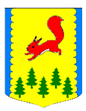                                          КРАСНОЯРСКИЙ КРАЙ	ПИРОВСКИЙ МУНИЦИПАЛЬНЫЙ ОКРУГПИРОВСКИЙ ОКРУЖНОЙ СОВЕТ ДЕПУТАТОВРЕШЕНИЕО внесении изменений в Решениеокружного Совета депутатов«О бюджете Пировского муниципального округа на 2023 годи плановый период 2024-2025годы»          Руководствуясь статьей 20, 35 Устава Пировского муниципального округа, окружной Совет депутатов РЕШИЛ:       1.Внести в Решение окружного Совета депутатов № 27-280р от 15.12.2022г «О бюджете Пировского муниципального округа на 2023 год и плановый период 2024-2025 годы» следующие изменения:        1) в статье 1, пункт 1:         в подпункте 1.1 цифры «786 085,02» заменить цифрами «796 554,62»;         в подпункте 1.2 цифры «784 978,10» заменить цифрами «799 391,70»;         в подпункте 1.3 слово «профицит» заменить словом «дефицит» цифры «1 106,92» заменить цифрами «2 837,08»;         в подпункте 1.4 цифры «-1 106,92» заменить цифрами «2 837,08».         2)   в статье 4 пункт 1 цифры «1 700,00» заменить цифрами «2 676,00».         2) в статье 12 пункт 1 цифры «73 029,87» заменить цифрами «73 018,40».         3) в решении приложения 1, 2, 3, 4, 5, 6, 7 изложить в новой редакции согласно приложениям 1- 7 к настоящему решению.	2. Контроль за исполнением настоящего решения возложить на постоянную комиссию по бюджетной, налоговой, экономической политике, земельным имущественным отношениям и правоохранительной деятельности.          3. Настоящее решение вступает в силу после его опубликования в районной газете «Заря».Приложение № 7к  Решению Пировского окружного Совета депутатов "О бюджете Пировского муниципального округа на 2023 год и на плановый период 2024 - 2025 годов"	от      2023          №  Программамуниципальных внутренних заимствованийПировского муниципального округа на 2023 год и плановый период 2024-2025 годов(тыс.рублей)20.11.2023с. Пировское                       №36-378р к  Решению Пировского окружного Совета депутатов "О бюджете Пировского муниципального округа на 2023 год и на плановый период 2024- 2025 годов".к  Решению Пировского окружного Совета депутатов "О бюджете Пировского муниципального округа на 2023 год и на плановый период 2024- 2025 годов".к  Решению Пировского окружного Совета депутатов "О бюджете Пировского муниципального округа на 2023 год и на плановый период 2024- 2025 годов".""    2023г.            № ""    2023г.            № ""    2023г.            № Источники внутреннего финансирования дефицита бюджета Пировского муниципального округаИсточники внутреннего финансирования дефицита бюджета Пировского муниципального округаИсточники внутреннего финансирования дефицита бюджета Пировского муниципального округаИсточники внутреннего финансирования дефицита бюджета Пировского муниципального округаИсточники внутреннего финансирования дефицита бюджета Пировского муниципального округаИсточники внутреннего финансирования дефицита бюджета Пировского муниципального округа(тыс. рублей)№ строкиКод бюджетной классификацииНаименование показателя2023 год2024 год2025 год№ строкиКод бюджетной классификацииНаименование показателяСуммаСуммаСумма213451910 01 00 00 00 00 0000 000ИСТОЧНИКИ ВНУТРЕННЕГО ФИНАНСИРОВАНИЯ ДЕФИЦИТОВ БЮДЖЕТОВ2 837,080,000,002в том числе3910 01 03 00 00 00 0000 000                                                       Бюджетные кредиты от других бюджетов бюджетной системы Российской Федерации    1 314,000,000,004910 01 03 01 00 00 0000 000                                                       Бюджетные кредиты от других бюджетов бюджетной системы Российской Федерации в валюте Российской Федерации 1 314,000,000,005910 01 03 01 00 00 0000 700                   Получение бюджетных кредитов от других бюджетов бюджетной системы Российской Федерации   в валюте Российской Федерации                                                                                     8 500,000,000,006910 01 03 01 00 14 0000 710Получение кредитов от других бюджетов бюджетной системы Российской Федерации бюджетами муниципальных округов в валюте Российской Федерации8 500,000,000,007910 01 03 01 00 00 0000 800                     Погашение бюджетных кредитов, полученных от других бюджетов бюджетной системы Российской Федерации      в валюте Российской Федерации                                        -7 186,000,000,008910 01 03 01 00 14 0000 810Погашения бюджетами муниципальных округов кредитовот других бюджетов бюджетной системы Российской Федерации в валюте Российской Федерации-7 186,000,000,009910 01 05 00 00 00 0000 000Изменение остатков средств на счетах по учету средств бюджета1 523,080,000,0010910 01 05 02 00 00 0000 500 Увеличение прочих остатков средств бюджета-805 054,62-615 335,16-619 333,8811910 01 05 02 01 00 0000 510Увеличение прочих остатков денежных средств бюджетов-805 054,62-615 335,16-619 333,8812910 01 05 02 01 14 0000 510Увеличение прочих остатков денежных средств бюджетов муниципальных округов-805 054,62-615 335,16-619 333,8813910 01 05 02 00 00 0000 600                     Уменьшение прочих остатков  средств бюджетов806 577,70615 335,16619 333,8814910 01 05 02 01 00 0000 610Уменьшение прочих остатков денежных средств бюджетов806 577,70615 335,16619 333,8815910 01 05 02 01 14 0000 610Уменьшение прочих остатков денежных средств бюджетов муниципальных округов                     806 577,70615 335,16619 333,8816910 01 06 00 00 00 0000 000   Иные источники внутреннего финансирования дефицитов бюджетов              0,000,000,0017910 01 06 05 00 00 0000 000Бюджетные кредиты, предоставленные внутри страны в валюте Российской Федерации    0,000,000,0018910 01 06 05 00 00 0000 600Возврат бюджетных кредитов, предоставленных внутри страны в валюте Российской Федерации0,000,000,0019910 01 06 05 01 00 0000 600Возврат бюджетных кредитов, предоставленных юридическим лицам  в валюте Российской Федерации0,000,000,0020000 01 06 05 01 14 0000 640Возврат бюджетных кредитов, предоставленных юридическим лицам из бюджетов муниципальных округов в валюте Российской Федерации0,000,000,00Приложение № 2Приложение № 2Приложение № 2к  Решению Пировского окружного Совета депутатов "О бюджете Пировского муниципального округа на 2023 год и на плановый период 2024- 2025 годов"к  Решению Пировского окружного Совета депутатов "О бюджете Пировского муниципального округа на 2023 год и на плановый период 2024- 2025 годов"к  Решению Пировского окружного Совета депутатов "О бюджете Пировского муниципального округа на 2023 год и на плановый период 2024- 2025 годов"Доходы бюджета Пировского муниципального округа на  2023 год и плановый период 2024-2025 годовДоходы бюджета Пировского муниципального округа на  2023 год и плановый период 2024-2025 годовДоходы бюджета Пировского муниципального округа на  2023 год и плановый период 2024-2025 годовДоходы бюджета Пировского муниципального округа на  2023 год и плановый период 2024-2025 годовДоходы бюджета Пировского муниципального округа на  2023 год и плановый период 2024-2025 годовДоходы бюджета Пировского муниципального округа на  2023 год и плановый период 2024-2025 годовДоходы бюджета Пировского муниципального округа на  2023 год и плановый период 2024-2025 годовДоходы бюджета Пировского муниципального округа на  2023 год и плановый период 2024-2025 годовДоходы бюджета Пировского муниципального округа на  2023 год и плановый период 2024-2025 годовДоходы бюджета Пировского муниципального округа на  2023 год и плановый период 2024-2025 годовДоходы бюджета Пировского муниципального округа на  2023 год и плановый период 2024-2025 годовДоходы бюджета Пировского муниципального округа на  2023 год и плановый период 2024-2025 годов(тыс. рублей)№ строкиНаименование кода классификации доходов бюджетаПоказатели прогноза доходов бюджетаПоказатели прогноза доходов бюджетаПоказатели прогноза доходов бюджета№ строкикод вида доходов бюджетакод вида доходов бюджетакод вида доходов бюджетакод вида доходов бюджетакод вида доходов бюджетакод подвида доходов бюджетакод подвида доходов бюджетаНаименование кода классификации доходов бюджета2023 год2024 год2025 год№ строкикод группыкод подгруппыкод статьикод подстатьикод элементакод группы подвидакод аналитической группы подвидаНаименование кода классификации доходов бюджета2023 год2024 год2025 год12345678101112110000000000000000НАЛОГОВЫЕ И НЕНАЛОГОВЫЕ ДОХОДЫ75509,7878432,6582265,43210100000000000000НАЛОГИ НА ПРИБЫЛЬ, ДОХОДЫ34196,6437669,7139974,62310101000000000110Налог на прибыль организаций157,9860,6463,07410101010000000110Налог на прибыль организаций, зачисляемый в бюджеты бюджетной системы Российской Федерации по соответствующим ставкам157,9860,6463,07510101012020000110Налог на прибыль организаций (за исключением консолидированных групп налогоплательщиков), зачисляемый в бюджеты субъектов Российской Федерации157,9860,6463,07610102000010000110Налог на доходы физических лиц34038,6637609,0739911,55710102010010000110Налог на доходы физических лиц с доходов, источником которых является налоговый агент, за исключением доходов, в отношении которых исчисление и уплата налога осуществляются в соответствии со статьями 227, 227.1 и 228 Налогового кодекса Российской Федерации32477,9536039,4938271,22810102030010000110Налог на доходы физических лиц с доходов, полученных физическими лицами в соответствии со статьей 228 Налогового кодекса Российской Федерации311,01209,80218,09910102040010000110Налог на доходы физических лиц в виде фиксированных авансовых платежей с доходов, полученных физическими лицами, являющимися иностранными гражданами, осуществляющими трудовую деятельность по найму на основании патента в соответствии со статьей 227.1 Налогового кодекса Российской Федерации919,26955,12993,321010102080010000110Налог на доходы физических лиц в части суммы налога, превышающей 650 000 рублей, относящейся к части налоговой базы, превышающей 5 000 000 рублей (за исключением налога на доходы физических лиц с сумм прибыли контролируемой иностранной компании, в том числе фиксированной прибыли контролируемой иностранной компании)77,82404,66428,921110102130010000110Налог на доходы физических лиц в отношении доходов от долевого участия в организации, полученных в виде дивидендов (в части суммы налога,не превышающей 650000 рублей)252,620,000,001210300000000000000НАЛОГИ НА ТОВАРЫ (РАБОТЫ, УСЛУГИ), РЕАЛИЗУЕМЫЕ НА ТЕРРИТОРИИ РОССИЙСКОЙ ФЕДЕРАЦИИ2998,603171,503357,301310302000010000110Акцизы по подакцизным товарам (продукции), производимым на территории Российской Федерации2998,603171,503357,301410302230010000110Доходы от уплаты акцизов на дизельное топливо, подлежащие распределению между бюджетами субъектов Российской Федерации и местными бюджетами с учетом установленных дифференцированных нормативов отчислений в местные бюджеты1420,301513,101605,701510302231010000110Доходы от уплаты акцизов на дизельное топливо, подлежащие распределению между бюджетами субъектов Российской Федерации и местными бюджетами с учетом установленных дифференцированных нормативов отчислений в местные бюджеты (по нормативам, установленным Федеральным законом о федеральном бюджете в целях формирования дорожных фондов субъектов Российской Федерации)1420,301513,101605,701610302240010000110Доходы от уплаты акцизов на моторные масла для дизельных и (или) карбюраторных (инжекторных) двигателей, подлежащие распределению между бюджетами субъектов Российской Федерации и местными бюджетами с учетом установленных дифференцированных нормативов отчислений в местные бюджеты9,9010,3010,701710302241010000110Доходы от уплаты акцизов на моторные масла для дизельных и (или) карбюраторных (инжекторных) двигателей, подлежащие распределению между бюджетами субъектов Российской Федерации и местными бюджетами с учетом установленных дифференцированных нормативов отчислений в местные бюджеты (по нормативам, установленным Федеральным законом о федеральном бюджете в целях формирования дорожных фондов субъектов Российской Федерации)9,9010,3010,701810302250010000110Доходы от уплаты акцизов на автомобильный бензин, подлежащие распределению между бюджетами субъектов Российской Федерации и местными бюджетами с учетом установленных дифференцированных нормативов отчислений в местные бюджеты1755,701846,301938,701910302251010000110Доходы от уплаты акцизов на автомобильный бензин, подлежащие распределению между бюджетами субъектов Российской Федерации и местными бюджетами с учетом установленных дифференцированных нормативов отчислений в местные бюджеты (по нормативам, установленным Федеральным законом о федеральном бюджете в целях формирования дорожных фондов субъектов Российской Федерации)1755,701846,301938,702010302260010000110Доходы от уплаты акцизов на прямогонный бензин, подлежащие распределению между бюджетами субъектов Российской Федерации и местными бюджетами с учетом установленных дифференцированных нормативов отчислений в местные бюджеты-187,30-198,20-197,802110302261010000110Доходы от уплаты акцизов на прямогонный бензин, подлежащие распределению между бюджетами субъектов Российской Федерации и местными бюджетами с учетом установленных дифференцированных нормативов отчислений в местные бюджеты (по нормативам, установленным Федеральным законом о федеральном бюджете в целях формирования дорожных фондов субъектов Российской Федерации)-187,30-198,20-197,802210500000000000000НАЛОГИ НА СОВОКУПНЫЙ ДОХОД21321,2726082,6327013,272310501000000000110Налог, взимаемый в связи с применением упрощенной системы налогообложения19359,2020253,7020913,082410501010010000110Налог, взимаемый с налогоплательщиков, выбравших в качестве объекта налогообложения доходы12265,6014239,1614591,812510501011010000110Налог, взимаемый с налогоплательщиков, выбравших в качестве объекта налогообложения доходы12265,6014239,1614591,812610501020010000110Налог, взимаемый с налогоплательщиков, выбравших в качестве объекта налогообложения доходы, уменьшенные на величину расходов7093,606014,546321,272710501021010000110Налог, взимаемый с налогоплательщиков, выбравших в качестве объекта налогообложения доходы, уменьшенные на величину расходов (в том числе минимальный налог, зачисляемый в бюджеты субъектов Российской Федерации)7093,606014,546321,272810503000010000110Единый сельскохозяйственный налог439,003517,743714,322910503010010000110Единый сельскохозяйственный налог439,003517,743714,323010504000020000110Налог, взимаемый в связи с применением патентной системы налогообложения1523,072311,192385,873110504060020000110Налог, взимаемый в связи с применением патентной системы налогообложения, зачисляемый в бюджеты муниципальных округов1523,072311,192385,873210600000000000000НАЛОГИ НА ИМУЩЕСТВО3329,812792,912811,543310601000000000110Налог на имущество физических лиц511,82536,19554,823410601020140000110Налог на имущество физических лиц, взимаемый по ставкам, применяемым к объектам налогообложения, расположенным в границах муниципальных округов511,82536,19554,823510606000000000110Земельный налог2817,992256,722256,723610606030000000110Земельный налог с организаций1810,001248,731248,733710606032140000110Земельный налог с организаций, обладающих земельным участком, расположенным в границах муниципальных округов1810,001248,731248,733810606040000000110Земельный налог с физических лиц1007,991007,991007,993910606042140000110Земельный налог с физических лиц, обладающих земельным участком, расположенным в границах муниципальных округов1007,991007,991007,994010800000000000000ГОСУДАРСТВЕННАЯ ПОШЛИНА780,00820,00860,004110803000010000110Государственная пошлина по делам, рассматриваемым, в судах общей юрисдикции, мировыми судьями780,00820,00860,004210803010010000110Государственная пошлина по делам, рассматриваемым в судах общей юрисдикции, мировыми судьями (за исключением Верховного Суда Российской Федерации)780,00820,00860,004311100000000000000ДОХОДЫ ОТ ИСПОЛЬЗОВАНИЯ ИМУЩЕСТВА, НАХОДЯЩЕГОСЯ В ГОСУДАРСТВЕННОЙ И МУНИЦИПАЛЬНОЙ СОБСТВЕННОСТИ4426,802410,002520,004411105000000000120Доходы, получаемые в виде арендной либо иной платы за передачу в возмездное пользование государственного и муниципального имущества (за исключением имущества бюджетных и автономных учреждений, а также имущества государственных и муниципальных унитарных предприятий, в том числе казенных)4426,802410,002520,004511105010000000120Доходы, получаемые в виде арендной платы за земельные участки, государственная собственность на которые не разграничена, а также средства от продажи права на заключение договоров аренды указанных земельных участков3316,011900,002000,004611105012140000120Доходы, получаемые в виде арендной платы за земельные участки, государственная собственность на которые не разграничена и которые расположены в границах муниципальных округов, а также средства от продажи права на заключение договоров аренды указанных земельных участков3316,011900,002000,004711105020000000120Доходы, получаемые в виде арендной платы за земли после разграничения государственной собственности на землю, а также средства от продажи права на заключение договоров аренды указанных земельных участков (за исключением земельных участков бюджетных и автономных учреждений)670,79470,00480,004811105024140000120Доходы, получаемые в виде арендной платы, а также средства от продажи права на заключение договоров аренды за земли, находящиеся в собственности муниципальных округов (за исключением земельных участков муниципальных бюджетных и автономных учреждений)670,79470,00480,004911105070000000120Доходы от сдачи в аренду имущества, составляющего государственную (муниципальную) казну (за исключением земельных участков)440,0040,0040,005011105074140000120Доходы от сдачи в аренду имущества, составляющего казну муниципальных округов (за исключением земельных участков)440,0040,0040,005111200000000000000ПЛАТЕЖИ ПРИ ПОЛЬЗОВАНИИ ПРИРОДНЫМИ РЕСУРСАМИ404,60404,60404,605211201000010000120Плата за негативное воздействие на окружающую среду404,60404,60404,605311201010010000120Плата за выбросы загрязняющих веществ в атмосферный воздух стационарными объектами221,60221,60221,605411201040010000120Плата за размещение отходов производства и потребления183,00183,00183,005511201041010000120Плата за размещение отходов производства179,00179,00179,005611201042010000120Плата за размещение твердых коммунальных отходов4,004,004,005711300000000000000ДОХОДЫ ОТ ОКАЗАНИЯ ПЛАТНЫХ УСЛУГ И КОМПЕНСАЦИИ ЗАТРАТ ГОСУДАРСТВА4734,084856,305099,105811302000000000130Доходы от компенсации затрат государства4603,204856,305099,105911302060000000130Доходы, поступающие в порядке возмещения расходов, понесенных в связи с эксплуатацией имущества4603,204856,305099,106011302064140000130Доходы, поступающие в порядке возмещения расходов, понесенных в связи с эксплуатацией имущества муниципальных округов4603,204856,305099,106111302990000000130Прочие доходы от компенсации затрат государства130,880,000,006211302994140000130Прочие доходы от компенсации затрат бюджетов муниципальных округов130,886311400000000000000ДОХОДЫ ОТ ПРОДАЖИ МАТЕРИАЛЬНЫХ И НЕМАТЕРИАЛЬНЫХ АКТИВОВ354,1530,0030,006411402000000000000Доходы от реализации имущества, находящегося в государственной и муниципальной собственности (за исключением движимого имущества бюджетных и автономных учреждений, а также имущества государственных и муниципальных унитарных предприятий, в том числе казенных)303,150,000,006511402040140000410Доходы от реализации имущества, находящегося в собственности муниципальных округов (за исключением движимого имущества муниципальных бюджетных и автономных учреждений, а также имущества муниципальных унитарных предприятий, в том числе казенных), в части реализации основных средств по указанному имуществу303,150,000,006611402043140000410Доходы от реализации иного имущества, находящегося в собственности муниципальных округов (за исключением имущества муниципальных бюджетных и автономных учреждений, а также имущества муниципальных унитарных предприятий, в том числе казенных), в части реализации основных средств по указанному имуществу303,150,000,006711406000000000430Доходы от продажи земельных участков, находящихся в государственной и муниципальной собственности51,0030,0030,006811406010000000430Доходы от продажи земельных участков, государственная собственность на которые не разграничена33,0010,0010,006911406012140000430Доходы от продажи земельных участков, государственная собственность на которые не разграничена и которые расположены в границах муниципальных округов33,0010,0010,007011406020000000430Доходы от продажи земельных участков, государственная собственность на которые разграничена (за исключением земельных участков бюджетных и автономных учреждений)18,0020,0020,007111406024140000430Доходы от продажи земельных участков, находящихся в собственности муниципальных округов (за исключением земельных участков муниципальных бюджетных и автономных учреждений)18,0020,0020,007211600000000000000ШТРАФЫ, САНКЦИИ, ВОЗМЕЩЕНИЕ УЩЕРБА 2143,17195,00195,007311601000010000140Административные штрафы, установленные Кодексом Российской Федерации об административных правонарушениях2143,17195,00195,007411601050010000140Административные штрафы, установленные Главой 5 Кодекса Российской Федерации об административных правонарушениях, за административные правонарушения, посягающие на права граждан8,003,003,007511601053010000140Административные штрафы, установленные Главой 5 Кодекса Российской Федерации об административных правонарушениях, за административные правонарушения, посягающие на права граждан, налагаемые мировыми судьями, комиссиями по делам несовершеннолетних и защите их прав8,003,003,007611601060010000140Административные штрафы, установленные Главой 6 Кодекса Российской Федерации об административных правонарушениях, за административные правонарушения, посягающие на здоровье, санитарно-эпидемиологическое благополучие населения и общественную нравственность57,0057,0057,007711601063010000140Административные штрафы, установленные Главой 6 Кодекса Российской Федерации об административных правонарушениях, за административные правонарушения, посягающие на здоровье, санитарно-эпидемиологическое благополучие населения и общественную нравственность, налагаемые мировыми судьями, комиссиями по делам несовершеннолетних и защите их прав57,0057,0057,007811601070010000140Административные штрафы, установленные Главой 7 Кодекса Российской Федерации об административных правонарушениях, за административные правонарушения в области охраны собственности10,0010,0010,007911601073010000140Административные штрафы, установленные Главой 7 Кодекса Российской Федерации об административных правонарушениях, за административные правонарушения в области охраны собственности, налагаемые мировыми судьями, комиссиями по делам несовершеннолетних и защите их прав10,0010,0010,008011601080010000140Административные штрафы, установленные главой 8 Кодекса Российской Федерации об административных правонарушениях, за административные правонарушения в области охраны окружающей среды и природопользования10,0080,0080,008111601083010000140Административные штрафы, установленные главой 8 Кодекса Российской Федерации об административных правонарушениях, за административные правонарушения в области охраны окружающей среды и природопользования, налагаемые мировыми судьями, комиссиями по делам несовершеннолетних и защите их прав10,0080,0080,008211601140010000140Административные штрафы, установленные главой 14 Кодекса Российской Федерации об административных правонарушениях, за административные правонарушения в области предпринимательской деятельности и деятельности саморегулируемых организаций1,000,000,008311601143010000140Административные штрафы, установленные главой 14 Кодекса Российской Федерации об административных правонарушениях, за административные правонарушения в области предпринимательской деятельности и деятельности саморегулируемых организаций, налагаемые мировыми судьями, комиссиями по делам несовершеннолетних и защите их прав1,000,000,008411601190010000140Административные штрафы, установленные главой 19 Кодекса Российской Федерации об административных правонарушениях, за административные правонарушения против порядка управления45,0045,0045,008511601193010000140Административные штрафы, установленные главой 19 Кодекса Российской Федерации об административных правонарушениях, за административные правонарушения против порядка управления, налагаемые мировыми судьями, комиссиями по делам несовершеннолетних и защите их прав45,0045,0045,008611610000000000140Платежи в целях возмещения причиненного ущерба (убытков)82,170,000,008711610030140000140Платежи по искам о возмещении ущерба, а также платежи, уплачиваемые при добровольном возмещении ущерба, причиненного муниципальному имуществу муниципального округа (за исключением имущества, закрепленного за муниципальными бюджетными (автономными) учреждениями, унитарными предприятиями)82,170,000,008811610031140000140Возмещение ущерба при возникновении страховых случаев, когда выгодоприобретателями выступают получатели средств бюджета муниципального округа82,170,000,008911611000010000140Платежи, уплачиваемые в целях возмещения вреда1930,000,000,009011611050010000140Платежи по искам о возмещении вреда, причиненного окружающей среде, а также платежи, уплачиваемые при добровольном возмещении вреда, причиненного окружающей среде (за исключением вреда, причиненного окружающей среде на особо охраняемых природных территориях, а также вреда, причиненного водным объектам), подлежащие зачислению в бюджет муниципального образования1930,000,000,009111700000000000000ПРОЧИЕ НЕНАЛОГОВЫЕ ДОХОДЫ820,650,000,009211715000000000150Инициативные платежи820,650,000,009311715020140000150Инициативные платежи, зачисляемые в бюджеты муниципальных округов820,650,000,009411715020142401150Инициативные платежи,зачисляемые в бюджеты муниципальных округов ( поступления от юридических лиц,индивидуальных предпринимателей)574,830,000,009511715020142402150Инициативные платежи,зачисляемые в бюджеты муниципальных округов ( поступления от физических лиц)245,820,000,009620000000000000000БЕЗВОЗМЕЗДНЫЕ ПОСТУПЛЕНИЯ721044,84536902,51537068,459720200000000000000БЕЗВОЗМЕЗДНЫЕ ПОСТУПЛЕНИЯ ОТ ДРУГИХ БЮДЖЕТОВ БЮДЖЕТНОЙ СИСТЕМЫ РОССИЙСКОЙ ФЕДЕРАЦИИ721133,84536902,51537068,459820210000000000150Дотации бюджетам бюджетной системы Российской Федерации367654,60304634,40304634,409920215001000000150Дотации на выравнивание бюджетной обеспеченности166940,50133552,40133552,4010020215001140000150Дотации бюджетам муниципальных округов на выравнивание бюджетной обеспеченности из бюджета субъекта Российской Федерации166940,50133552,40133552,4010120215002000000150Дотации бюджетам на поддержку мер по обеспечению сбалансированности бюджетов142556,00129382,90129382,9010220215002140000150Дотации бюджетам муниципальных округов на поддержку мер по обеспечению сбалансированности бюджетов142556,00129382,90129382,9010320219999000000150Прочие дотации58158,1041699,1041699,1010420219999140000150Прочие дотации бюджетам муниципальных округов58158,1041699,1041699,1010520219999142722150Прочие дотации бюджетам муниципальных округов (на частичную компенсацию расходов на оплату труда работников муниципальных учреждений)41699,1041699,1041699,1010620219999142724150Прочие дотации бюджетам муниципальных округов (на частичную компенсацию расходов на повышение оплаты труда отдельным категориям работников бюджетной сферы)16459,0010720220000000000150Субсидии бюджетам бюджетной системы Российской Федерации (межбюджетные субсидии)60733,556980,907044,7410820225304000000150Субсидии бюджетам на организацию бесплатного горячего питания обучающихся, получающих начальное общее образование в государственных и муниципальных образовательных организациях3133,733863,403936,3010920225304140000150Субсидии бюджетам муниципальных округов на организацию бесплатного горячего питания обучающихся, получающих начальное общее образование в государственных и муниципальных образовательных организация3133,733863,403936,3011020225497000000150Субсидии бюджетам на реализацию мероприятий по обеспечению жильем молодых семей857,03489,30380,0411120225497140000150Субсидии бюджетам муниципальных округов на реализацию мероприятий по обеспечению жильем молодых семей857,03489,30380,0411220225519000000150Субсидии бюджетам на  поддержку отрасли культуры183,60183,60183,8011320225519140000150Субсидии бюджетам муниципальных округов на поддержку отрасли культуры183,60183,60183,8011420229999000000150Прочие субсидии56559,192444,602544,601152022999914 0000150Прочие субсидии бюджетам муниципальных округов56559,192444,602544,6011620229999147395150Прочие субсидии бюджетам муниципальных округов (на осуществление дорожной деятельности в целях решения задач социально-экономического развития территорий за счет средств дорожного фонда Красноярского края)18684,000,000,0011720229999147413150Прочие субсидии бюджетам муниципальных округов (на частичное финансирование (возмещение) расходов на содержание единых дежурно-диспетчерских служб муниципальных образований Красноярского края)0,000,00100,0011820229999147437150Субсидии бюджетам муниципальных образований на модернизацию и укрепление материально-технической базы муниципальных физкультурно-спортивных организаций и муниципальных образовательных организаций, осуществляющих деятельность в области физической культуры и спорта3060,000,000,0011920229999147451150Субсидии бюджетам муниципальных образований для поощрения муниципальных образований -победителей конкурса лучших проектов создания комфортной городской среды9999,8012020229999147456150Прочие субсидии бюджетам муниципальных округов (на поддержку деятельности муниципальных молодежных центров)195,70149,80149,8012120229999147470150Субсидии бюджетам муниципальных образований(на создание условий для предоставления горячего питания обучающимся общеобразовательных организаций)2277,600,000,0012220229999147488150Прочие субсидии бюджетам муниципальных округов (на комплектование книжных фондов библиотек)211,00211,00211,0012320229999147509150Субсидии бюджетам муниципальных образований (на капитальный ремонт и ремонт автомобильных дорог общего пользования местного значения) за счет средств дорожного фонда Красноярского края4612,700,000,0012420229999147559150Субсидии бюджетам муниципальных образований края на проведение мероприятий по обеспечению антитеррористической защищенности объектов образования1328,960,000,0012520229999147563150Прочие субсидии бюджетам муниципальных округов (на проведение работ в общеобразовательных организациях с целью приведения зданий и сооружений в соответствие требованиям надзорных органов)1702,501362,001362,0012620229999147568150Субсидии бюджетам муниципальных образований (на увеличение охвата детей, обучающихся по дополнительным общеразвивающим программам)841,620,000,0012720229999147571150Прочие субсидии бюджетам муниципальных округов (на финансирование расходов по капитальному ремонту, реконструкции находящихся в муниципальной собственности объектов коммунальной инфраструктуры, источников тепловой энергии и тепловых сетей, объектов электросетевого хозяйства и источников электрической энергии, а также на приобретение технологического оборудования, спецтехники для обеспечения функционирования систем теплоснабжения, электроснабжения, водоснабжения, водоотведения и очистки сточных вод )4815,000,000,0012820229999147607150Прочие субсидии бюджетам муниципальных округов (на реализацию муниципальных программ развития субъектов малого и среднего предпринимательства)721,80721,80721,8012920229999147645150Прочие субсидии бюджетам муниципальных округов (на создание условий для обеспечения услугами связи в малочисленных и труднодоступных населенных пунктах края)213,510,000,0013020229999147668150Субсидии бюджетам муниципальных образований края на реализацию муниципальных программ развития субъектов малого и среднего предпринимательства в целях предоставления грантовой поддержки на начало ведения предпринимательской деятельности570,000,000,0013120229999147840150Прочие субсидии бюджетам муниципальных округов (на осуществление (возмещение) расходов, направленных на развитие и повышение качества работы муниципальных учреждений, предоставление новых муниципальных услуг, повышение их качества)7325,000,000,0013220230000000000150Субвенции бюджетам бюджетной системы Российской Федерации214281,81210550,40210574,5013320230024000000150Субвенции местным бюджетам на выполнение передаваемых полномочий субъектов Российской Федерации213470,41209560,50209560,501342023002414 0000150Субвенции бюджетам муниципальных округов на выполнение передаваемых полномочий субъектов Российской Федерации213470,41209560,50209560,5013520230024140289150Субвенции бюджетам муниципальных округов на выполнение передаваемых полномочий субъектов Российской Федерации (на организацию и осуществление деятельности по опеке и попечительству в отношении совершеннолетних граждан, а также в сфере патронажа )896,54871,30871,3013620230024147408150Субвенции бюджетам муниципальных округов на выполнение передаваемых полномочий субъектов Российской Федерации (на обеспечение государственных гарантий реализации прав на получение общедоступного и бесплатного дошкольного образования в муниципальных дошкольных образовательных организациях, находящихся на территории края, общедоступного и бесплатного дошкольного образования в муниципальных общеобразовательных организациях, находящихся на территории края, в части обеспечения деятельности административно-хозяйственного, учебно-вспомогательного персонала и иных категорий работников образовательных организаций)14729,1113666,2013666,2013720230024147409150Субвенции бюджетам муниципальных округов на выполнение передаваемых полномочий субъектов Российской Федерации (на обеспечение государственных гарантий реализации прав на получение общедоступного и бесплатного начального общего, основного общего, среднего общего образования в муниципальных общеобразовательных организациях, находящихся на территории края, обеспечение дополнительного образования детей в муниципальных общеобразовательных организациях, находящихся на территории края, в части обеспечения деятельности административно-хозяйственного, учебно-вспомогательного персонала и иных категорий работников образовательных организаций, участвующих в реализации общеобразовательных программ)29860,4031091,7031091,7013820230024147429150Субвенции бюджетам муниципальных округов на выполнение передаваемых полномочий субъектов Российской Федерации (на осуществление государственных полномочий по осуществлению уведомительной регистрации коллективных договоров и территориальных соглашений и контроля за их выполнением) 25,2025,2025,2013920230024147514150Субвенции бюджетам муниципальных округов на выполнение передаваемых полномочий субъектов Российской Федерации ( на выполнение государственных полномочий по созданию и обеспечению деятельности административных комиссий)39,4038,5038,5014020230024147517150Субвенции бюджетам муниципальных округов на выполнение передаваемых полномочий субъектов Российской Федерации (на выполнение отдельных государственных полномочий по решению вопросов  поддержки сельскохозяйственного производства)3617,783516,803516,8014120230024147518150Субвенции бюджетам муниципальных округов на выполнение передаваемых полномочий субъектов Российской Федерации  (на выполнение отдельных государственных полномочий по организации мероприятий при осуществлении деятельности по обращению с животными без владельцев)404,13300,50300,5014220230024147519150Субвенции бюджетам муниципальных округов на выполнение передаваемых полномочий субъектов Российской Федерации  (на осуществление государственных полномочий в области архивного дела, переданных органам местного самоуправления Красноярского края)137,82134,30134,3014320230024147552150Субвенции бюджетам муниципальных округов на выполнение передаваемых полномочий субъектов Российской Федерации  (на осуществление государственных полномочий по организации и осуществлению деятельности по опеке и попечительству в отношении несовершеннолетних)2789,132170,702170,7014420230024147554150Субвенции бюджетам муниципальных округов на выполнение передаваемых полномочий субъектов Российской Федерации (на исполнение государственных полномочий по осуществлению присмотра и ухода за детьми-инвалидами, детьми-сиротами и детьми, оставшимися без попечения родителей, а также детьми с туберкулезной интоксикацией, обучающимися в муниципальных образовательных организациях)278,80278,80278,8014520230024147564150Субвенции бюджетам муниципальных округов на выполнение передаваемых полномочий субъектов Российской Федерации (на обеспечение государственных гарантий реализации прав на получение общедоступного и бесплатного начального общего, основного общего, среднего общего образования в муниципальных общеобразовательных организациях, находящихся на территории края, обеспечение дополнительного образования детей в муниципальных общеобразовательных организациях, находящихся на территории края, за исключением обеспечения деятельности административно-хозяйственного, учебно-вспомогательного персонала и иных категорий работников образовательных организаций, участвующих в реализации общеобразовательных программ)118962,99116971,80116971,8014620230024147566150Субвенции бюджетам муниципальных округов на выполнение передаваемых полномочий субъектов Российской Федерации (на обеспечение питанием обучающихся в муниципальных и частных общеобразовательных организациях по имеющим государственную аккредитацию основным общеобразовательным программам без взимания платы)7352,9011230,7011230,7014720230024147570150Субвенции бюджетам муниципальных округов на выполнение передаваемых полномочий субъектов Российской Федерации (на реализацию отдельных мер по обеспечению ограничения платы граждан за коммунальные услуги)3295,502995,102995,1014820230024147587150Субвенции бюджетам муниципальных округов на выполнение передаваемых полномочий субъектов Российской Федерации (на обеспечение жилыми помещениями детей-сирот и детей, оставшихся без попечения родителей, лиц из числа детей-сирот и детей, оставшихся без попечения родителей)7207,235401,105401,1014920230024147588150Субвенции бюджетам муниципальных округов на выполнение передаваемых полномочий субъектов Российской Федерации (на обеспечение государственных гарантий реализации прав на получение общедоступного и бесплатного дошкольного образования в муниципальных дошкольных образовательных организациях, находящихся на территории края, общедоступного и бесплатного дошкольного образования в муниципальных общеобразовательных организациях, находящихся на территории края, за исключением обеспечения деятельности административно-хозяйственного, учебно-вспомогательного персонала и иных категорий работников образовательных организаций)19393,3516439,3016439,3015020230024147604150Субвенции бюджетам муниципальных округов на выполнение передаваемых полномочий субъектов Российской Федерации  (на осуществление государственных полномочий по созданию и обеспечению деятельности комиссий по делам несовершеннолетних и защите их прав)891,24866,00866,0015120230024147649150Субвенции бюджетам муниципальных округов на выполнение передаваемых полномочий субъектов Российской Федерации (на осуществление государственных полномочий по обеспечению отдыха и оздоровления детей)3547,503522,903522,9015220230024147846150Субвенции бюджетам муниципальных округов на выполнение передаваемых полномочий субъектов Российской Федерации (на осуществление отдельных государственных полномочий по обеспечению предоставления меры социальной поддержки гражданам, достигшим возраста 23 лет и старше, имевшим в соответствии с федеральным законодательством статус детей-сирот, детей, оставшихся без попечения родителей, лиц из числа детей-сирот и детей, оставшихся без попечения родителей)40,8039,6039,6015320230029000000150Субвенции бюджетам на компенсацию части платы, взимаемой с родителей (законных представителей) за присмотр и уход за детьми, посещающими образовательные организации, реализующие образовательные программы дошкольного образования201,80351,80351,8015420230029140000150Субвенции бюджетам муниципальных округов на компенсацию части платы, взимаемой с родителей (законных представителей) за присмотр и уход за детьми, посещающими образовательные организации, реализующие образовательные программы дошкольного образования201,80351,80351,8015520235118000000150Субвенции бюджетам на осуществление первичного воинского учета органами местного самоуправления поселений, муниципальных и городских округов609,60637,50661,6015620235118140000150Субвенции бюджетам муниципальных округов на осуществление первичного воинского учета органами местного самоуправления поселений, муниципальных и городских округов609,60637,50661,6015720235120000000150Субвенции бюджетам на осуществление полномочий по составлению (изменению) списков кандидатов в присяжные заседатели федеральных судов общей юрисдикции в Российской Федерации0,000,600,6015820235120140000150Субвенции бюджетам муниципальных округов на осуществление полномочий по составлению (изменению) списков кандидатов в присяжные заседатели федеральных судов общей юрисдикции в Российской Федерации0,000,600,6015920240000000000150Иные межбюджетные трансферты78463,8714736,8114814,8116020245179140000150Иные межбюджетные трансферты бюджетам муниципальных образований на обеспечение деятельности советников директора по воспитанию и взаимодействию с детскими общественными объединениями в общеобразовательных организациях127,781144,711144,7116120245303000000150Межбюджетные трансферты, передаваемые бюджетам на ежемесячное денежное вознаграждение за классное руководство педагогическим работникам государственных и муниципальных общеобразовательных организаций12889,8012889,8012889,8016220245303140000150Межбюджетные трансферты, передаваемые бюджетам муниципальных округов на ежемесячное денежное вознаграждение за классное руководство педагогическим работникам государственных и муниципальных общеобразовательных организаций12889,8012889,8012889,80163 20249999000000150Прочие межбюджетные трансферты, передаваемые бюджетам65446,29702,30780,3016420249999140000150Прочие межбюджетные трансферты, передаваемые бюджетам муниципальных округов65446,29702,30780,3016520249999140853150Иные межбюджетные трнсферты бюджетам муниципальных образований на финансовое обеспечение (возмещение) расходов, связанных с предоставлением мер социальной поддержки в сфере дошкольного и общего образования детям из семей лиц, принимающих участие в специальной военной операции174,400,000,0016620249999145299150Иные межбюджетные трансферты бюджетам муниципальных образований на обустройсто и восстановление воинских захоронений128,800,000,0016720249999147412150Прочие межбюджетные трансферты, передаваемые бюджетам муниципальных округов (на обеспечение первичных мер пожарной безопасности)1170,50702,30780,3016820249999147418150Иные межбюджетные трансферты бюджетам муниципальных образований (на поддержку спортивных клубов)271,900,000,0016920249999147463150Иные межбюджетные трансферты бюджетам муниципальных округов (на обустройство мест (площадок) накопления отходов потребления и (или) приобретение контейнерного оборудования)4500,000,000,0017020249999147555150Прочие межбюджетные трансферты, передаваемые бюджетам муниципальных округов(на организацию и проведение акарицидных обработок мест массового отдыха населения61,950,000,0017120249999147641150Иные межбюджетные трансферты бюджетам муниципальных образований на осуществление расходов,направленных на реализацию мероприятий по поддержке местных инициатив6939,390,000,0017220249999147664150Иные межбюджетные трансферты бюджетам муниципальных образований на государственную поддержку муниципальных комплексных проектов44420,700,000,0017320249999147666150Иные межбюджетные трансферты бюджетам муниципальных образований на благоустройство кладбищ4845,000,000,0017420249999147745150Прочие межбюджетные трансферты, передаваемые бюджетам муниципальных округов (за содействие развитию налогового потенциала)1185,800,000,0017520249999147749150Иные межбюджетные трансферты бюджетам муницыпальных образований на реализацию проектов по решению вопросов местного значения, осуществляемых непосредственно населением на территории населенного пункта1747,850,000,0017620400000000000000БЕЗВОЗМЕЗДНЫЕ ПОСТУПЛЕНИЯ ОТ НЕГОСУДАРСТВЕННЫХ ОРГАНИЗАЦИЙ30,0017720404000140000150Безвозмездные поступления от негосударственных организаций в бюджеты муниципальных округов30,0017820404099140000150Прочие безвозмездные поступления от негосударственных организаций в бюджеты муниципальных округов30,0017920700000000000000ПРОЧИЕ БЕЗВОЗМЕЗДНЫЕ ПОСТУПЛЕНИЯ337,600,000,0018020704000140000150Прочие безвозмездные поступления в бюджеты муниципальных округов337,600,000,0018120704050140000150Прочие безвозмездные поступления в бюджеты муниципальных округов250,000,000,0018220704050144501150Прочие безвозмездные поступления в бюджеты муниципальных округов (Бушуйское территориальное подразделение)10,000,000,0018320704050144502150Прочие безвозмездные поступления в бюджеты муниципальных округов (Икшурминское территориальное подразделение)1,000,000,0018420704050144503150Прочие безвозмездные поступления в бюджеты муниципальных округов (Кетское территориальное подразделение)3,000,000,0018520704050144504150Прочие безвозмездные поступления в бюджеты муниципальных округов (Кириковское территориальное подразделение)28,600,000,0018620704050144506150Прочие безвозмездные поступления в бюджеты муниципальных округов (Пировское территориальное подразделение)42,000,000,0018720704050144507150Прочие безвозмездные поступления в бюджеты муниципальных округов (Солоухинское территориальное подразделение)2,000,000,0018820704050144508150Прочие безвозмездные поступления в бюджеты муниципальных округов (Троицкое территориальное подразделение)1,000,000,0018921800000000000000ДОХОДЫ БЮДЖЕТОВ БЮДЖЕТНОЙ СИСТЕМЫ РОССИЙСКОЙ ФЕДЕРАЦИИ ОТ ВОЗВРАТА ОСТАТКОВ СУБСИДИЙ, СУБВЕНЦИЙ И ИНЫХ МЕЖБЮДЖЕТНЫХ ТРАНСФЕРТОВ, ИМЕЮЩИХ ЦЕЛЕВОЕ НАЗНАЧЕНИЕ, ПРОШЛЫХ ЛЕТ895,660,000,0019021800000000000150Доходы бюджетов бюджетной системы Российской Федерации от возврата бюджетами бюджетной системы Российской Федерации остатков субсидий, субвенций и иных межбюджетных трансфертов, имеющих целевое назначение, прошлых лет, а также от возврата организациями остатков субсидий прошлых лет895,660,000,0019121800000140000150Доходы бюджетов муниципальных округов от возврата бюджетами бюджетной системы Российской Федерации остатков субсидий, субвенций и иных межбюджетных трансфертов, имеющих целевое назначение, прошлых лет, а также от возврата организациями остатков субсидий прошлых лет895,660,000,0019221804000140000150Доходы бюджетов муниципальных округов от возврата организациями остатков субсидий прошлых лет895,660,000,0019321804010140000150Доходы бюджетов муниципальных округов от возврата бюджетными учреждениями остатков субсидий прошлых лет895,660,000,0019421900000000000000ВОЗВРАТ ОСТАТКОВ СУБСИДИЙ, СУБВЕНЦИЙ И ИНЫХ МЕЖБЮДЖЕТНЫХ ТРАНСФЕРТОВ, ИМЕЮЩИХ ЦЕЛЕВОЕ НАЗНАЧЕНИЕ, ПРОШЛЫХ ЛЕТ-1352,260,000,0019521900000140000150Возврат остатков субсидий, субвенций и иных межбюджетных трансфертов, имеющих целевое назначение, прошлых лет из бюджетов муниципальных округов-1352,260,000,0019621925304140000150Возврат остатков субсидий на организацию бесплатного горячего питания обучающихся, получающих начальное общее образование в государственных и муниципальных образовательных организациях, из бюджетов муниципальных округов-44,590,000,0019721960010140000150Возврат прочих остатков субсидий, субвенций и иных межбюджетных трансфертов, имеющих целевое назначение, прошлых лет из бюджетов муниципальных округов-1307,660,000,00198                                                                                                            И Т О Г О796554,62615335,16619333,88Приложение 3Приложение 3к  Решению Пировского окружного Совета депутатов "О бюджете Пировского муниципального округа на 2023 год и на плановый период 2024- 2025 годов"к  Решению Пировского окружного Совета депутатов "О бюджете Пировского муниципального округа на 2023 год и на плановый период 2024- 2025 годов"к  Решению Пировского окружного Совета депутатов "О бюджете Пировского муниципального округа на 2023 год и на плановый период 2024- 2025 годов"    от 2023                         №      от 2023                         №      от 2023                         №      от 2023                         №      от 2023                         №      от 2023                         №  Распределение бюджетных ассигнований по разделам и 
подразделам бюджетной классификации расходов бюджетов Российской Федерации 
на 2023 год и плановый период 2024-2025 годовРаспределение бюджетных ассигнований по разделам и 
подразделам бюджетной классификации расходов бюджетов Российской Федерации 
на 2023 год и плановый период 2024-2025 годовРаспределение бюджетных ассигнований по разделам и 
подразделам бюджетной классификации расходов бюджетов Российской Федерации 
на 2023 год и плановый период 2024-2025 годовРаспределение бюджетных ассигнований по разделам и 
подразделам бюджетной классификации расходов бюджетов Российской Федерации 
на 2023 год и плановый период 2024-2025 годовРаспределение бюджетных ассигнований по разделам и 
подразделам бюджетной классификации расходов бюджетов Российской Федерации 
на 2023 год и плановый период 2024-2025 годовРаспределение бюджетных ассигнований по разделам и 
подразделам бюджетной классификации расходов бюджетов Российской Федерации 
на 2023 год и плановый период 2024-2025 годовРаспределение бюджетных ассигнований по разделам и 
подразделам бюджетной классификации расходов бюджетов Российской Федерации 
на 2023 год и плановый период 2024-2025 годовРаспределение бюджетных ассигнований по разделам и 
подразделам бюджетной классификации расходов бюджетов Российской Федерации 
на 2023 год и плановый период 2024-2025 годовРаспределение бюджетных ассигнований по разделам и 
подразделам бюджетной классификации расходов бюджетов Российской Федерации 
на 2023 год и плановый период 2024-2025 годовРаспределение бюджетных ассигнований по разделам и 
подразделам бюджетной классификации расходов бюджетов Российской Федерации 
на 2023 год и плановый период 2024-2025 годовРаспределение бюджетных ассигнований по разделам и 
подразделам бюджетной классификации расходов бюджетов Российской Федерации 
на 2023 год и плановый период 2024-2025 годовРаспределение бюджетных ассигнований по разделам и 
подразделам бюджетной классификации расходов бюджетов Российской Федерации 
на 2023 год и плановый период 2024-2025 годов(тыс. рублей)№ п/пНаименование показателя бюджетной классификацииРаздел. ПодразделСумма на 2023 годСумма на 2024 годСумма на 2025 год№ п/пНаименование показателя бюджетной классификацииРаздел. ПодразделСумма на 2023 годСумма на 2024 годСумма на 2025 год1234561ОБЩЕГОСУДАРСТВЕННЫЕ ВОПРОСЫ0100103 713,1691 500,0589 826,542Функционирование высшего должностного лица субъекта Российской Федерации и муниципального образования01022 338,022 266,622 266,623Функционирование законодательных (представительных) органов государственной власти и представительных органов муниципальных образований01033 105,143 022,943 022,944Функционирование Правительства Российской Федерации, высших исполнительных органов государственной власти субъектов Российской Федерации, местных администраций010483 722,9173 505,0372 188,525Судебная система01050,000,600,606Обеспечение деятельности финансовых, налоговых и таможенных органов и органов финансового (финансово-бюджетного) надзора010611 673,0910 551,2610 544,267Резервные фонды0111375,00500,00500,008Другие общегосударственные вопросы01132 499,001 653,601 303,609НАЦИОНАЛЬНАЯ ОБОРОНА0200609,60637,50661,6010Мобилизационная и вневойсковая подготовка0203609,60637,50661,6011НАЦИОНАЛЬНАЯ БЕЗОПАСНОСТЬ И ПРАВООХРАНИТЕЛЬНАЯ ДЕЯТЕЛЬНОСТЬ03008 463,127 278,987 376,9812Защита населения и территории от чрезвычайных ситуаций природного и техногенного характера, пожарная безопасность03108 330,957 258,987 356,9813Другие вопросы в области национальной безопасности и правоохранительной деятельности0314132,1720,0020,0014НАЦИОНАЛЬНАЯ ЭКОНОМИКА040090 796,0117 288,1017 473,9015Сельское хозяйство и рыболовство04053 617,783 516,803 516,8016Транспорт040812 586,339 728,009 728,0017Дорожное хозяйство (дорожные фонды)040973 018,403 171,503 357,3018Связь и информатика0410213,720,000,0019Другие вопросы в области национальной экономики04121 359,79871,80871,8020ЖИЛИЩНО-КОММУНАЛЬНОЕ ХОЗЯЙСТВО050081 369,0126 643,3824 915,4021Жилищное хозяйство05018 107,620,000,0022Коммунальное хозяйство050221 376,8912 629,5313 331,5523Благоустройство050346 777,3913 323,8511 583,8524Другие вопросы в области жилищно-коммунального хозяйства05055 107,11690,000,0025ОХРАНА ОКРУЖАЮЩЕЙ СРЕДЫ06005 249,58650,50300,5026Охрана объектов растительного и животного мира и среды их обитания0603404,13300,50300,5027Другие вопросы в области охраны окружающей среды06054 845,45350,000,0028ОБРАЗОВАНИЕ0700383 004,98344 980,42342 845,8229Дошкольное образование070160 806,1951 352,7850 671,4230Общее образование0702261 512,18239 056,39237 946,4531Дополнительное образование детей070319 355,9917 313,9417 274,0432Молодежная политика07073 132,652 810,432 810,4333Другие вопросы в области образования070938 197,9734 446,8834 143,4834КУЛЬТУРА, КИНЕМАТОГРАФИЯ080081 916,4175 365,2375 249,1335Культура080170 653,9065 378,2965 262,1936Другие вопросы в области культуры, кинематографии080411 262,519 986,949 986,9437ЗДРАВООХРАНЕНИЕ090061,950,000,0038Другие вопросы в области здравоохранения090961,950,000,0039СОЦИАЛЬНАЯ ПОЛИТИКА100022 925,3123 942,9423 842,4540Пенсионное обеспечение10012 676,001 200,001 200,0041Социальное обеспечение населения100319 150,9721 519,8421 419,3542Охрана семьи и детства1004201,80351,80351,8043Другие вопросы в области социальной политики1006896,54871,30871,3044ФИЗИЧЕСКАЯ КУЛЬТУРА И СПОРТ110021 275,0717 448,0617 441,5645Физическая культура110117 903,1717 448,0617 441,5646Массовый спорт11023 371,900,000,0047ОБСЛУЖИВАНИЕ ГОСУДАРСТВЕННОГО (МУНИЦИПАЛЬНОГО) ДОЛГА13007,500,000,0048Обслуживание государственного (муниципального) внутреннего долга13017,500,000,0049Условно-утвержденные расходы9 600,0019 400,0050ВСЕГО:799 391,70615 335,16619 333,88Приложение № 4Приложение № 4Приложение № 4Приложение № 4Приложение № 4Приложение № 4к  Решению окружного Совета депутатов "О бюджете Пировского муниципального округа на 2023 год и на плановый период 2024 - 2025 годов"к  Решению окружного Совета депутатов "О бюджете Пировского муниципального округа на 2023 год и на плановый период 2024 - 2025 годов"к  Решению окружного Совета депутатов "О бюджете Пировского муниципального округа на 2023 год и на плановый период 2024 - 2025 годов"к  Решению окружного Совета депутатов "О бюджете Пировского муниципального округа на 2023 год и на плановый период 2024 - 2025 годов"к  Решению окружного Совета депутатов "О бюджете Пировского муниципального округа на 2023 год и на плановый период 2024 - 2025 годов"к  Решению окружного Совета депутатов "О бюджете Пировского муниципального округа на 2023 год и на плановый период 2024 - 2025 годов"к  Решению окружного Совета депутатов "О бюджете Пировского муниципального округа на 2023 год и на плановый период 2024 - 2025 годов"к  Решению окружного Совета депутатов "О бюджете Пировского муниципального округа на 2023 год и на плановый период 2024 - 2025 годов"к  Решению окружного Совета депутатов "О бюджете Пировского муниципального округа на 2023 год и на плановый период 2024 - 2025 годов"к  Решению окружного Совета депутатов "О бюджете Пировского муниципального округа на 2023 год и на плановый период 2024 - 2025 годов"к  Решению окружного Совета депутатов "О бюджете Пировского муниципального округа на 2023 год и на плановый период 2024 - 2025 годов"к  Решению окружного Совета депутатов "О бюджете Пировского муниципального округа на 2023 год и на плановый период 2024 - 2025 годов"от .2023  № от .2023  № от .2023  № от .2023  № от .2023  № от .2023  № Ведомственная структура расходов бюджета Пировского муниципального округа на 2023 год  и плановый период 2024-2025 годаВедомственная структура расходов бюджета Пировского муниципального округа на 2023 год  и плановый период 2024-2025 годаВедомственная структура расходов бюджета Пировского муниципального округа на 2023 год  и плановый период 2024-2025 годаВедомственная структура расходов бюджета Пировского муниципального округа на 2023 год  и плановый период 2024-2025 годаВедомственная структура расходов бюджета Пировского муниципального округа на 2023 год  и плановый период 2024-2025 годаВедомственная структура расходов бюджета Пировского муниципального округа на 2023 год  и плановый период 2024-2025 годаВедомственная структура расходов бюджета Пировского муниципального округа на 2023 год  и плановый период 2024-2025 годаВедомственная структура расходов бюджета Пировского муниципального округа на 2023 год  и плановый период 2024-2025 годаВедомственная структура расходов бюджета Пировского муниципального округа на 2023 год  и плановый период 2024-2025 года№ строкНаименование главных рспорядителей и наименование показателей бюджетной классификацииКод ведомстваРаздел- подразделЦелевая статьяВид расходов2023 год2024 год2025 год1234567891Администрация Пировского муниципального округа Красноярского края670279 485,71133 201,85129 591,872ОБЩЕГОСУДАРСТВЕННЫЕ ВОПРОСЫ670010088 392,4777 886,2576 219,743Функционирование высшего должностного лица субъекта Российской Федерации и муниципального образования67001022 338,022 266,622 266,624Непрограммные расходы главы округа и органа местного самоуправления670010221000000002 338,022 266,622 266,625Функционирование главы округа и органа местного самоуправления670010221100000002 338,022 266,622 266,626Руководство и управление в сфере установленных функций органов местного самоуправления в рамках непрограммных расходов670010221100002502 338,022 266,622 266,627Расходы на выплаты персоналу в целях обеспечения выполнения функций государственными (муниципальными) органами, казенными учреждениями, органами управления государственными внебюджетными фондами670010221100002501002 338,022 266,622 266,628Расходы на выплаты персоналу государственных (муниципальных) органов670010221100002501202 338,022 266,622 266,629Функционирование Правительства Российской Федерации, высших исполнительных органов государственной власти субъектов Российской Федерации, местных администраций670010483 722,9173 505,0372 188,5210Непрограммные расходы главы округа и органа местного самоуправления6700104210000000083 722,9173 505,0372 188,5211Функционирование главы округа и органа местного самоуправления6700104211000000083 722,9173 505,0372 188,5212Руководство и управление в сфере установленных функций органов местного самоуправления в рамках непрограммных расходов6700104211000025066 604,3056 286,4254 969,9113Расходы на выплаты персоналу в целях обеспечения выполнения функций государственными (муниципальными) органами, казенными учреждениями, органами управления государственными внебюджетными фондами6700104211000025010049 290,4348 469,0146 983,2114Расходы на выплаты персоналу государственных (муниципальных) органов6700104211000025012049 290,4348 469,0146 983,2115Закупка товаров, работ и услуг для обеспечения государственных (муниципальных) нужд6700104211000025020016 153,817 597,417 986,7016Иные закупки товаров, работ и услуг для обеспечения государственных (муниципальных) нужд6700104211000025024016 153,817 597,417 986,7017Социальное обеспечение и иные выплаты населению67001042110000250300125,070,000,0018Социальные выплаты гражданам, кроме публичных нормативных социальных выплат67001042110000250320125,070,000,0019Иные бюджетные ассигнования670010421100002508001 035,00220,000,0020Исполнение судебных актов670010421100002508300,0050,000,0021Уплата налогов, сборов и иных платежей670010421100002508501 035,00170,000,0022Руководство и управление в сфере установленных функций органов местного самоуправления (НСОТ) в рамках непрограммных расходов6700104211000025117 118,6117 218,6117 218,6123Расходы на выплаты персоналу в целях обеспечения выполнения функций государственными (муниципальными) органами, казенными учреждениями, органами управления государственными внебюджетными фондами6700104211000025110017 118,6117 218,6117 218,6124Расходы на выплаты персоналу государственных (муниципальных) органов6700104211000025112017 118,6117 218,6117 218,6125Судебная система67001050,000,600,6026Непрограммные расходы главы округа и органа местного самоуправления670010521000000000,000,600,6027Функционирование главы округа и органа местного самоуправления670010521100000000,000,600,6028Осуществление полномочий по составлению (изменению) списков кандидатов в присяжные заседатели федеральных судов общей юрисдикции в Российской Федерации в рамках непрограммных расходов670010521100512000,000,600,6029Закупка товаров, работ и услуг для обеспечения государственных (муниципальных) нужд670010521100512002000,000,600,6030Иные закупки товаров, работ и услуг для обеспечения государственных (муниципальных) нужд670010521100512002400,000,600,6031Резервные фонды6700111375,00500,00500,0032Резервные фонды местных администраций67001112300000000375,00500,00500,0033Резервный фонд Пировского муниципального округа67001112310000000375,00500,00500,0034Резервный фонд Пировского муниципального округа в рамках непрограммных расходов67001112310000002375,00500,00500,0035Иные бюджетные ассигнования67001112310000002800375,00500,00500,0036Резервные средства67001112310000002870375,00500,00500,0037Другие общегосударственные вопросы67001131 956,541 614,001 264,0038Муниципальная программа Пировского муниципального округа "Молодежь Пировского муниципального округа в 21веке"67001130700000000891,24866,00866,0039Осуществление государственных полномочий по созданию и обеспечению деятельности комиссий по делам несовершеннолетних и защите их прав в рамках отдельных мероприятий муниципальной программы Пировского муниципального округа "Молодежь Пировского муниципального округа в 21веке"67001130700076040891,24866,00866,0040Расходы на выплаты персоналу в целях обеспечения выполнения функций государственными (муниципальными) органами, казенными учреждениями, органами управления государственными внебюджетными фондами67001130700076040100828,64803,39803,3941Расходы на выплаты персоналу государственных (муниципальных) органов67001130700076040120828,64803,39803,3942Закупка товаров, работ и услуг для обеспечения государственных (муниципальных) нужд6700113070007604020062,6162,6162,6143Иные закупки товаров, работ и услуг для обеспечения государственных (муниципальных) нужд6700113070007604024062,6162,6162,6144Муниципальная программа Пировского муниципального округа "Развитие культуры в Пировском муниципальном округе"67001130800000000137,82134,30134,3045Подпрограмма "Развитие архивного дела в Пировском муниципальном округе"67001130840000000137,82134,30134,3046Реализация государственных полномочий в области архивного дела, переданных органам местного самоуправления Красноярского края в рамках подпрограммы "Развитие архивного дела в Пировском муниципальном округе" муниципальной программы Пировского муниципального округа "Развитие культуры в Пировском муниципальном округе"67001130840075190137,82134,30134,3047Расходы на выплаты персоналу в целях обеспечения выполнения функций государственными (муниципальными) органами, казенными учреждениями, органами управления государственными внебюджетными фондами67001130840075190100115,19111,67111,6748Расходы на выплаты персоналу государственных (муниципальных) органов67001130840075190120115,19111,67111,6749Закупка товаров, работ и услуг для обеспечения государственных (муниципальных) нужд6700113084007519020022,6322,6322,6350Иные закупки товаров, работ и услуг для обеспечения государственных (муниципальных) нужд6700113084007519024022,6322,6322,6351Муниципальная программа Пировского муниципального округа "Содействие развитию местного самоуправления"67001131000000000350,00350,000,0052Подпрограмма "Развитие кадрового потенциала органов местного самоуправления"67001131010000000350,00350,000,0053Выплата стипендий студентам, предоставление жилья и выплата подъемных специалистам района в рамках подпрограммы "Развитие кдрового потенциала" муниципальной программы Пировского муниципального округа "Содействие развитию местного самоуправления"67001131010001030350,00350,000,0054Расходы на выплаты персоналу в целях обеспечения выполнения функций государственными (муниципальными) органами, казенными учреждениями, органами управления государственными внебюджетными фондами67001131010001030100350,000,000,0055Расходы на выплаты персоналу казенных учреждений67001131010001030110350,000,000,0056Социальное обеспечение и иные выплаты населению670011310100010303000,00350,000,0057Иные выплаты населению670011310100010303600,00350,000,0058Муниципальная программа Пировского муниципального округа "Управление муниципальным имуществом"67001131100000000512,27200,00200,0059Подпрограмма "Развитие земельно-имущественных отношений на территории Пировского муниципального округа"67001131110000000227,00100,00100,0060Управление муниципального имущества в рамках подпрограммы "Развитие земельно-имущественных отношений на территории Пировского муниципального округа" муниципальной программы Пировского муниципального округа "Управление муниципальным имуществом"67001131110078510227,00100,00100,0061Закупка товаров, работ и услуг для обеспечения государственных (муниципальных) нужд67001131110078510200227,00100,00100,0062Иные закупки товаров, работ и услуг для обеспечения государственных (муниципальных) нужд67001131110078510240227,00100,00100,0063Подпрограмма "Содержание и обслуживание казны Пировского муниципального округа"67001131120000000285,27100,00100,0064Управление муниципальным имуществом в рамках подпрограммы "Содержание и обслуживание казны Пировского муниципального округа" муниципальной программы Пировского муниципального округа "Управление муниципальным имуществом"67001131120078510285,27100,00100,0065Закупка товаров, работ и услуг для обеспечения государственных (муниципальных) нужд67001131120078510200285,27100,00100,0066Иные закупки товаров, работ и услуг для обеспечения государственных (муниципальных) нужд67001131120078510240285,27100,00100,0067Непрограммные расходы главы округа и органа местного самоуправления6700113210000000065,2063,7063,7068Функционирование главы округа и органа местного самоуправления6700113211000000065,2063,7063,7069Осуществление государственных полномочий по осуществлению уведомительной регистрации коллективных договоров и территориальных соглашений и контроля за их выполнением в рамках непрограммных расходов6700113211007429025,8025,2025,2070Расходы на выплаты персоналу в целях обеспечения выполнения функций государственными (муниципальными) органами, казенными учреждениями, органами управления государственными внебюджетными фондами6700113211007429010024,6424,0424,0471Расходы на выплаты персоналу государственных (муниципальных) органов6700113211007429012024,6424,0424,0472Закупка товаров, работ и услуг для обеспечения государственных (муниципальных) нужд670011321100742902001,161,161,1673Иные закупки товаров, работ и услуг для обеспечения государственных (муниципальных) нужд670011321100742902401,161,161,1674Выполнение государственных полномочий по созданию и обеспечению деятельности административных комиссий в рамках непрограммных расходов6700113211007514039,4038,5038,5075Расходы на выплаты персоналу в целях обеспечения выполнения функций государственными (муниципальными) органами, казенными учреждениями, органами управления государственными внебюджетными фондами6700113211007514010030,0729,1729,1776Расходы на выплаты персоналу государственных (муниципальных) органов6700113211007514012030,0729,1729,1777Закупка товаров, работ и услуг для обеспечения государственных (муниципальных) нужд670011321100751402009,339,339,3378Иные закупки товаров, работ и услуг для обеспечения государственных (муниципальных) нужд670011321100751402409,339,339,3379НАЦИОНАЛЬНАЯ ОБОРОНА6700200609,60637,50661,6080Мобилизационная и вневойсковая подготовка6700203609,60637,50661,6081Непрограммные расходы главы округа и органа местного самоуправления67002032100000000609,60637,50661,6082Функционирование главы округа и органа местного самоуправления67002032110000000609,60637,50661,6083Осуществление первичного воинского учета органами местного самоуправления поселений, муниципальных и городских округов в рамках непрограммных расходов67002032110051180609,60637,50661,6084Расходы на выплаты персоналу в целях обеспечения выполнения функций государственными (муниципальными) органами, казенными учреждениями, органами управления государственными внебюджетными фондами67002032110051180100583,10611,00631,6085Расходы на выплаты персоналу государственных (муниципальных) органов67002032110051180120583,10611,00631,6086Закупка товаров, работ и услуг для обеспечения государственных (муниципальных) нужд6700203211005118020026,5026,5030,0087Иные закупки товаров, работ и услуг для обеспечения государственных (муниципальных) нужд6700203211005118024026,5026,5030,0088НАЦИОНАЛЬНАЯ БЕЗОПАСНОСТЬ И ПРАВООХРАНИТЕЛЬНАЯ ДЕЯТЕЛЬНОСТЬ67003008 463,127 278,987 376,9889Защита населения и территории от чрезвычайных ситуаций природного и техногенного характера, пожарная безопасность67003108 330,957 258,987 356,9890Муниципальная программа Пировского муниципального округа «Реформирование и модернизация жилищно-коммунального хозяйства и повышение энергетической эффективности Пировского муниципального округа»670031005000000008 330,957 258,987 356,9891Подпрограмма "Противодействие терроризму и экстремизму, предупреждение, помощь населению Пировского муниципального округа в чрезвычайных ситуациях"670031005200000005 470,015 222,045 242,0492Обеспечение деятельности подведомственных учреждений в рамках подпрограммы "Противодействие терроризму и экстремизму, предупреждение, помощь населению Пировского муниципального округа в чрезвычайных ситуациях" муниципальной программы Пировского муниципального округа «Реформирование и модернизация жилищно-коммунального хозяйства и повышение энергетической эффективности Пировского муниципального округа»670031005200011205 470,015 222,045 142,0493Расходы на выплаты персоналу в целях обеспечения выполнения функций государственными (муниципальными) органами, казенными учреждениями, органами управления государственными внебюджетными фондами670031005200011201005 393,155 142,045 142,0494Расходы на выплаты персоналу казенных учреждений670031005200011201105 393,155 142,045 142,0495Закупка товаров, работ и услуг для обеспечения государственных (муниципальных) нужд6700310052000112020076,8680,000,0096Иные закупки товаров, работ и услуг для обеспечения государственных (муниципальных) нужд6700310052000112024076,8680,000,0097Частичное финансирование (возмещение) расходов на содержание единых дежурно-диспетчерских служб муниципальных образований Красноярского края в рамках подпрограммы "Противодействие терроризму и экстремизму, предупреждение, помощь населению Пировского муниципального округа в чрезвычайных ситуациях" муниципальной программы Пировского муниципального округа «Реформирование и модернизация жилищно-коммунального хозяйства и повышение энергетической эффективности Пировского муниципального округа»670031005200S41300,000,00100,0098Закупка товаров, работ и услуг для обеспечения государственных (муниципальных) нужд670031005200S41302000,000,00100,0099Иные закупки товаров, работ и услуг для обеспечения государственных (муниципальных) нужд670031005200S41302400,000,00100,00100Подпрограмма "Обеспечение мер пожарной безопасности Пировского муниципального округа"670031005400000002 860,942 036,942 114,94101Мероприятия направленные на обеспечение первичных мер пожарной безопасности за счет средств местного бюджета в рамках подпрограммы "Обеспечение мер пожарной безопасности Пировского муниципального округа" муниципальной программы Пировского муниципального округа «Реформирование и модернизация жилищно-коммунального хозяйства и повышение энергетической эффективности Пировского муниципального округа»670031005400005401 628,841 294,641 294,64102Расходы на выплаты персоналу в целях обеспечения выполнения функций государственными (муниципальными) органами, казенными учреждениями, органами управления государственными внебюджетными фондами670031005400005401001 452,191 294,641 294,64103Расходы на выплаты персоналу казенных учреждений670031005400005401101 452,191 294,641 294,64104Закупка товаров, работ и услуг для обеспечения государственных (муниципальных) нужд67003100540000540200176,640,000,00105Иные закупки товаров, работ и услуг для обеспечения государственных (муниципальных) нужд67003100540000540240176,640,000,00106Обеспечение первичных мер пожарной безопасности в рамках подпрограммы "Обеспечение мер пожарной безопасности Пировского муниципального округа" муниципальной программы Пировского муниципального округа «Реформирование и модернизация жилищно-коммунального хозяйства и повышение энергетической эффективности Пировского муниципального округа»670031005400S41201 232,11742,30820,30107Закупка товаров, работ и услуг для обеспечения государственных (муниципальных) нужд670031005400S41202001 232,11742,30820,30108Иные закупки товаров, работ и услуг для обеспечения государственных (муниципальных) нужд670031005400S41202401 232,11742,30820,30109Другие вопросы в области национальной безопасности и правоохранительной деятельности6700314132,1720,0020,00110Муниципальная программа Пировского муниципального округа «Реформирование и модернизация жилищно-коммунального хозяйства и повышение энергетической эффективности Пировского муниципального округа»67003140500000000132,1720,0020,00111Подпрограмма "Противодействие терроризму и экстремизму, предупреждение, помощь населению Пировского муниципального округа в чрезвычайных ситуациях"67003140520000000132,1720,0020,00112Организационные, профилактические мероприятия по предупреждению, выявлению и пресечению преступлений террористического характера в рамках подпрограммы "Противодействие терроризму и экстремизму, предупреждение, помощь населению Пировского муниципального округа в чрезвычайных ситуациях" муниципальной программы Пировского муниципального округа «Реформирование и модернизация жилищно-коммунального хозяйства и повышение энергетической эффективности Пировского муниципального округа»67003140520079160132,1720,0020,00113Закупка товаров, работ и услуг для обеспечения государственных (муниципальных) нужд67003140520079160200132,1720,0020,00114Иные закупки товаров, работ и услуг для обеспечения государственных (муниципальных) нужд67003140520079160240132,1720,0020,00115НАЦИОНАЛЬНАЯ ЭКОНОМИКА670040090 796,0117 288,1017 473,90116Сельское хозяйство и рыболовство67004053 617,783 516,803 516,80117Муниципальная программа Пировского муниципального округа «Развитие сельского хозяйства в Пировском муниципальном округе»670040504000000003 617,783 516,803 516,80118Подпрограмма "Обеспечение реализации муниципальной программы"670040504100000003 617,783 516,803 516,80119Выполнение отдельных государственных полномочий по решению вопросов поддержки сельскохозяйственного производства в рамках подпрограммы "Обеспечение реализации муниципальной программы" муниципальной программы Пировского муниципального округа "Развитие сельского хозяйства в Пировском муниципальном округе"670040504100751703 617,783 516,803 516,80120Расходы на выплаты персоналу в целях обеспечения выполнения функций государственными (муниципальными) органами, казенными учреждениями, органами управления государственными внебюджетными фондами670040504100751701003 317,983 217,003 217,00121Расходы на выплаты персоналу государственных (муниципальных) органов670040504100751701203 317,983 217,003 217,00122Закупка товаров, работ и услуг для обеспечения государственных (муниципальных) нужд67004050410075170200299,80299,80299,80123Иные закупки товаров, работ и услуг для обеспечения государственных (муниципальных) нужд67004050410075170240299,80299,80299,80124Транспорт670040812 586,339 728,009 728,00125Муниципальная программа Пировского муниципального округа "Развитие транспортной системы Пировского муниципального округа"6700408130000000012 586,339 728,009 728,00126Подпрограмма "Организация транспортного обслуживания населения Пировского муниципального округа"6700408131000000012 586,339 728,009 728,00127Организация регулярных перевозок автомобильным транспортом по муниципальным маршрутам в рамках подпрограммы "Организация транспортного обслуживания населения Пировского муниципального округа" муниципальной программы Пировского муниципального округа "Развитие транспортной системы Пировского муниципального округа"6700408131000001012 586,339 728,009 728,00128Иные бюджетные ассигнования6700408131000001080012 586,339 728,009 728,00129Субсидии юридическим лицам (кроме некоммерческих организаций), индивидуальным предпринимателям, физическим лицам - производителям товаров, работ, услуг6700408131000001081012 586,339 728,009 728,00130Дорожное хозяйство (дорожные фонды)670040973 018,403 171,503 357,30131Муниципальная программа Пировского муниципального округа "Развитие транспортной системы Пировского муниципального округа"6700409130000000073 018,403 171,503 357,30132Подпрограмма "Дороги Пировского муниципального округа"6700409132000000073 018,403 171,503 357,30133Содержание автомобильных дорог на уровне, соответствующем нормативным требованиям за счет средств дорожного фонда Пировского муниципального округа в рамках подпрограммы "Дороги Пировского муниципального округа" Пировского муниципального округа" муниципальной программы Пировского муниципального округа "Развитие транспортной системы Пировского муниципального округа"670040913200008805 004,253 086,503 272,30134Закупка товаров, работ и услуг для обеспечения государственных (муниципальных) нужд670040913200008802005 004,253 086,503 272,30135Иные закупки товаров, работ и услуг для обеспечения государственных (муниципальных) нужд670040913200008802405 004,253 086,503 272,30136Осуществление дорожной деятельности в целях решения задач социально-экономического развития территорий в рамках подпрограммы "Дороги Пировского муниципального округа" Пировского муниципального округа" муниципальной программы Пировского муниципального округа "Развитие транспортной системы Пировского муниципального округа"670040913200S395018 729,0045,0045,00137Закупка товаров, работ и услуг для обеспечения государственных (муниципальных) нужд670040913200S395020018 729,0045,0045,00138Иные закупки товаров, работ и услуг для обеспечения государственных (муниципальных) нужд670040913200S395024018 729,0045,0045,00139Капитальный ремонт и ремонт автомобильных дорог общего пользования местного значения за счет средств дорожного фонда Красноярского края в рамках подпрограммы "Дороги Пировского муниципального округа" Пировского муниципального округа" муниципальной программы Пировского муниципального округа "Развитие транспортной системы Пировского муниципального округа"670040913200S50904 652,7040,0040,00140Закупка товаров, работ и услуг для обеспечения государственных (муниципальных) нужд670040913200S50902004 652,7040,0040,00141Иные закупки товаров, работ и услуг для обеспечения государственных (муниципальных) нужд670040913200S50902404 652,7040,0040,00142Государственная поддержка муниципальных комплексных проектов развития в рамках подпрограммы "Дороги Пировского муниципального округа" Пировского муниципального округа" муниципальной программы Пировского муниципального округа "Развитие транспортной системы Пировского муниципального округа"670040913200S664044 632,450,000,00143Закупка товаров, работ и услуг для обеспечения государственных (муниципальных) нужд670040913200S664020044 632,450,000,00144Иные закупки товаров, работ и услуг для обеспечения государственных (муниципальных) нужд670040913200S664024044 632,450,000,00145Связь и информатика6700410213,720,000,00146Муниципальная программа Пировского муниципального округа "Содействие развитию местного самоуправления"67004101000000000213,720,000,00147Мероприятия, направленные на создание условий для обеспечения услугами связи малочисленных и труднодоступных населенных пунктов Красноярского края в рамках отдельных мероприятий муниципальной программы Пировского муниципального округа "Содействие развития местного самоуправления"6700410100D276450213,720,000,00148Закупка товаров, работ и услуг для обеспечения государственных (муниципальных) нужд6700410100D276450200213,720,000,00149Иные закупки товаров, работ и услуг для обеспечения государственных (муниципальных) нужд6700410100D276450240213,720,000,00150Другие вопросы в области национальной экономики67004121 359,79871,80871,80151Муниципальная программа Пировского муниципального округа "Развитие и поддержка малого и (или) среднего предпринимательства на территории Пировского муниципального округа"670041209000000001 359,79871,80871,80152Реализация муниципальных программ развития субъектов малого и среднего предпринимательства в рамках отдельных мероприятий муниципальной программы Пировского муниципального округа "Развитие и поддержка малого и (или) среднего предпринимательства на территории Пировского муниципального округа"670041209000S6070759,79871,80871,80153Иные бюджетные ассигнования670041209000S6070800759,79871,80871,80154Субсидии юридическим лицам (кроме некоммерческих организаций), индивидуальным предпринимателям, физическим лицам - производителям товаров, работ, услуг670041209000S6070810759,79871,80871,80155Реализация муниципальных программ развития субъектов малого и среднего предпринимательства в целях предоставления грантовой поддержки на начало ведения предпринимательской деятельности в рамках отдельных мероприятий муниципальной программы Пировского муниципального округа "Развитие и поддержка малого и (или) среднего предпринимательства на территории Пировского муниципального округа"670041209000S6680600,000,000,00156Иные бюджетные ассигнования670041209000S6680800600,000,000,00157Субсидии юридическим лицам (кроме некоммерческих организаций), индивидуальным предпринимателям, физическим лицам - производителям товаров, работ, услуг670041209000S6680810600,000,000,00158ЖИЛИЩНО-КОММУНАЛЬНОЕ ХОЗЯЙСТВО670050081 165,9926 643,3824 915,40159Жилищное хозяйство67005018 107,620,000,00160Муниципальная программа Пировского муниципального округа "Управление муниципальным имуществом"670050111000000008 107,620,000,00161Приобретение муниципального имущества в рамках отдельного мероприятия муниципальной программы Пировского муниципального округа "Управление муниципальным имуществом"670050111000006818 107,620,000,00162Капитальные вложения в объекты государственной (муниципальной) собственности670050111000006814008 107,620,000,00163Бюджетные инвестиции670050111000006814108 107,620,000,00164Коммунальное хозяйство670050221 376,8912 629,5313 331,55165Муниципальная программа Пировского муниципального округа «Реформирование и модернизация жилищно-коммунального хозяйства и повышение энергетической эффективности Пировского муниципального округа»6700502050000000021 376,8912 629,5313 331,55166Содержание объектов коммунальной инфраструктуры в рамках отдельного мероприятия муниципальной программы Пировского муниципального округа «Реформирование и модернизация жилищно-коммунального хозяйства и повышение энергетической эффективности Пировского муниципального округа»6700502050000055017 566,399 634,4310 336,45167Расходы на выплаты персоналу в целях обеспечения выполнения функций государственными (муниципальными) органами, казенными учреждениями, органами управления государственными внебюджетными фондами670050205000005501007 187,155 198,145 198,14168Расходы на выплаты персоналу казенных учреждений670050205000005501107 187,155 198,145 198,14169Закупка товаров, работ и услуг для обеспечения государственных (муниципальных) нужд670050205000005502009 837,243 894,294 596,31170Иные закупки товаров, работ и услуг для обеспечения государственных (муниципальных) нужд670050205000005502409 837,243 894,294 596,31171Иные бюджетные ассигнования67005020500000550800542,00542,00542,00172Субсидии юридическим лицам (кроме некоммерческих организаций), индивидуальным предпринимателям, физическим лицам - производителям товаров, работ, услуг67005020500000550810542,00542,00542,00173Реализация отдельных мер по обеспечению ограничения платы граждан за коммунальные услуги в рамках отдельного мероприятия муниципальной программы Пировского муниципального округа «Реформирование и модернизация жилищно-коммунального хозяйства и повышение энергетической эффективности Пировского муниципального округа»670050205000757003 295,502 995,102 995,10174Иные бюджетные ассигнования670050205000757008003 295,502 995,102 995,10175Субсидии юридическим лицам (кроме некоммерческих организаций), индивидуальным предпринимателям, физическим лицам - производителям товаров, работ, услуг670050205000757008103 295,502 995,102 995,10176Подпрограмма "Капитальный ремонт и модернизация системы коммунальной инфраструктуры Пировского муниципального округа"67005020510000000515,000,000,00177Содействие развитию налогового потенциала в рамках подпрограммы "Капитальный ремонт и модернизация системы коммунальной инфраструктуры Пировского муниципального округа" муниципальной программы Пировского муниципального округа "Реформирование и модернизация жилищно-коммунального хозяйства и повышение энергетической эффективности Пировского муниципального округа"67005020510077450515,000,000,00178Закупка товаров, работ и услуг для обеспечения государственных (муниципальных) нужд67005020510077450200515,000,000,00179Иные закупки товаров, работ и услуг для обеспечения государственных (муниципальных) нужд67005020510077450240515,000,000,00180Благоустройство670050346 574,3713 323,8511 583,85181Муниципальная программа Пировского муниципального округа «Благоустройство территории Пировского муниципального округа»6700503030000000046 574,3713 323,8511 583,85182Мероприятия по удалению сухостойных, больных и аварийных деревьев в рамках отдельного мероприятия муниципальной программы Пировского муниципального округа «Благоустройство территории Пировского муниципального округа»67005030300003320370,00200,000,00183Закупка товаров, работ и услуг для обеспечения государственных (муниципальных) нужд67005030300003320200370,00200,000,00184Иные закупки товаров, работ и услуг для обеспечения государственных (муниципальных) нужд67005030300003320240370,00200,000,00185Утилизация опасных отходов (лампы энергосберегающие, ДРЛ, ДНАТ) в рамках отдельного мероприятия муниципальной программы Пировского муниципального округа «Благоустройство территории Пировского муниципального округа»670050303000063200,0030,000,00186Закупка товаров, работ и услуг для обеспечения государственных (муниципальных) нужд670050303000063202000,0030,000,00187Иные закупки товаров, работ и услуг для обеспечения государственных (муниципальных) нужд670050303000063202400,0030,000,00188Оплата за потребление уличного освещения в рамках отдельного мероприятия муниципальной программы Пировского муниципального округа «Благоустройство территории Пировского муниципального округа»670050303000083204 673,503 673,503 673,50189Закупка товаров, работ и услуг для обеспечения государственных (муниципальных) нужд670050303000083202004 673,503 673,503 673,50190Иные закупки товаров, работ и услуг для обеспечения государственных (муниципальных) нужд670050303000083202404 673,503 673,503 673,50191Содержание мест захоронения в рамках отдельного мероприятия муниципальной программы Пировского муниципального округа «Благоустройство территории Пировского муниципального округа»6700503030000932060,0060,000,00192Закупка товаров, работ и услуг для обеспечения государственных (муниципальных) нужд6700503030000932020060,0060,000,00193Иные закупки товаров, работ и услуг для обеспечения государственных (муниципальных) нужд6700503030000932024060,0060,000,00194Ремонт и устройство тротуаров в рамках отдельного мероприятия муниципальной программы Пировского муниципального округа «Благоустройство территории Пировского муниципального округа»670050303000103200,00300,000,00195Закупка товаров, работ и услуг для обеспечения государственных (муниципальных) нужд670050303000103202000,00300,000,00196Иные закупки товаров, работ и услуг для обеспечения государственных (муниципальных) нужд670050303000103202400,00300,000,00197Обустройство и восстановление воинских захоронений в рамках отдельного мероприятия муниципальной программы Пировского муниципального округа «Благоустройство территории Пировского муниципального округа»670050303000L2990144,8012,3012,30198Закупка товаров, работ и услуг для обеспечения государственных (муниципальных) нужд670050303000L2990200144,8012,3012,30199Иные закупки товаров, работ и услуг для обеспечения государственных (муниципальных) нужд670050303000L2990240144,8012,3012,30200Подпрограмма "Обеспечение реализации муниципальной программы и прочие мероприятия"6700503031000000041 326,079 048,057 898,05201Мероприятия направленные на обеспечение выполнения функций работников в сфере благоустройство в рамках подпрограммы "Обеспечение реализации муниципальной программы и прочие мероприятия" муниципальной программы Пировского муниципального округа «Благоустройство территории Пировского муниципального округа»6700503031000031016 164,549 048,057 898,05202Расходы на выплаты персоналу в целях обеспечения выполнения функций государственными (муниципальными) органами, казенными учреждениями, органами управления государственными внебюджетными фондами6700503031000031010010 000,607 898,057 898,05203Расходы на выплаты персоналу казенных учреждений6700503031000031011010 000,607 898,057 898,05204Закупка товаров, работ и услуг для обеспечения государственных (муниципальных) нужд670050303100003102006 163,941 150,000,00205Иные закупки товаров, работ и услуг для обеспечения государственных (муниципальных) нужд670050303100003102406 163,941 150,000,00206Расходы направленные на реализацию мероприятий по поддержке местных инициатив, в рамках подпрограммы "Обеспечение реализации муниципальной программы и прочие мероприятия" муниципальной программы Пировского муниципального округа «Благоустройство территории Пировского муниципального округа»670050303100S64116 939,390,000,00207Закупка товаров, работ и услуг для обеспечения государственных (муниципальных) нужд670050303100S64112006 939,390,000,00208Иные закупки товаров, работ и услуг для обеспечения государственных (муниципальных) нужд670050303100S64112406 939,390,000,00209Расходы на реализацию мероприятий по поддержке местных инициатив за счет средств местного бюджета, поступлений от юридических лиц и вкладов граждан, в рамках подпрограммы "Обеспечение реализации муниципальной программы и прочие мероприятия" муниципальной программы Пировского муниципального округа «Благоустройство территории Пировского муниципального округа»670050303100S64121 229,080,000,00210Закупка товаров, работ и услуг для обеспечения государственных (муниципальных) нужд670050303100S64122001 229,080,000,00211Иные закупки товаров, работ и услуг для обеспечения государственных (муниципальных) нужд670050303100S64122401 229,080,000,00212Благоустройство кладбищ в рамках подпрограммы "Обеспечение реализации муниципальной программы и прочие мероприятия" муниципальной программы Пировского муниципального округа «Благоустройство территории Пировского муниципального округа»670050303100S66605 117,000,000,00213Закупка товаров, работ и услуг для обеспечения государственных (муниципальных) нужд670050303100S66602005 117,000,000,00214Иные закупки товаров, работ и услуг для обеспечения государственных (муниципальных) нужд670050303100S66602405 117,000,000,00215Реализация проектов по решению вопросов местного значения, осуществляемых непосредственно населением на территории населенного пункта, в рамках подпрограммы "Обеспечение реализации муниципальной программы и прочие мероприятия" муниципальной программы Пировского муниципального округа «Благоустройство территории Пировского муниципального округа»670050303100S74901 771,260,000,00216Закупка товаров, работ и услуг для обеспечения государственных (муниципальных) нужд670050303100S74902001 771,260,000,00217Иные закупки товаров, работ и услуг для обеспечения государственных (муниципальных) нужд670050303100S74902401 771,260,000,00218Поощрения муниципальных образований - победителей конкурса лучших проектов создания комфортной городской среды в рамках подпрограммы "Обеспечение реализации муниципальной программы и прочие мероприятия" муниципальной программы Пировского муниципального округа «Благоустройство территории Пировского муниципального округа»6700503031F27451010 104,800,000,00219Закупка товаров, работ и услуг для обеспечения государственных (муниципальных) нужд6700503031F27451020010 104,800,000,00220Иные закупки товаров, работ и услуг для обеспечения государственных (муниципальных) нужд6700503031F27451024010 104,800,000,00221Другие вопросы в области жилищно-коммунального хозяйства67005055 107,11690,000,00222Муниципальная программа Пировского муниципального округа «Реформирование и модернизация жилищно-коммунального хозяйства и повышение энергетической эффективности Пировского муниципального округа»670050505000000005 107,11690,000,00223Подпрограмма "Капитальный ремонт и модернизация системы коммунальной инфраструктуры Пировского муниципального округа"670050505100000005 107,11690,000,00224Мероприятия по ремонту реконструкции находящихся в мунципальной собственности объектов коммуниальной инфрастркутуры в рамках подрограммы "Капитальный ремонт и модернизация системы коммунальной инфраструктуры Пировского муниципального округа" муниципальной программы Пировского муниципального округа «Реформирование и модернизация жилищно-коммунального хозяйства и повышение энергетической эффективности Пировского муниципального округа»67005050510000140231,00690,000,00225Закупка товаров, работ и услуг для обеспечения государственных (муниципальных) нужд67005050510000140200231,00690,000,00226Иные закупки товаров, работ и услуг для обеспечения государственных (муниципальных) нужд67005050510000140240231,00690,000,00227Финансирование расходов по капитальному ремонту, реконструкции находящихся в муниципальной собственности объектов коммунальной инфраструктуры, источников тепловой энергии и тепловых сетей, объектов электросетевого хозяйства и источников электрической энергии, а также на приобретение технологического оборудования, спецтехники для обеспечения функционирования систем теплоснабжения, электроснабжения, водоснабжения, водоотведения и очистки сточных вод в рамках подрограммы "Капитальный ремонт и модернизация системы коммунальной инфраструктуры Пировского муниципального округа" муниципальной программы Пировского муниципального округа «Реформирование и модернизация жилищно-коммунального хозяйства и повышение энергетической эффективности Пировского муниципального округа»670050505100S57104 876,110,000,00228Закупка товаров, работ и услуг для обеспечения государственных (муниципальных) нужд670050505100S57102004 876,110,000,00229Иные закупки товаров, работ и услуг для обеспечения государственных (муниципальных) нужд670050505100S57102404 876,110,000,00230ОХРАНА ОКРУЖАЮЩЕЙ СРЕДЫ67006005 249,58650,50300,50231Охрана объектов растительного и животного мира и среды их обитания6700603404,13300,50300,50232Муниципальная программа Пировского муниципального округа «Развитие сельского хозяйства в Пировском муниципальном округе»67006030400000000404,13300,50300,50233Подпрограмма "Предупреждение возникновения и распространения заболеваний, опасных для человека и животных"67006030430000000404,13300,50300,50234Выполнение отдельных государственных полномочий по организации мероприятий при осуществлении деятельности по обращению с животными без владельцев в рамках подпрограммы "Предупреждение возникновения и распространения заболеваний, опасных для человека и животных" муниципальной программы Пировского муниципального округа "Развитие сельского хозяйства в Пировском муниципальном округе"67006030430075180404,13300,50300,50235Расходы на выплаты персоналу в целях обеспечения выполнения функций государственными (муниципальными) органами, казенными учреждениями, органами управления государственными внебюджетными фондами6700603043007518010082,6680,1480,14236Расходы на выплаты персоналу государственных (муниципальных) органов6700603043007518012082,6680,1480,14237Закупка товаров, работ и услуг для обеспечения государственных (муниципальных) нужд67006030430075180200321,46220,36220,36238Иные закупки товаров, работ и услуг для обеспечения государственных (муниципальных) нужд67006030430075180240321,46220,36220,36239Другие вопросы в области охраны окружающей среды67006054 845,45350,000,00240Муниципальная программа Пировского муниципального округа "Охрана окружающей среды в Пировском муниципальном округе"670060512000000004 845,45350,000,00241Подпрограмма "Организация деятельности по сбору, транспортированию, утилизации, обезвреживанию, захоронению твердых коммунальных отходов на территории Пировского муниципального округа"670060512100000004 845,4550,000,00242Ликвидация мест несанкционированногоразмещения отходов в рамках подпрограммы "Организация деятельности по сбору, транспортированию, утилизации, обезвреживанию, захоронению твердых коммунальных отходов на территории Пировского муниципального округа" муниципальной программы Пировского муниципального округа "Охрана окружающей среды в Пировском муниципальном округе"67006051210079140300,000,000,00243Закупка товаров, работ и услуг для обеспечения государственных (муниципальных) нужд67006051210079140200300,000,000,00244Иные закупки товаров, работ и услуг для обеспечения государственных (муниципальных) нужд67006051210079140240300,000,000,00245Разработка паспортов опасных отходов расчетным методом в рамках подпрограммы "Организация деятельности по с бору, транспортированию, утилизации, обезвреживанию, захоронению твердых коммунальных отходов на территории Пировского района" муниципальной программы "Охрана окружающей среды в Пировском районе"670060512100791500,0050,000,00246Закупка товаров, работ и услуг для обеспечения государственных (муниципальных) нужд670060512100791502000,0050,000,00247Иные закупки товаров, работ и услуг для обеспечения государственных (муниципальных) нужд670060512100791502400,0050,000,00248Обустройство мест (площадок) накопления отходов потребления и (или) приобретение контейнерного оборудования в рамках подпрограммы "Организация деятельности по сбору, транспортированию, утилизации, обезвреживанию, захоронению твердых коммунальных отходов на территории Пировского муниципального округа" муниципальной программы Пировского муниципального округа "Охрана окружающей среды в Пировском муниципальном округе"670060512100S46304 545,450,000,00249Закупка товаров, работ и услуг для обеспечения государственных (муниципальных) нужд670060512100S46302004 545,450,000,00250Иные закупки товаров, работ и услуг для обеспечения государственных (муниципальных) нужд670060512100S46302404 545,450,000,00251Подпрограмма "Проектирование зон санитарной охраны источников питьевого водоснабжения Пировского муниципального округа"670060512200000000,00300,000,00252Мероприятия напрвленные на проектирование зон санитарной охраны в рамках подпрограммы "Проектирование зон санитарной охраны источников питьевого водоснабжения Пировского муниципального округа" муниципальной программы Пировского муниципального округа "Охрана окружающей среды в Пировском муниципальном округе"670060512200791700,00300,000,00253Закупка товаров, работ и услуг для обеспечения государственных (муниципальных) нужд670060512200791702000,00300,000,00254Иные закупки товаров, работ и услуг для обеспечения государственных (муниципальных) нужд670060512200791702400,00300,000,00255ЗДРАВООХРАНЕНИЕ670090061,950,000,00256Другие вопросы в области здравоохранения670090961,950,000,00257Муниципальная программа Пировского муниципального округа "Охрана окружающей среды в Пировском муниципальном округе"6700909120000000061,950,000,00258Подпрограмма "Организация и проведение акарицидных обработок мест массового отдыха населения в Пировском муниципальном округе"6700909123000000061,950,000,00259Реализация мероприятий по неспецифической профилактике инфекций, передающихся иксодовыми клещами, путем организации и проведения акарицидных обработок наиболее посещаемых населением участков территории природных очагов клещевых инфекций в рамках подпрограммы "Организация и проведение акарицидных обработок мест массового отдыха населения в Пировском муниципальном округе" муниципальной программы Пировского муниципального округа "Охрана окружающей среды в Пировском муниципальном округе"670090912300S555061,950,000,00260Закупка товаров, работ и услуг для обеспечения государственных (муниципальных) нужд670090912300S555020061,950,000,00261Иные закупки товаров, работ и услуг для обеспечения государственных (муниципальных) нужд670090912300S555024061,950,000,00262СОЦИАЛЬНАЯ ПОЛИТИКА67010004 746,982 817,142 643,75263Пенсионное обеспечение67010012 676,001 200,001 200,00264Непрограммные расходы отдельных органов местного самоуправления670100125000000002 676,001 200,001 200,00265Выплаты пенсии за выслугу лет лицам, замещающим должности муниципальной службы670100125200000002 676,001 200,001 200,00266Выплаты пенсии за выслугу лет лицам, замещающим должности муниципальной службы в рамках непрограммных расходов670100125200000012 676,001 200,001 200,00267Социальное обеспечение и иные выплаты населению670100125200000013002 676,001 200,001 200,00268Публичные нормативные социальные выплаты гражданам670100125200000013102 676,001 200,001 200,00269Социальное обеспечение населения67010031 174,44745,84572,45270Муниципальная программа Пировского муниципального округа "Молодежь Пировского муниципального округа в 21веке"670100307000000001 049,44745,84572,45271Подпрограмма "Обеспечение жильем молодых семей"670100307300000001 049,44745,84572,45272Предоставление социальных выплат молодым семьям на приобретение (строительство) жилья в рамках подпрограммы "Обеспечение жильем молодых семей" муниципальной программы Пировского муниципального округа "Молодежь Пировского муниципального округа в 21 веке"670100307300L49701 049,44745,84572,45273Социальное обеспечение и иные выплаты населению670100307300L49703001 049,44745,84572,45274Социальные выплаты гражданам, кроме публичных нормативных социальных выплат670100307300L49703201 049,44745,84572,45275Непрограммные расходы главы округа и органа местного самоуправления67010032100000000125,000,000,00276Функционирование главы округа и органа местного самоуправления67010032110000000125,000,000,00277Руководство и управление в сфере установленных функций органов местного самоуправления в рамках непрограммных расходов67010032110000250125,000,000,00278Социальное обеспечение и иные выплаты населению67010032110000250300125,000,000,00279Социальные выплаты гражданам, кроме публичных нормативных социальных выплат67010032110000250320125,000,000,00280Другие вопросы в области социальной политики6701006896,54871,30871,30281Непрограммные расходы главы округа и органа местного самоуправления67010062100000000896,54871,30871,30282Функционирование главы округа и органа местного самоуправления67010062110000000896,54871,30871,30283Осуществление деятельности по опеке и попечительству в отношении совершеннолетних граждан, а также в сфере патронажа в рамках непрограммных расходов67010062110002890896,54871,30871,30284Расходы на выплаты персоналу в целях обеспечения выполнения функций государственными (муниципальными) органами, казенными учреждениями, органами управления государственными внебюджетными фондами67010062110002890100826,64801,39801,39285Расходы на выплаты персоналу государственных (муниципальных) органов67010062110002890120826,64801,39801,39286Закупка товаров, работ и услуг для обеспечения государственных (муниципальных) нужд6701006211000289020069,9169,9169,91287Иные закупки товаров, работ и услуг для обеспечения государственных (муниципальных) нужд6701006211000289024069,9169,9169,91288Пировский окружной Совет депутатов Пировского муниципального округа Красноярского края6713 105,143 022,943 022,94289ОБЩЕГОСУДАРСТВЕННЫЕ ВОПРОСЫ67101003 105,143 022,943 022,94290Функционирование законодательных (представительных) органов государственной власти и представительных органов муниципальных образований67101033 105,143 022,943 022,94291Непрограммные расходы окружного Совета депутатов671010322000000003 105,143 022,943 022,94292Функционирование представительных органов местного самоуправления671010322100000003 105,143 022,943 022,94293Руководство и управление в сфере установленных функций органов местного самоуправления в рамках непрограммных расходов671010322100002503 105,143 022,943 022,94294Расходы на выплаты персоналу в целях обеспечения выполнения функций государственными (муниципальными) органами, казенными учреждениями, органами управления государственными внебюджетными фондами671010322100002501003 105,143 022,943 022,94295Расходы на выплаты персоналу государственных (муниципальных) органов671010322100002501203 105,143 022,943 022,94296Контрольно-счетный орган Пировского муниципального округа Красноярского края6722 272,242 215,512 215,51297ОБЩЕГОСУДАРСТВЕННЫЕ ВОПРОСЫ67201002 272,242 215,512 215,51298Обеспечение деятельности финансовых, налоговых и таможенных органов и органов финансового (финансово-бюджетного) надзора67201062 272,242 215,512 215,51299Непрограммные расходы окружного Совета депутатов672010622000000002 272,242 215,512 215,51300Функционирование представительных органов местного самоуправления672010622100000002 272,242 215,512 215,51301Руководство и управление в сфере установленных функций органов местного самоуправления в рамках непрограммных расходов672010622100002502 272,242 215,512 215,51302Расходы на выплаты персоналу в целях обеспечения выполнения функций государственными (муниципальными) органами, казенными учреждениями, органами управления государственными внебюджетными фондами672010622100002501002 272,242 215,512 215,51303Расходы на выплаты персоналу государственных (муниципальных) органов672010622100002501202 272,242 215,512 215,51304МУНИЦИПАЛЬНОЕ КАЗЕННОЕ УЧРЕЖДЕНИЕ "СПЕЦИАЛИЗИРОВАННАЯ СЛУЖБА В СФЕРЕ ПОХОРОННОГО ДЕЛА И ПОГРЕБЕНИЯ ПИРОВСКОГО МУНИЦИПАЛЬНОГО ОКРУГА"673203,020,000,00305ЖИЛИЩНО-КОММУНАЛЬНОЕ ХОЗЯЙСТВО6730500203,020,000,00306Благоустройство6730503203,020,000,00307Непрограммные расходы главы округа и органа местного самоуправления67305032100000000203,020,000,00308Функционирование главы округа и органа местного самоуправления67305032110000000203,020,000,00309Руководство и управление в сфере установленных функций органов местного самоуправления (НСОТ) в рамках непрограммных расходов67305032110000251203,020,000,00310Расходы на выплаты персоналу в целях обеспечения выполнения функций государственными (муниципальными) органами, казенными учреждениями, органами управления государственными внебюджетными фондами67305032110000251100203,020,000,00311Расходы на выплаты персоналу казенных учреждений67305032110000251110203,020,000,00312Отдел культуры, спорта, туризма и молодежной политики администрации Пировского муниципального округа750111 163,84100 150,70100 031,90313ОБРАЗОВАНИЕ75007007 972,367 337,417 341,21314Дополнительное образование детей75007034 839,724 526,984 530,78315Муниципальная программа Пировского муниципального округа "Развитие культуры в Пировском муниципальном округе"750070308000000004 839,724 526,984 530,78316Подпрограмма "Обеспечение условий реализации муниципальной программы и прочие мероприятия"750070308300000004 839,724 526,984 530,78317Обеспечение деятельности (оказание услуг) подведомственных учреждений в рамках подпрограммы "Обеспечение условий реализации муниципальной программы и прочие мероприятия" муниципальной программы Пировского муниципального округа "Развитие культуры в Пировском муниципальном округе"750070308300006204 839,724 526,984 530,78318Предоставление субсидий бюджетным, автономным учреждениям и иным некоммерческим организациям750070308300006206004 839,724 526,984 530,78319Субсидии бюджетным учреждениям750070308300006206104 839,724 526,984 530,78320Молодежная политика75007073 132,652 810,432 810,43321Муниципальная программа Пировского муниципального округа "Молодежь Пировского муниципального округа в 21веке"750070707000000003 132,652 810,432 810,43322Организация и проведение праздничных мероприятий на территории Пировского МО в рамках отдельного мероприятия муниципальной программы Пировского муниципального округа "Молодежь Пировского муниципального округа в 21 веке"75007070700001060200,000,000,00323Закупка товаров, работ и услуг для обеспечения государственных (муниципальных) нужд75007070700001060200200,000,000,00324Иные закупки товаров, работ и услуг для обеспечения государственных (муниципальных) нужд75007070700001060240200,000,000,00325Подпрограмма "Вовлечение молодежи Пировского муниципального округа в социальную практику"750070707100000002 736,652 644,432 644,43326Обеспечение деятельности (оказание услуг) подведомственных учреждений в рамках подпрограммы "Вовлечение молодежи Пировского муниципального округа в социальную практику" муниципальной программы Пировского муниципального округа "Молодежь Пировского муниципального округа в 21 веке"750070707100006202 440,552 431,632 431,63327Предоставление субсидий бюджетным, автономным учреждениям и иным некоммерческим организациям750070707100006206002 440,552 431,632 431,63328Субсидии бюджетным учреждениям750070707100006206102 440,552 431,632 431,63329Проведение мероприятий для детей и молодежи в рамках подпрограммы "Вовлечение молодежи Пировского муниципального округа в социальную практику" муниципальной программы Пировского муниципального округа "Молодежь Пировского муниципального округа в 21 веке"7500707071000104063,0063,0063,00330Расходы на выплаты персоналу в целях обеспечения выполнения функций государственными (муниципальными) органами, казенными учреждениями, органами управления государственными внебюджетными фондами750070707100010401005,005,005,00331Расходы на выплаты персоналу казенных учреждений750070707100010401105,005,005,00332Закупка товаров, работ и услуг для обеспечения государственных (муниципальных) нужд7500707071000104020058,0058,0058,00333Иные закупки товаров, работ и услуг для обеспечения государственных (муниципальных) нужд7500707071000104024058,0058,0058,00334Поддержка деятельности муниципальных молодежных центров в рамках подпрограммы "Вовлечение молодежи Пировского муниципального округа в социальную практику" муниципальной программы Пировского муниципального округа "Молодежь Пировского муниципального округа в 21 веке"750070707100S4560233,10149,80149,80335Предоставление субсидий бюджетным, автономным учреждениям и иным некоммерческим организациям750070707100S4560600233,10149,80149,80336Субсидии бюджетным учреждениям750070707100S4560610233,10149,80149,80337Подпрограмма "Патриотическое воспитание молодежи Пировского муниципального округа"7500707072000000061,0061,0061,00338Организация, проведение, участие в концертах, фестивалях, конкурсах, акциях, форумах, слетах, парадах районного, межрайонного, зонального и краевого уровней в рамках подпрограммы "Патриотическое воспитание молодежи Пировского муниципального округа" муниципальной программы Пировского муниципального округа "Молодежь Пировского муниципального округа в 21 веке"7500707072000086061,0061,0061,00339Расходы на выплаты персоналу в целях обеспечения выполнения функций государственными (муниципальными) органами, казенными учреждениями, органами управления государственными внебюджетными фондами750070707200008601008,008,008,00340Расходы на выплаты персоналу казенных учреждений750070707200008601108,008,008,00341Закупка товаров, работ и услуг для обеспечения государственных (муниципальных) нужд7500707072000086020053,0053,0053,00342Иные закупки товаров, работ и услуг для обеспечения государственных (муниципальных) нужд7500707072000086024053,0053,0053,00343Подпрограмма "Профилактика безнадзорности и правонарушений несовершеннолетних"7500707074000000045,0045,0045,00344Проведение рейдов по семьям, состоящих на учете, в места концентрации подростков и молодежи, организация и проведение районных конкурсов, фестивалей, конференций, праздников, спортивных мероприятий, акций, слетов, занятости несовершеннолетних в летний период в рамках подпрограммы "Профилактика безнадзорности и правонарушений несовершеннолетних" муниципальной программы Пировского муниципального округа"Молодежь Пировского муниципального округа в 21 веке"7500707074000084045,0045,0045,00345Закупка товаров, работ и услуг для обеспечения государственных (муниципальных) нужд7500707074000084020045,0045,0045,00346Иные закупки товаров, работ и услуг для обеспечения государственных (муниципальных) нужд7500707074000084024045,0045,0045,00347Подпрограмма "Профилактика правонарушений в Пировском муниципальном округе"7500707075000000030,000,000,00348Обеспечение деятельности (оказание услуг) подведомственных учреждений в рамках подпрограммы "Профилактика правонарушений в Пировском муниципальном округе" муниципальной программы Пировского муниципального округа "Молодежь Пировского муниципального округа в 21 веке"7500707075000062030,000,000,00349Закупка товаров, работ и услуг для обеспечения государственных (муниципальных) нужд7500707075000062020030,000,000,00350Иные закупки товаров, работ и услуг для обеспечения государственных (муниципальных) нужд7500707075000062024030,000,000,00351Подпрограмма "Сельская молодежь - будущее Пировского муниципального округа"7500707076000000060,0060,0060,00352Мероприятия направленные на создание условий для успешной социализации и эффективной самореализации молодежи Пировского района в рамках подпрограммы "Сельская молодежь - будущее Пировского муниципального округа" муниципальной программы Пировского муниципального округа "Молодеж Пировского муниципального округа в 21 веке"7500707076000104060,0060,0060,00353Закупка товаров, работ и услуг для обеспечения государственных (муниципальных) нужд7500707076000104020060,0060,0060,00354Иные закупки товаров, работ и услуг для обеспечения государственных (муниципальных) нужд7500707076000104024060,0060,0060,00355КУЛЬТУРА, КИНЕМАТОГРАФИЯ750080081 916,4175 365,2375 249,13356Культура750080170 653,9065 378,2965 262,19357Муниципальная программа Пировского муниципального округа "Развитие культуры в Пировском муниципальном округе"7500801080000000070 653,9065 378,2965 262,19358Подпрограмма "Сохранение культурного наследия"7500801081000000015 501,9713 669,3713 669,37359Обеспечение деятельности (оказание услуг) подведомственных учреждений в рамках подпрограммы "Сохранение культурного наследия" муниципальной программы Пировского муниципального округа "Развитие культуры в Пировском муниципальном округе"7500801081000062015 501,9713 669,3713 669,37360Предоставление субсидий бюджетным, автономным учреждениям и иным некоммерческим организациям7500801081000062060015 501,9713 669,3713 669,37361Субсидии бюджетным учреждениям7500801081000062061015 501,9713 669,3713 669,37362Подпрограмма "Поддержка искусства и народного творчества"7500801082000000054 493,2351 314,3251 198,02363Обеспечение деятельности (оказание услуг) подведомственных учреждений в рамках подпрограммы "Поддержка искусства и народного творчества" муниципальной программы Пировского муниципального округа "Развитие культуры в Пировском муниципальном округе"7500801082000062054 493,2351 314,3251 198,02364Предоставление субсидий бюджетным, автономным учреждениям и иным некоммерческим организациям7500801082000062060054 493,2351 314,3251 198,02365Субсидии бюджетным учреждениям7500801082000062061054 493,2351 314,3251 198,02366Подпрограмма "Обеспечение условий реализации муниципальной программы и прочие мероприятия"75008010830000000658,70394,60394,80367Содействие развитию налогового потенциала в рамках подпрограммы "Обеспечение условий реализации муниципальной программы и прочие мероприятия" муниципальной программы Пировского района «Развитие культуры»75008010830077450200,000,000,00368Предоставление субсидий бюджетным, автономным учреждениям и иным некоммерческим организациям75008010830077450600200,000,000,00369Субсидии бюджетным учреждениям75008010830077450610200,000,000,00370Государственная поддержка отрасли культуры (модернизация библиотек в части комплектования книжных фондов) в рамках подпрограммы "Обеспечение условий реализации муниципальной программы и прочие мероприятия" муниципальной программы Пировского района «Развитие культуры»750080108300L5190187,70183,60183,80371Предоставление субсидий бюджетным, автономным учреждениям и иным некоммерческим организациям750080108300L5190600187,70183,60183,80372Субсидии бюджетным учреждениям750080108300L5190610187,70183,60183,80373Комплектование книжных фондов библиотек муниципальных образований Красноярского края в рамках подпрограммы "Обеспечение условий реализации муниципальной программы и прочие мероприятия" муниципальной программы Пировского муниципального округа "Развитие культуры в Пировском муниципальном округе"750080108300S4880271,00211,00211,00374Предоставление субсидий бюджетным, автономным учреждениям и иным некоммерческим организациям750080108300S4880600271,00211,00211,00375Субсидии бюджетным учреждениям750080108300S4880610271,00211,00211,00376Другие вопросы в области культуры, кинематографии750080411 262,519 986,949 986,94377Муниципальная программа Пировского муниципального округа "Развитие культуры в Пировском муниципальном округе"7500804080000000011 262,519 986,949 986,94378Проведение акций, семинаров, форумов в целях развития и поддержки добровольческой (волонтерской) деятельности движения "Волонтеры культуры" в рамках отдельного мероприятия муниципальной программы Пировского муниципального округа "Развитие культуры в Пировском муниципальном округе"7500804080007906030,000,000,00379Закупка товаров, работ и услуг для обеспечения государственных (муниципальных) нужд7500804080007906020030,000,000,00380Иные закупки товаров, работ и услуг для обеспечения государственных (муниципальных) нужд7500804080007906024030,000,000,00381Подпрограмма "Обеспечение условий реализации муниципальной программы и прочие мероприятия"7500804083000000011 232,519 986,949 986,94382Руководство и управление в сфере установленных функций органов местного самоуправления в рамках подпрограммы "Обеспечение условий реализации муниципальной программы и прочие мероприятия" муниципальной программы Пировского муниципального округа "Развитие культуры в Пировском муниципальном округе"750080408300002505 305,378 744,338 744,33383Расходы на выплаты персоналу в целях обеспечения выполнения функций государственными (муниципальными) органами, казенными учреждениями, органами управления государственными внебюджетными фондами750080408300002501003 947,947 739,837 739,83384Расходы на выплаты персоналу государственных (муниципальных) органов750080408300002501203 947,947 739,837 739,83385Закупка товаров, работ и услуг для обеспечения государственных (муниципальных) нужд750080408300002502001 348,431 002,001 002,00386Иные закупки товаров, работ и услуг для обеспечения государственных (муниципальных) нужд750080408300002502401 348,431 002,001 002,00387Иные бюджетные ассигнования750080408300002508009,002,502,50388Уплата налогов, сборов и иных платежей750080408300002508509,002,502,50389Руководство и управление в сфере установленных функций органов местного самоуправления (НСОТ) в рамках подпрограммы "Обеспечение условий реализации муниципальной программы и прочие мероприятия" муниципальной программы Пировского муниципального округа "Развитие культуры в Пировском муниципальном округе"750080408300002514 765,171 242,611 242,61390Расходы на выплаты персоналу в целях обеспечения выполнения функций государственными (муниципальными) органами, казенными учреждениями, органами управления государственными внебюджетными фондами750080408300002511004 765,171 242,611 242,61391Расходы на выплаты персоналу государственных (муниципальных) органов750080408300002511204 765,171 242,611 242,61392Обеспечение деятельности (оказание услуг) подведомственных учреждений в рамках подпрограммы "Обеспечение условий реализации муниципальной программы и прочие мероприятия" муниципальной программы Пировского муниципального округа "Развитие культуры в Пировском муниципальном округе"750080408300005501 161,970,000,00393Расходы на выплаты персоналу в целях обеспечения выполнения функций государственными (муниципальными) органами, казенными учреждениями, органами управления государственными внебюджетными фондами750080408300005501001 161,970,000,00394Расходы на выплаты персоналу казенных учреждений750080408300005501101 161,970,000,00395ФИЗИЧЕСКАЯ КУЛЬТУРА И СПОРТ750110021 275,0717 448,0617 441,56396Физическая культура750110117 903,1717 448,0617 441,56397Муниципальная программа Пировского муниципального округа "Развитие физической культуры и спорта в Пировском муниципальном округе "7501101060000000017 903,1717 448,0617 441,56398Подпрограмма "Развитие массовой физической культуры и спорта"75011010610000000810,001 390,001 390,00399Проведение спортивно-массовых мероприятий в рамках подпрограммы "Развитие массовой физической культуры и спорта" муниципальной программы Пировского муниципального округа "Развитие физической культуры и спорта в Пировском муниципальном округе"75011010610000710810,001 390,001 390,00400Расходы на выплаты персоналу в целях обеспечения выполнения функций государственными (муниципальными) органами, казенными учреждениями, органами управления государственными внебюджетными фондами750110106100007101000,00900,00900,00401Расходы на выплаты персоналу казенных учреждений750110106100007101100,00900,00900,00402Закупка товаров, работ и услуг для обеспечения государственных (муниципальных) нужд75011010610000710200810,00490,00490,00403Иные закупки товаров, работ и услуг для обеспечения государственных (муниципальных) нужд75011010610000710240810,00490,00490,00404Подпрограмма "Развитие системы подготовки спортивного резерва"7501101062000000017 093,1715 983,5615 983,56405Обеспечение деятельности (оказание услуг) подведомственных учреждений в рамках подпрограммы "Развитие системы подготовки спортивного резерва" муниципальной программы Пировского муниципального округа "Развитие физической культуры и спорта в Пировском муниципальном округе"7501101062000062017 093,1715 983,5615 983,56406Предоставление субсидий бюджетным, автономным учреждениям и иным некоммерческим организациям7501101062000062060017 093,1715 983,5615 983,56407Субсидии бюджетным учреждениям7501101062000062061017 093,1715 983,5615 983,56408Подпрограмма "Развитие адаптивной физической культуры и спорта"750110106300000000,0074,5068,00409Проведение спортивно-массовых мероприятий в рамках подпрограммы "Развитие адаптивной физической культуры и спорта" муниципальной программы Пировского муниципального округа "Развитие физической культуры и спорта в Пировском муниципальном округе"750110106300007100,0074,5068,00410Расходы на выплаты персоналу в целях обеспечения выполнения функций государственными (муниципальными) органами, казенными учреждениями, органами управления государственными внебюджетными фондами750110106300007101000,0043,5039,00411Расходы на выплаты персоналу казенных учреждений750110106300007101100,0043,5039,00412Закупка товаров, работ и услуг для обеспечения государственных (муниципальных) нужд750110106300007102000,0031,0029,00413Иные закупки товаров, работ и услуг для обеспечения государственных (муниципальных) нужд750110106300007102400,0031,0029,00414Массовый спорт75011023 371,900,000,00415Муниципальная программа Пировского муниципального округа "Развитие физической культуры и спорта в Пировском муниципальном округе "750110206000000003 371,900,000,00416Подпрограмма "Развитие системы подготовки спортивного резерва"750110206200000003 371,900,000,00417Поддержка физкультурно-спортивных клубов по месту жительства в рамках подпрограммы "Развитие системы подготовки спортивного резерва" муниципальной программы Пировского муниципального округа "Развитие физической культуры и спорта в Пировском муниципальном округе"75011020620074180271,900,000,00418Предоставление субсидий бюджетным, автономным учреждениям и иным некоммерческим организациям75011020620074180600271,900,000,00419Субсидии бюджетным учреждениям75011020620074180610271,900,000,00420Модернизация и укрепление материально-технической базы муниципальных физкультурно-спортивных организаций и муниципальных образовательных организаций, осуществляющих деятельность в области физической культуры и спорта, в рамках подпрограммы "Развитие системы подготовки спортивного резерва" муниципальной программы Пировского муниципального округа "Развитие физической культуры и спорта в Пировском муниципальном округе"750110206200S43703 100,000,000,00421Предоставление субсидий бюджетным, автономным учреждениям и иным некоммерческим организациям750110206200S43706003 100,000,000,00422Субсидии бюджетным учреждениям750110206200S43706103 100,000,000,00423Отдел образования администрации Пировского муниципального округа760393 251,74358 808,41356 742,91424ОБЩЕГОСУДАРСТВЕННЫЕ ВОПРОСЫ760010040,8039,6039,60425Другие общегосударственные вопросы760011340,8039,6039,60426Муниципальная программа Пировского муниципального округа "Развитие образования Пировского муниципального округа"7600113020000000040,8039,6039,60427Подпрограмма "Господдержка детей сирот, расширение практики применения семейных форм воспитания"7600113022000000040,8039,6039,60428Осуществление отдельных государственных полномочий по обеспечению предоставления меры социальной поддержки гражданам, достигшим возраста 23 лет и старше, имевшим в соответствии с федеральным законодательством статус детей-сирот, детей, оставшихся без попечения родителей, лиц из числа детей-сирот и детей, оставшихся без попечения родителей в рамках подпрограммы "Господдержка детей-сирот, расширение практики применения семейных форм вопитания" муниципальной программы Пировского муниципального округа "Развитие образования Пировского муниципального округа"7600113022007846040,8039,6039,60429Расходы на выплаты персоналу в целях обеспечения выполнения функций государственными (муниципальными) органами, казенными учреждениями, органами управления государственными внебюджетными фондами7600113022007846010040,8039,6039,60430Расходы на выплаты персоналу казенных учреждений7600113022007846011040,8039,6039,60431ОБРАЗОВАНИЕ7600700375 032,62337 643,01335 504,61432Дошкольное образование760070160 806,1951 352,7850 671,42433Муниципальная программа Пировского муниципального округа "Развитие образования Пировского муниципального округа"7600701020000000060 806,1951 352,7850 671,42434Подпрограмма «Развитие дошкольного, общего и дополнительного образования детей»7600701021000000060 806,1951 352,7850 671,42435Обеспечение деятельности (оказание услуг) подведомственных учреждений в рамках подпрограммы «Развитие дошкольного, общего и дополнительного образования детей» муниципальной программы Пировского муниципального округа «Развитие образования Пировского муниципального округа»7600701021000062026 647,3721 247,2820 565,92436Предоставление субсидий бюджетным, автономным учреждениям и иным некоммерческим организациям7600701021000062060026 647,3721 247,2820 565,92437Субсидии бюджетным учреждениям7600701021000062061026 647,3721 247,2820 565,92438Финансовое обеспечение (возмещение) расходов, связанных с предоставлением мер социальной поддержки в сфере дошкольного и общего образования детям из семей лиц, принимающих участие в специальной военной операции в рамках подпрограммы «Развитие дошкольного, общего и дополнительного образования детей» муниципальной программы Пировского муниципального округа «Развитие образования Пировского муниципального округа»7600701021000853036,360,000,00439Предоставление субсидий бюджетным, автономным учреждениям и иным некоммерческим организациям7600701021000853060036,360,000,00440Субсидии бюджетным учреждениям7600701021000853061036,360,000,00441Обеспечение государственных гарантий реализации прав на получение общедоступного и бесплатного дошкольного образования в муниципальных дошкольных образовательных организациях, находящихся на территории края, общедоступного и бесплатного дошкольного образования в муниципальных общеобразовательных организациях, находящихся на территории края, в части обеспечения деятельности административно-хозяйственного, учебно-вспомогательного персонала и иных категорий работников образовательных организаций, участвующих в реализации общеобразовательных программ в соответствии с федеральными государственными образовательными стандартами, в рамках подпрограммы «Развитие дошкольного, общего и дополнительного образования детей» муниципальной программы Пировского муниципального округа «Развитие образования Пировского муниципального округа»7600701021007408014 729,1113 666,2013 666,20442Предоставление субсидий бюджетным, автономным учреждениям и иным некоммерческим организациям7600701021007408060014 729,1113 666,2013 666,20443Субсидии бюджетным учреждениям7600701021007408061014 729,1113 666,2013 666,20444Обеспечение государственных гарантий реализации прав на получение общедоступного и бесплатного дошкольного образования в муниципальных дошкольных образовательных организациях, находящихся на территории края, общедоступного и бесплатного дошкольного образования в муниципальных общеобразовательных организациях, находящихся на территории края, за исключением обеспечения деятельности административно-хозяйственного, учебно-вспомогательного персонала и иных категорий работников образовательных организаций, участвующих в реализации общеобразовательных программ в соответствии с федеральными государственными образовательными стандартами, в рамках подпрограммы «Развитие дошкольного, общего и дополнительного образования детей» муниципальной программы Пировского муниципального округа «Развитие образования Пировского муниципального округа»7600701021007588019 393,3516 439,3016 439,30445Предоставление субсидий бюджетным, автономным учреждениям и иным некоммерческим организациям7600701021007588060019 393,3516 439,3016 439,30446Субсидии бюджетным учреждениям7600701021007588061019 393,3516 439,3016 439,30447Общее образование7600702261 512,18239 056,39237 946,45448Муниципальная программа Пировского муниципального округа "Развитие образования Пировского муниципального округа"76007020200000000261 133,83239 056,39237 946,45449Подпрограмма «Развитие дошкольного, общего и дополнительного образования детей»76007020210000000261 133,83239 056,39237 946,45450Обеспечение деятельности (оказание услуг) подведомственных учреждений в рамках подпрограммы «Развитие дошкольного, общего и дополнительного образования детей» муниципальной программы Пировского муниципального округа «Развитие образования Пировского муниципального округа»7600702021000062088 817,5578 599,4877 489,54451Социальное обеспечение и иные выплаты населению76007020210000620300311,860,000,00452Социальные выплаты гражданам, кроме публичных нормативных социальных выплат76007020210000620320311,860,000,00453Предоставление субсидий бюджетным, автономным учреждениям и иным некоммерческим организациям7600702021000062060088 501,8778 599,4877 489,54454Субсидии бюджетным учреждениям7600702021000062061088 501,8778 599,4877 489,54455Иные бюджетные ассигнования760070202100006208003,820,000,00456Уплата налогов, сборов и иных платежей760070202100006208503,820,000,00457Реализация задач проектов школьного инициативного бюджетирования в рамках подпрограммы «Развитие дошкольного, общего и дополнительного образования детей» муниципальной программы Пировского муниципального округа «Развитие образования Пировского муниципального округа»76007020210000623123,000,000,00458Предоставление субсидий бюджетным, автономным учреждениям и иным некоммерческим организациям76007020210000623600123,000,000,00459Субсидии бюджетным учреждениям76007020210000623610123,000,000,00460Финансовое обеспечение (возмещение) расходов, связанных с предоставлением мер социальной поддержки в сфере дошкольного и общего образования детям из семей лиц, принимающих участие в специальной военной операции в рамках подпрограммы «Развитие дошкольного, общего и дополнительного образования детей» муниципальной программы Пировского муниципального округа «Развитие образования Пировского муниципального округа»76007020210008530138,040,000,00461Предоставление субсидий бюджетным, автономным учреждениям и иным некоммерческим организациям76007020210008530600138,040,000,00462Субсидии бюджетным учреждениям76007020210008530610138,040,000,00463Ежемесячное денежное вознаграждение за классное руководство педагогическим работникам государственных и муниципальных образовательных организаций, реализующих образовательные программы начального общего образования, образовательные программы основного общего образования, образовательные программы среднего общего образования, в рамках подпрограммы «Развитие дошкольного, общего и дополнительного образования детей» муниципальной программы Пировского муниципального округа «Развитие образования Пировского муниципального округа»7600702021005303012 889,8012 889,8012 889,80464Предоставление субсидий бюджетным, автономным учреждениям и иным некоммерческим организациям7600702021005303060012 889,8012 889,8012 889,80465Субсидии бюджетным учреждениям7600702021005303061012 889,8012 889,8012 889,80466Обеспечение государственных гарантий реализации прав на получение общедоступного и бесплатного начального общего, основного общего, среднего общего образования в муниципальных общеобразовательных организациях, находящихся на территории края, обеспечение дополнительного образования детей в муниципальных общеобразовательных организациях, находящихся на территории края, в части обеспечения деятельности административно-хозяйственного, учебно-вспомогательного персонала и иных категорий работников образовательных организаций, участвующих в реализации общеобразовательных программ в соответствии с федеральными государственными образовательными стандартами, в рамках подпрограммы «Развитие дошкольного, общего и дополнительного образования детей» муниципальной программы Пировского муниципального округа «Развитие образования Пировского муниципального округа»7600702021007409029 860,4031 091,7031 091,70467Социальное обеспечение и иные выплаты населению7600702021007409030025,990,000,00468Социальные выплаты гражданам, кроме публичных нормативных социальных выплат7600702021007409032025,990,000,00469Предоставление субсидий бюджетным, автономным учреждениям и иным некоммерческим организациям7600702021007409060029 834,4131 091,7031 091,70470Субсидии бюджетным учреждениям7600702021007409061029 834,4131 091,7031 091,70471Финансовое обеспечение государственных гарантий реализации прав на получение общедоступного и бесплатного начального общего, основного общего, среднего общего образования в муниципальных общеобразовательных организациях, находящихся на территории края, обеспечение дополнительного образования детей в муниципальных общеобразовательных организациях, находящихся на территории края, за исключением обеспечения деятельности административно-хозяйственного, учебно-вспомогательного персонала и иных категорий работников образовательных организаций, участвующих в реализации общеобразовательных программ в рамках подпрограммы «Развитие дошкольного, общего и дополнительного образования детей» муниципальной программы Пировского муниципального округа «Развитие образования Пировского муниципального округа»76007020210075640115 790,39113 968,70113 968,70472Социальное обеспечение и иные выплаты населению76007020210075640300590,930,000,00473Социальные выплаты гражданам, кроме публичных нормативных социальных выплат76007020210075640320590,930,000,00474Предоставление субсидий бюджетным, автономным учреждениям и иным некоммерческим организациям76007020210075640600115 199,46113 968,70113 968,70475Субсидии бюджетным учреждениям76007020210075640610115 199,46113 968,70113 968,70476Содействие развитию налогового потенциала в рамках подпрограммы «Развитие дошкольного, общего и дополнительного образования детей» муниципальной программы Пировского муниципального округа «Развитие образования Пировского муниципального округа»76007020210077450470,800,000,00477Предоставление субсидий бюджетным, автономным учреждениям и иным некоммерческим организациям76007020210077450600470,800,000,00478Субсидии бюджетным учреждениям76007020210077450610470,800,000,00479Создание условий для предоставления горячего питания обучающимся общеобразовательных организаций в рамках подпрограммы «Развитие дошкольного, общего и дополнительного образования детей» муниципальной программы Пировского муниципального округа «Развитие образования Пировского муниципального округа»760070202100S47002 397,470,000,00480Предоставление субсидий бюджетным, автономным учреждениям и иным некоммерческим организациям760070202100S47006002 397,470,000,00481Субсидии бюджетным учреждениям760070202100S47006102 397,470,000,00482Проведение мероприятий по обеспечению антитеррористической защищенности объектов образования в рамках подпрограммы «Развитие дошкольного, общего и дополнительного образования детей» муниципальной программы Пировского муниципального округа «Развитие образования Пировского муниципального округа»760070202100S55901 398,910,000,00483Предоставление субсидий бюджетным, автономным учреждениям и иным некоммерческим организациям760070202100S55906001 398,910,000,00484Субсидии бюджетным учреждениям760070202100S55906101 398,910,000,00485Приведение зданий и сооружений общеобразовательных организаций в соответствие с требованиями законодательства в рамках подпрограммы «Развитие дошкольного, общего и дополнительного образования детей» муниципальной программы Пировского муниципального округа «Развитие образования Пировского муниципального округа»760070202100S56301 719,701 362,001 362,00486Предоставление субсидий бюджетным, автономным учреждениям и иным некоммерческим организациям760070202100S56306001 719,701 362,001 362,00487Субсидии бюджетным учреждениям760070202100S56306101 719,701 362,001 362,00488Осуществление (возмещение) расходов, направленных на развитие и повышение качества работы муниципальных учреждений, предоставление новых муниципальных услуг, повышение их качества, в рамках подпрограммы «Развитие дошкольного, общего и дополнительного образования детей» муниципальной программы Пировского муниципального округа «Развитие образования Пировского муниципального округа»760070202100S84007 400,000,000,00489Предоставление субсидий бюджетным, автономным учреждениям и иным некоммерческим организациям760070202100S84006007 400,000,000,00490Субсидии бюджетным учреждениям760070202100S84006107 400,000,000,00491Обеспечение деятельности советников директора по воспитанию и взаимодействию с детскими общественными объединениями в общеобразовательных организациях в рамках подпрограммы «Развитие дошкольного, общего и дополнительного образования детей» муниципальной программы Пировского муниципального округа «Развитие образования Пировского муниципального округа»7600702021EВ51790127,781 144,711 144,71492Предоставление субсидий бюджетным, автономным учреждениям и иным некоммерческим организациям7600702021EВ51790600127,781 144,711 144,71493Субсидии бюджетным учреждениям7600702021EВ51790610127,781 144,711 144,71494Муниципальная программа Пировского муниципального округа "Молодежь Пировского муниципального округа в 21веке"76007020700000000378,350,000,00495Подпрограмма "Профилактика безнадзорности и правонарушений несовершеннолетних"76007020740000000378,350,000,00496Проведение рейдов по семьям, состоящих на учете, в места концентрации подростков и молодежи, организация и проведение районных конкурсов, фестивалей, конференций, праздников, спортивных мероприятий, акций, слетов, занятости несовершеннолетних в летний период в рамках подпрограммы "Профилактика безнадзорности и правонарушений несовершеннолетних" муниципальной программы Пировского муниципального округа"Молодежь Пировского муниципального округа в 21 веке"76007020740000840378,350,000,00497Предоставление субсидий бюджетным, автономным учреждениям и иным некоммерческим организациям76007020740000840600378,350,000,00498Субсидии бюджетным учреждениям76007020740000840610378,350,000,00499Дополнительное образование детей760070314 516,2812 786,9612 743,26500Муниципальная программа Пировского муниципального округа "Развитие образования Пировского муниципального округа"7600703020000000014 516,2812 786,9612 743,26501Подпрограмма «Развитие дошкольного, общего и дополнительного образования детей»7600703021000000014 516,2812 786,9612 743,26502Обеспечение деятельности (оказание услуг) подведомственных учреждений в рамках подпрограммы «Развитие дошкольного, общего и дополнительного образования детей» муниципальной программы Пировского муниципального округа «Развитие образования Пировского муниципального округа»760070302100006207 811,626 723,866 553,36503Предоставление субсидий бюджетным, автономным учреждениям и иным некоммерческим организациям760070302100006206007 811,626 723,866 553,36504Субсидии бюджетным учреждениям760070302100006206107 811,626 723,866 553,36505Обеспечение функционирования модели персонифицированного финансирования дополнительного образования детей в рамках подпрограммы «Развитие дошкольного, общего и дополнительного образования детей» муниципальной программы Пировского муниципального округа «Развитие образования Пировского муниципального округа»760070302100006222 681,933 060,003 186,80506Предоставление субсидий бюджетным, автономным учреждениям и иным некоммерческим организациям760070302100006226002 646,893 020,023 145,16507Субсидии бюджетным учреждениям760070302100006226102 576,812 940,063 061,88508Субсидии автономным учреждениям7600703021000062262035,0439,9841,64509Субсидии некоммерческим организациям (за исключением государственных (муниципальных) учреждений, государственных корпораций (компаний), публично-правовых компаний)7600703021000062263035,0439,9841,64510Иные бюджетные ассигнования7600703021000062280035,0439,9841,64511Субсидии юридическим лицам (кроме некоммерческих организаций), индивидуальным предпринимателям, физическим лицам - производителям товаров, работ, услуг7600703021000062281035,0439,9841,64512Финансовое обеспечение государственных гарантий реализации прав на получение общедоступного и бесплатного начального общего, основного общего, среднего общего образования в муниципальных общеобразовательных организациях, находящихся на территории края, обеспечение дополнительного образования детей в муниципальных общеобразовательных организациях, находящихся на территории края, за исключением обеспечения деятельности административно-хозяйственного, учебно-вспомогательного персонала и иных категорий работников образовательных организаций, участвующих в реализации общеобразовательных программ в рамках подпрограммы «Развитие дошкольного, общего и дополнительного образования детей» муниципальной программы Пировского муниципального округа «Развитие образования Пировского муниципального округа»760070302100756403 172,603 003,103 003,10513Предоставление субсидий бюджетным, автономным учреждениям и иным некоммерческим организациям760070302100756406003 172,603 003,103 003,10514Субсидии бюджетным учреждениям760070302100756406103 172,603 003,103 003,10515Расходы на увеличение охвата детей, обучающихся по дополнительным общеразвивающим программам, в рамках подпрограммы «Развитие дошкольного, общего и дополнительного образования детей» муниципальной программы Пировского муниципального округа «Развитие образования Пировского муниципального округа»760070302100S5680850,130,000,00516Предоставление субсидий бюджетным, автономным учреждениям и иным некоммерческим организациям760070302100S5680600850,130,000,00517Субсидии бюджетным учреждениям760070302100S5680610850,130,000,00518Другие вопросы в области образования760070938 197,9734 446,8834 143,48519Муниципальная программа Пировского муниципального округа "Развитие образования Пировского муниципального округа"7600709020000000038 164,8534 446,8834 143,48520Подпрограмма «Развитие дошкольного, общего и дополнительного образования детей»760070902100000003 547,503 522,903 522,90521Осуществление государственных полномочий по организации и обеспечению отдыха и оздоровления детей в рамках подпрограммы «Развитие дошкольного, общего и дополнительного образования детей» муниципальной программы Пировского муниципального округа «Развитие образования Пировского муниципального округа»760070902100764903 547,503 522,903 522,90522Закупка товаров, работ и услуг для обеспечения государственных (муниципальных) нужд76007090210076490200230,78125,50125,50523Иные закупки товаров, работ и услуг для обеспечения государственных (муниципальных) нужд76007090210076490240230,78125,50125,50524Социальное обеспечение и иные выплаты населению76007090210076490300722,95828,23828,23525Социальные выплаты гражданам, кроме публичных нормативных социальных выплат76007090210076490320722,95828,23828,23526Предоставление субсидий бюджетным, автономным учреждениям и иным некоммерческим организациям760070902100764906002 593,772 569,172 569,17527Субсидии бюджетным учреждениям760070902100764906102 593,772 569,172 569,17528Подпрограмма "Господдержка детей сирот, расширение практики применения семейных форм воспитания"760070902200000002 789,132 170,702 170,70529Осуществление государственных полномочий по организации и осуществлению деятельности по опеке и попечительству в рамках подпрограммы «Господдержка детей-сирот, расширение практики применения семейных форм воспитания» муниципальной программы Пировского муниципального округа «Развитие образования Пировского муниципального округа»760070902200755202 789,132 170,702 170,70530Расходы на выплаты персоналу в целях обеспечения выполнения функций государственными (муниципальными) органами, казенными учреждениями, органами управления государственными внебюджетными фондами760070902200755201002 118,941 669,131 669,13531Расходы на выплаты персоналу государственных (муниципальных) органов760070902200755201202 118,941 669,131 669,13532Закупка товаров, работ и услуг для обеспечения государственных (муниципальных) нужд76007090220075520200670,19501,57501,57533Иные закупки товаров, работ и услуг для обеспечения государственных (муниципальных) нужд76007090220075520240670,19501,57501,57534Подпрограмма «Обеспечение реализации муниципальной программы и прочие мероприятия»7600709023000000031 828,2228 753,2828 449,88535Руководство и управление в сфере установленных функций органов местного сомоуправления в рамках подпрограммы «Обеспечение реализации муниципальной программы и прочие мероприятия» муниципальной программы Пировского муниципального округа «Развитие образования Пировского муниципального округа»760070902300002504 808,914 634,934 597,37536Расходы на выплаты персоналу в целях обеспечения выполнения функций государственными (муниципальными) органами, казенными учреждениями, органами управления государственными внебюджетными фондами760070902300002501004 672,594 551,154 551,15537Расходы на выплаты персоналу казенных учреждений760070902300002501100,0042,0042,00538Расходы на выплаты персоналу государственных (муниципальных) органов760070902300002501204 672,594 509,154 509,15539Закупка товаров, работ и услуг для обеспечения государственных (муниципальных) нужд76007090230000250200136,3283,7846,22540Иные закупки товаров, работ и услуг для обеспечения государственных (муниципальных) нужд76007090230000250240136,3283,7846,22541Обеспечение деятельности (оказание услуг) подведомственных учреждений в рамках подпрограммы «Обеспечение реализации муниципальной программы и прочие мероприятия » муниципальной программы Пировского муниципального округа «Развитие образования Пировского муниципального округа»7600709023000065015 752,7713 477,9413 393,90542Расходы на выплаты персоналу в целях обеспечения выполнения функций государственными (муниципальными) органами, казенными учреждениями, органами управления государственными внебюджетными фондами7600709023000065010011 792,3811 437,7711 437,77543Расходы на выплаты персоналу казенных учреждений7600709023000065011011 792,3811 437,7711 437,77544Закупка товаров, работ и услуг для обеспечения государственных (муниципальных) нужд760070902300006502003 940,392 020,171 936,13545Иные закупки товаров, работ и услуг для обеспечения государственных (муниципальных) нужд760070902300006502403 940,392 020,171 936,13546Иные бюджетные ассигнования7600709023000065080020,0020,0020,00547Уплата налогов, сборов и иных платежей7600709023000065085020,0020,0020,00548Обеспечение деятельности (оказание услуг) подведомственных учреждений в рамках подпрограммы «Обеспечение реализации муниципальной программы и прочие мероприятия » муниципальной программы Пировского муниципального округа «Развитие образования Пировского муниципального округа»760070902300006609 968,429 448,139 287,13549Расходы на выплаты персоналу в целях обеспечения выполнения функций государственными (муниципальными) органами, казенными учреждениями, органами управления государственными внебюджетными фондами760070902300006601009 349,199 088,989 088,98550Расходы на выплаты персоналу казенных учреждений760070902300006601109 349,199 088,989 088,98551Закупка товаров, работ и услуг для обеспечения государственных (муниципальных) нужд76007090230000660200614,23354,15193,15552Иные закупки товаров, работ и услуг для обеспечения государственных (муниципальных) нужд76007090230000660240614,23354,15193,15553Иные бюджетные ассигнования760070902300006608005,005,005,00554Уплата налогов, сборов и иных платежей760070902300006608505,005,005,00555Обеспечение деятельности (оказание услуг) подведомственных учреждений в рамках подпрограммы «Обеспечение реализации муниципальной программы и прочие мероприятия » муниципальной программы Пировского муниципального округа «Развитие образования Пировского муниципального округа»760070902300006701 298,111 192,281 171,48556Расходы на выплаты персоналу в целях обеспечения выполнения функций государственными (муниципальными) органами, казенными учреждениями, органами управления государственными внебюджетными фондами760070902300006701001 218,111 145,881 145,88557Расходы на выплаты персоналу казенных учреждений760070902300006701101 218,111 145,881 145,88558Закупка товаров, работ и услуг для обеспечения государственных (муниципальных) нужд7600709023000067020080,0046,4025,60559Иные закупки товаров, работ и услуг для обеспечения государственных (муниципальных) нужд7600709023000067024080,0046,4025,60560Муниципальная программа Пировского муниципального округа "Развитие транспортной системы Пировского муниципального округа"7600709130000000033,120,000,00561Подпрограмма "Безопасность дорожного движения Пировского муниципального округа"7600709133000000033,120,000,00562Проведение конкурсов, фестивалей, конференций в рамках подпрограммы "Безопасность дорожного движения Пировского муниципального округа" муниципальной программы Пировского муниципального округа "Развитие транспортной системы Пировского муниципального округа"7600709133000105033,120,000,00563Закупка товаров, работ и услуг для обеспечения государственных (муниципальных) нужд7600709133000105020033,120,000,00564Иные закупки товаров, работ и услуг для обеспечения государственных (муниципальных) нужд7600709133000105024033,120,000,00565СОЦИАЛЬНАЯ ПОЛИТИКА760100018 178,3321 125,8021 198,70566Социальное обеспечение населения760100317 976,5320 774,0020 846,90567Муниципальная программа Пировского муниципального округа "Развитие образования Пировского муниципального округа"7601003020000000017 976,5320 774,0020 846,90568Подпрограмма «Развитие дошкольного, общего и дополнительного образования детей»7601003021000000010 769,3015 372,9015 445,80569Исполнение государственных полномочий по осуществлению присмотра и ухода за детьми-инвалидами, детьми-сиротами и детьми, оставшимися без попечения родителей, а также за детьми с туберкулезной интоксикацией, обучающимися в муниципальных образовательных организациях, реализующих образовательную программу дошкольного образования, без взимания родительской платы в рамках подпрограммы «Развитие дошкольного, общего и дополнительного образования детей» муниципальной программы Пировского муниципального округа «Развитие образования Пировского муниципального округа»76010030210075540278,80278,80278,80570Предоставление субсидий бюджетным, автономным учреждениям и иным некоммерческим организациям76010030210075540600278,80278,80278,80571Субсидии бюджетным учреждениям76010030210075540610278,80278,80278,80572Обеспечение бесплатным питанием обучающихся в муниципальных и частных общеобразовательных организациях по имеющим государственную аккредитацию основным общеобразовательным программам в рамках подпрограммы «Развитие дошкольного, общего и дополнительного образования детей» муниципальной программы Пировского муниципального округа «Развитие образования Пировского муниципального округа»760100302100756607 352,9011 230,7011 230,70573Предоставление субсидий бюджетным, автономным учреждениям и иным некоммерческим организациям760100302100756606007 352,9011 230,7011 230,70574Субсидии бюджетным учреждениям760100302100756606107 352,9011 230,7011 230,70575Организация и обеспечение обучающихся по образовательным программам начального общего образования в муниципальных образовательных организациях бесплатным горячим питанием, предусматривающим наличие горячего блюда, не считая горячего напитка, в рамках подпрограммы «Развитие дошкольного, общего и дополнительного образования детей» муниципальной программы Пировского муниципального округа «Развитие образования Пировского муниципального округа»760100302100L30403 137,603 863,403 936,30576Предоставление субсидий бюджетным, автономным учреждениям и иным некоммерческим организациям760100302100L30406003 137,603 863,403 936,30577Субсидии бюджетным учреждениям760100302100L30406103 137,603 863,403 936,30578Подпрограмма "Господдержка детей сирот, расширение практики применения семейных форм воспитания"760100302200000007 207,235 401,105 401,10579Обеспечение жилыми помещениями детей-сирот и детей, оставшихся без попечения родителей, лиц из числа детей-сирот и детей, оставшихся без попечения родителей, лиц, которые относились к категории детей-сирот и детей, оставшихся без попечения родителей, лиц из числа детей-сирот и детей, оставшихся без попечения родителей, и достигли возраста 23 лет в рамках подпрограммы "Господдержка детей-сирот, расширение практики применения семейных форм вопитания" муниципальной программы Пировского муниципального округа «Развитие образования Пировского муниципального округа»760100302200758707 207,235 401,105 401,10580Расходы на выплаты персоналу в целях обеспечения выполнения функций государственными (муниципальными) органами, казенными учреждениями, органами управления государственными внебюджетными фондами76010030220075870100184,03133,70133,70581Расходы на выплаты персоналу казенных учреждений76010030220075870110184,03133,70133,70582Капитальные вложения в объекты государственной (муниципальной) собственности760100302200758704007 023,205 267,405 267,40583Бюджетные инвестиции760100302200758704107 023,205 267,405 267,40584Охрана семьи и детства7601004201,80351,80351,80585Муниципальная программа Пировского муниципального округа "Развитие образования Пировского муниципального округа"76010040200000000201,80351,80351,80586Подпрограмма «Развитие дошкольного, общего и дополнительного образования детей»76010040210000000201,80351,80351,80587Предоставление компенсации родителям (законным представителям) детей, посещающих образовательные организации, реализующие образовательную программу дошкольного образования в рамках подпрограммы «Развитие дошкольного, общего и дополнительного образования детей» муниципальной программы Пировского муниципального округа «Развитие образования Пировского муниципального округа»76010040210075560201,80351,80351,80588Закупка товаров, работ и услуг для обеспечения государственных (муниципальных) нужд7601004021007556020020,0020,0020,00589Иные закупки товаров, работ и услуг для обеспечения государственных (муниципальных) нужд7601004021007556024020,0020,0020,00590Социальное обеспечение и иные выплаты населению76010040210075560300181,80331,80331,80591Социальные выплаты гражданам, кроме публичных нормативных социальных выплат76010040210075560320181,80331,80331,80592Финансовый отдел администрации Пировского муниципального округа9109 910,008 335,758 328,75593ОБЩЕГОСУДАРСТВЕННЫЕ ВОПРОСЫ91001009 902,518 335,758 328,75594Обеспечение деятельности финансовых, налоговых и таможенных органов и органов финансового (финансово-бюджетного) надзора91001069 400,858 335,758 328,75595Муниципальная программа Пировского муниципального округа "Управление муниципальными финансами"910010601000000009 400,858 335,758 328,75596Подпрограмма "Обеспечение реализации муниципальной программы и прочие мероприятия"910010601100000009 400,858 335,758 328,75597Руководство и управление в сфере установленных функций органов местного самоуправления в рамках подпрограммы «Обеспечение реализации муниципальной программы и прочие мероприятия» муниципальной программы Пировского муниципального округа «Управление муниципальными финансами»910010601100002509 113,768 084,458 077,45598Расходы на выплаты персоналу в целях обеспечения выполнения функций государственными (муниципальными) органами, казенными учреждениями, органами управления государственными внебюджетными фондами910010601100002501008 544,117 627,107 627,10599Расходы на выплаты персоналу государственных (муниципальных) органов910010601100002501208 544,117 627,107 627,10600Закупка товаров, работ и услуг для обеспечения государственных (муниципальных) нужд91001060110000250200569,65457,35450,35601Иные закупки товаров, работ и услуг для обеспечения государственных (муниципальных) нужд91001060110000250240569,65457,35450,35602Руководство и управление в сфере установленных функций органов местного самоуправления (НСОТ) в рамках подпрограммы «Обеспечение реализации муниципальной программы и прочие мероприятия» муниципальной программы Пировского муниципального округа «Управление муниципальными финансами»91001060110000251287,09251,30251,30603Расходы на выплаты персоналу в целях обеспечения выполнения функций государственными (муниципальными) органами, казенными учреждениями, органами управления государственными внебюджетными фондами91001060110000251100287,09251,30251,30604Расходы на выплаты персоналу государственных (муниципальных) органов91001060110000251120287,09251,30251,30605Другие общегосударственные вопросы9100113501,660,000,00606Непрограммные расходы отдельных органов местного самоуправления91001132500000000501,660,000,00607Функционирование финансового управления администрации Пировского муниципального округа91001132510000000501,660,000,00608Средства на повышение размеров оплаты труда отдельным категориям работников бюджетной сферы в рамках непрограммных расходов отдельных органов местного самоуправления91001132510000252501,660,000,00609Иные бюджетные ассигнования91001132510000252800501,660,000,00610Резервные средства91001132510000252870501,660,000,00611ОБСЛУЖИВАНИЕ ГОСУДАРСТВЕННОГО (МУНИЦИПАЛЬНОГО) ДОЛГА91013007,500,000,00612Обслуживание государственного (муниципального) внутреннего долга91013017,500,000,00613Муниципальная программа Пировского муниципального округа "Управление муниципальными финансами"910130101000000007,500,000,00614Подпрограмма "Управление муниципальным долгом Пировского муниципального округа"910130101200000007,500,000,00615Расходы на обслуживание муниципального долга в рамках подпрограммы "Управление муниципальным долгом Пировского муниципального округа" муниципальной программы Пировского муниципального округа «Управление муниципальными финансами»910130101200000037,500,000,00616Обслуживание государственного (муниципального) долга910130101200000037007,500,000,00617Обслуживание муниципального долга910130101200000037307,500,000,00618Условно-утвержденные расходы9 600,0019 400,00619ВСЕГО:799 391,70615 335,16619 333,88Приложение № 5Приложение № 5Приложение № 5Приложение № 5Приложение № 5Приложение № 5к  Решению окружного Совета депутатов "О бюджете Пировского муниципального округа на 2023 год и на плановый период 2024 - 2025 годов"                                      от   2023               №  к  Решению окружного Совета депутатов "О бюджете Пировского муниципального округа на 2023 год и на плановый период 2024 - 2025 годов"                                      от   2023               №  к  Решению окружного Совета депутатов "О бюджете Пировского муниципального округа на 2023 год и на плановый период 2024 - 2025 годов"                                      от   2023               №  к  Решению окружного Совета депутатов "О бюджете Пировского муниципального округа на 2023 год и на плановый период 2024 - 2025 годов"                                      от   2023               №  к  Решению окружного Совета депутатов "О бюджете Пировского муниципального округа на 2023 год и на плановый период 2024 - 2025 годов"                                      от   2023               №  к  Решению окружного Совета депутатов "О бюджете Пировского муниципального округа на 2023 год и на плановый период 2024 - 2025 годов"                                      от   2023               №  к  Решению окружного Совета депутатов "О бюджете Пировского муниципального округа на 2023 год и на плановый период 2024 - 2025 годов"                                      от   2023               №  к  Решению окружного Совета депутатов "О бюджете Пировского муниципального округа на 2023 год и на плановый период 2024 - 2025 годов"                                      от   2023               №  к  Решению окружного Совета депутатов "О бюджете Пировского муниципального округа на 2023 год и на плановый период 2024 - 2025 годов"                                      от   2023               №  к  Решению окружного Совета депутатов "О бюджете Пировского муниципального округа на 2023 год и на плановый период 2024 - 2025 годов"                                      от   2023               №  к  Решению окружного Совета депутатов "О бюджете Пировского муниципального округа на 2023 год и на плановый период 2024 - 2025 годов"                                      от   2023               №  к  Решению окружного Совета депутатов "О бюджете Пировского муниципального округа на 2023 год и на плановый период 2024 - 2025 годов"                                      от   2023               №  к  Решению окружного Совета депутатов "О бюджете Пировского муниципального округа на 2023 год и на плановый период 2024 - 2025 годов"                                      от   2023               №  к  Решению окружного Совета депутатов "О бюджете Пировского муниципального округа на 2023 год и на плановый период 2024 - 2025 годов"                                      от   2023               №  к  Решению окружного Совета депутатов "О бюджете Пировского муниципального округа на 2023 год и на плановый период 2024 - 2025 годов"                                      от   2023               №  к  Решению окружного Совета депутатов "О бюджете Пировского муниципального округа на 2023 год и на плановый период 2024 - 2025 годов"                                      от   2023               №  к  Решению окружного Совета депутатов "О бюджете Пировского муниципального округа на 2023 год и на плановый период 2024 - 2025 годов"                                      от   2023               №  к  Решению окружного Совета депутатов "О бюджете Пировского муниципального округа на 2023 год и на плановый период 2024 - 2025 годов"                                      от   2023               №  Распределение бюджетных ассигнований по целевым статьям (муниципальным программам Пировского муниципального округа и непрограммным направлениям деятельности), группам и подгруппам видов расходов, разделам, подразделам классификации расходов  бюджета Пировского муниципального округаРаспределение бюджетных ассигнований по целевым статьям (муниципальным программам Пировского муниципального округа и непрограммным направлениям деятельности), группам и подгруппам видов расходов, разделам, подразделам классификации расходов  бюджета Пировского муниципального округаРаспределение бюджетных ассигнований по целевым статьям (муниципальным программам Пировского муниципального округа и непрограммным направлениям деятельности), группам и подгруппам видов расходов, разделам, подразделам классификации расходов  бюджета Пировского муниципального округаРаспределение бюджетных ассигнований по целевым статьям (муниципальным программам Пировского муниципального округа и непрограммным направлениям деятельности), группам и подгруппам видов расходов, разделам, подразделам классификации расходов  бюджета Пировского муниципального округаРаспределение бюджетных ассигнований по целевым статьям (муниципальным программам Пировского муниципального округа и непрограммным направлениям деятельности), группам и подгруппам видов расходов, разделам, подразделам классификации расходов  бюджета Пировского муниципального округаРаспределение бюджетных ассигнований по целевым статьям (муниципальным программам Пировского муниципального округа и непрограммным направлениям деятельности), группам и подгруппам видов расходов, разделам, подразделам классификации расходов  бюджета Пировского муниципального округаРаспределение бюджетных ассигнований по целевым статьям (муниципальным программам Пировского муниципального округа и непрограммным направлениям деятельности), группам и подгруппам видов расходов, разделам, подразделам классификации расходов  бюджета Пировского муниципального округаРаспределение бюджетных ассигнований по целевым статьям (муниципальным программам Пировского муниципального округа и непрограммным направлениям деятельности), группам и подгруппам видов расходов, разделам, подразделам классификации расходов  бюджета Пировского муниципального округа                                                    на 2023-2025 год                                                    на 2023-2025 год                                                    на 2023-2025 год                                                    на 2023-2025 год                                                    на 2023-2025 год                                                    на 2023-2025 год(тыс. рублей)(тыс. рублей)(тыс. рублей)№ строкиНаименование главных распорядителей и наименование показателей бюджетной классификацииЦелевая статьяВид расходовРаздел, подразделСумма на          2023 годСумма на          2024 годСумма на          2025 год123456781Муниципальная программа Пировского муниципального округа "Управление муниципальными финансами"01000000009 408,358 335,758 328,752Подпрограмма "Обеспечение реализации муниципальной программы и прочие мероприятия"01100000009 400,858 335,758 328,753Руководство и управление в сфере установленных функций органов местного самоуправления в рамках подпрограммы «Обеспечение реализации муниципальной программы и прочие мероприятия» муниципальной программы Пировского муниципального округа «Управление муниципальными финансами»01100002509 113,768 084,458 077,454Расходы на выплаты персоналу в целях обеспечения выполнения функций государственными (муниципальными) органами, казенными учреждениями, органами управления государственными внебюджетными фондами01100002501008 544,117 627,107 627,105Расходы на выплаты персоналу государственных (муниципальных) органов01100002501208 544,117 627,107 627,106ОБЩЕГОСУДАРСТВЕННЫЕ ВОПРОСЫ011000025012001008 544,117 627,107 627,107Обеспечение деятельности финансовых, налоговых и таможенных органов и органов финансового (финансово-бюджетного) надзора011000025012001068 544,117 627,107 627,108Закупка товаров, работ и услуг для обеспечения государственных (муниципальных) нужд0110000250200569,65457,35450,359Иные закупки товаров, работ и услуг для обеспечения государственных (муниципальных) нужд0110000250240569,65457,35450,3510ОБЩЕГОСУДАРСТВЕННЫЕ ВОПРОСЫ01100002502400100569,65457,35450,3511Обеспечение деятельности финансовых, налоговых и таможенных органов и органов финансового (финансово-бюджетного) надзора01100002502400106569,65457,35450,3512Руководство и управление в сфере установленных функций органов местного самоуправления (НСОТ) в рамках подпрограммы «Обеспечение реализации муниципальной программы и прочие мероприятия» муниципальной программы Пировского муниципального округа «Управление муниципальными финансами»0110000251287,09251,30251,3013Расходы на выплаты персоналу в целях обеспечения выполнения функций государственными (муниципальными) органами, казенными учреждениями, органами управления государственными внебюджетными фондами0110000251100287,09251,30251,3014Расходы на выплаты персоналу государственных (муниципальных) органов0110000251120287,09251,30251,3015ОБЩЕГОСУДАРСТВЕННЫЕ ВОПРОСЫ01100002511200100287,09251,30251,3016Обеспечение деятельности финансовых, налоговых и таможенных органов и органов финансового (финансово-бюджетного) надзора01100002511200106287,09251,30251,3017Подпрограмма "Управление муниципальным долгом Пировского муниципального округа"01200000007,500,000,0018Расходы на обслуживание муниципального долга в рамках подпрограммы "Управление муниципальным долгом Пировского муниципального округа" муниципальной программы Пировского муниципального округа «Управление муниципальными финансами»01200000037,500,000,0019Обслуживание государственного (муниципального) долга01200000037007,500,000,0020Обслуживание муниципального долга01200000037307,500,000,0021ОБСЛУЖИВАНИЕ ГОСУДАРСТВЕННОГО (МУНИЦИПАЛЬНОГО) ДОЛГА012000000373013007,500,000,0022Обслуживание государственного (муниципального) внутреннего долга012000000373013017,500,000,0023Муниципальная программа Пировского муниципального округа "Развитие образования Пировского муниципального округа"0200000000392 840,27358 808,41356 742,9124Подпрограмма «Развитие дошкольного, общего и дополнительного образования детей»0210000000350 974,90322 443,73320 681,6325Обеспечение деятельности (оказание услуг) подведомственных учреждений в рамках подпрограммы «Развитие дошкольного, общего и дополнительного образования детей» муниципальной программы Пировского муниципального округа «Развитие образования Пировского муниципального округа»0210000620123 276,54106 570,62104 608,8226Социальное обеспечение и иные выплаты населению0210000620300311,860,000,0027Социальные выплаты гражданам, кроме публичных нормативных социальных выплат0210000620320311,860,000,0028ОБРАЗОВАНИЕ02100006203200700311,860,000,0029Общее образование02100006203200702311,860,000,0030Предоставление субсидий бюджетным, автономным учреждениям и иным некоммерческим организациям0210000620600122 960,86106 570,62104 608,8231Субсидии бюджетным учреждениям0210000620610122 960,86106 570,62104 608,8232ОБРАЗОВАНИЕ02100006206100700122 960,86106 570,62104 608,8233Дошкольное образование0210000620610070126 647,3721 247,2820 565,9234Общее образование0210000620610070288 501,8778 599,4877 489,5435Дополнительное образование детей021000062061007037 811,626 723,866 553,3636Иные бюджетные ассигнования02100006208003,820,000,0037Уплата налогов, сборов и иных платежей02100006208503,820,000,0038ОБРАЗОВАНИЕ021000062085007003,820,000,0039Общее образование021000062085007023,820,000,0040Обеспечение функционирования модели персонифицированного финансирования дополнительного образования детей в рамках подпрограммы «Развитие дошкольного, общего и дополнительного образования детей» муниципальной программы Пировского муниципального округа «Развитие образования Пировского муниципального округа»02100006222 681,933 060,003 186,8041Предоставление субсидий бюджетным, автономным учреждениям и иным некоммерческим организациям02100006226002 646,893 020,023 145,1642Субсидии бюджетным учреждениям02100006226102 576,812 940,063 061,8843ОБРАЗОВАНИЕ021000062261007002 576,812 940,063 061,8844Дополнительное образование детей021000062261007032 576,812 940,063 061,8845Субсидии автономным учреждениям021000062262035,0439,9841,6446ОБРАЗОВАНИЕ0210000622620070035,0439,9841,6447Дополнительное образование детей0210000622620070335,0439,9841,6448Субсидии некоммерческим организациям (за исключением государственных (муниципальных) учреждений, государственных корпораций (компаний), публично-правовых компаний)021000062263035,0439,9841,6449ОБРАЗОВАНИЕ0210000622630070035,0439,9841,6450Дополнительное образование детей0210000622630070335,0439,9841,6451Иные бюджетные ассигнования021000062280035,0439,9841,6452Субсидии юридическим лицам (кроме некоммерческих организаций), индивидуальным предпринимателям, физическим лицам - производителям товаров, работ, услуг021000062281035,0439,9841,6453ОБРАЗОВАНИЕ0210000622810070035,0439,9841,6454Дополнительное образование детей0210000622810070335,0439,9841,6455Реализация задач проектов школьного инициативного бюджетирования в рамках подпрограммы «Развитие дошкольного, общего и дополнительного образования детей» муниципальной программы Пировского муниципального округа «Развитие образования Пировского муниципального округа»0210000623123,000,000,0056Предоставление субсидий бюджетным, автономным учреждениям и иным некоммерческим организациям0210000623600123,000,000,0057Субсидии бюджетным учреждениям0210000623610123,000,000,0058ОБРАЗОВАНИЕ02100006236100700123,000,000,0059Общее образование02100006236100702123,000,000,0060Финансовое обеспечение (возмещение) расходов, связанных с предоставлением мер социальной поддержки в сфере дошкольного и общего образования детям из семей лиц, принимающих участие в специальной военной операции в рамках подпрограммы «Развитие дошкольного, общего и дополнительного образования детей» муниципальной программы Пировского муниципального округа «Развитие образования Пировского муниципального округа»0210008530174,400,000,0061Предоставление субсидий бюджетным, автономным учреждениям и иным некоммерческим организациям0210008530600174,400,000,0062Субсидии бюджетным учреждениям0210008530610174,400,000,0063ОБРАЗОВАНИЕ02100085306100700174,400,000,0064Дошкольное образование0210008530610070136,360,000,0065Общее образование02100085306100702138,040,000,0066Ежемесячное денежное вознаграждение за классное руководство педагогическим работникам государственных и муниципальных образовательных организаций, реализующих образовательные программы начального общего образования, образовательные программы основного общего образования, образовательные программы среднего общего образования, в рамках подпрограммы «Развитие дошкольного, общего и дополнительного образования детей» муниципальной программы Пировского муниципального округа «Развитие образования Пировского муниципального округа»021005303012 889,8012 889,8012 889,8067Предоставление субсидий бюджетным, автономным учреждениям и иным некоммерческим организациям021005303060012 889,8012 889,8012 889,8068Субсидии бюджетным учреждениям021005303061012 889,8012 889,8012 889,8069ОБРАЗОВАНИЕ0210053030610070012 889,8012 889,8012 889,8070Общее образование0210053030610070212 889,8012 889,8012 889,8071Обеспечение государственных гарантий реализации прав на получение общедоступного и бесплатного дошкольного образования в муниципальных дошкольных образовательных организациях, находящихся на территории края, общедоступного и бесплатного дошкольного образования в муниципальных общеобразовательных организациях, находящихся на территории края, в части обеспечения деятельности административно-хозяйственного, учебно-вспомогательного персонала и иных категорий работников образовательных организаций, участвующих в реализации общеобразовательных программ в соответствии с федеральными государственными образовательными стандартами, в рамках подпрограммы «Развитие дошкольного, общего и дополнительного образования детей» муниципальной программы Пировского муниципального округа «Развитие образования Пировского муниципального округа»021007408014 729,1113 666,2013 666,2072Предоставление субсидий бюджетным, автономным учреждениям и иным некоммерческим организациям021007408060014 729,1113 666,2013 666,2073Субсидии бюджетным учреждениям021007408061014 729,1113 666,2013 666,2074ОБРАЗОВАНИЕ0210074080610070014 729,1113 666,2013 666,2075Дошкольное образование0210074080610070114 729,1113 666,2013 666,2076Обеспечение государственных гарантий реализации прав на получение общедоступного и бесплатного начального общего, основного общего, среднего общего образования в муниципальных общеобразовательных организациях, находящихся на территории края, обеспечение дополнительного образования детей в муниципальных общеобразовательных организациях, находящихся на территории края, в части обеспечения деятельности административно-хозяйственного, учебно-вспомогательного персонала и иных категорий работников образовательных организаций, участвующих в реализации общеобразовательных программ в соответствии с федеральными государственными образовательными стандартами, в рамках подпрограммы «Развитие дошкольного, общего и дополнительного образования детей» муниципальной программы Пировского муниципального округа «Развитие образования Пировского муниципального округа»021007409029 860,4031 091,7031 091,7077Социальное обеспечение и иные выплаты населению021007409030025,990,000,0078Социальные выплаты гражданам, кроме публичных нормативных социальных выплат021007409032025,990,000,0079ОБРАЗОВАНИЕ0210074090320070025,990,000,0080Общее образование0210074090320070225,990,000,0081Предоставление субсидий бюджетным, автономным учреждениям и иным некоммерческим организациям021007409060029 834,4131 091,7031 091,7082Субсидии бюджетным учреждениям021007409061029 834,4131 091,7031 091,7083ОБРАЗОВАНИЕ0210074090610070029 834,4131 091,7031 091,7084Общее образование0210074090610070229 834,4131 091,7031 091,7085Исполнение государственных полномочий по осуществлению присмотра и ухода за детьми-инвалидами, детьми-сиротами и детьми, оставшимися без попечения родителей, а также за детьми с туберкулезной интоксикацией, обучающимися в муниципальных образовательных организациях, реализующих образовательную программу дошкольного образования, без взимания родительской платы в рамках подпрограммы «Развитие дошкольного, общего и дополнительного образования детей» муниципальной программы Пировского муниципального округа «Развитие образования Пировского муниципального округа»0210075540278,80278,80278,8086Предоставление субсидий бюджетным, автономным учреждениям и иным некоммерческим организациям0210075540600278,80278,80278,8087Субсидии бюджетным учреждениям0210075540610278,80278,80278,8088СОЦИАЛЬНАЯ ПОЛИТИКА02100755406101000278,80278,80278,8089Социальное обеспечение населения02100755406101003278,80278,80278,8090Предоставление компенсации родителям (законным представителям) детей, посещающих образовательные организации, реализующие образовательную программу дошкольного образования в рамках подпрограммы «Развитие дошкольного, общего и дополнительного образования детей» муниципальной программы Пировского муниципального округа «Развитие образования Пировского муниципального округа»0210075560201,80351,80351,8091Закупка товаров, работ и услуг для обеспечения государственных (муниципальных) нужд021007556020020,0020,0020,0092Иные закупки товаров, работ и услуг для обеспечения государственных (муниципальных) нужд021007556024020,0020,0020,0093СОЦИАЛЬНАЯ ПОЛИТИКА0210075560240100020,0020,0020,0094Охрана семьи и детства0210075560240100420,0020,0020,0095Социальное обеспечение и иные выплаты населению0210075560300181,80331,80331,8096Социальные выплаты гражданам, кроме публичных нормативных социальных выплат0210075560320181,80331,80331,8097СОЦИАЛЬНАЯ ПОЛИТИКА02100755603201000181,80331,80331,8098Охрана семьи и детства02100755603201004181,80331,80331,8099Финансовое обеспечение государственных гарантий реализации прав на получение общедоступного и бесплатного начального общего, основного общего, среднего общего образования в муниципальных общеобразовательных организациях, находящихся на территории края, обеспечение дополнительного образования детей в муниципальных общеобразовательных организациях, находящихся на территории края, за исключением обеспечения деятельности административно-хозяйственного, учебно-вспомогательного персонала и иных категорий работников образовательных организаций, участвующих в реализации общеобразовательных программ в рамках подпрограммы «Развитие дошкольного, общего и дополнительного образования детей» муниципальной программы Пировского муниципального округа «Развитие образования Пировского муниципального округа»0210075640118 962,99116 971,80116 971,80100Социальное обеспечение и иные выплаты населению0210075640300590,930,000,00101Социальные выплаты гражданам, кроме публичных нормативных социальных выплат0210075640320590,930,000,00102ОБРАЗОВАНИЕ02100756403200700590,930,000,00103Общее образование02100756403200702590,930,000,00104Предоставление субсидий бюджетным, автономным учреждениям и иным некоммерческим организациям0210075640600118 372,06116 971,80116 971,80105Субсидии бюджетным учреждениям0210075640610118 372,06116 971,80116 971,80106ОБРАЗОВАНИЕ02100756406100700118 372,06116 971,80116 971,80107Общее образование02100756406100702115 199,46113 968,70113 968,70108Дополнительное образование детей021007564061007033 172,603 003,103 003,10109Обеспечение бесплатным питанием обучающихся в муниципальных и частных общеобразовательных организациях по имеющим государственную аккредитацию основным общеобразовательным программам в рамках подпрограммы «Развитие дошкольного, общего и дополнительного образования детей» муниципальной программы Пировского муниципального округа «Развитие образования Пировского муниципального округа»02100756607 352,9011 230,7011 230,70110Предоставление субсидий бюджетным, автономным учреждениям и иным некоммерческим организациям02100756606007 352,9011 230,7011 230,70111Субсидии бюджетным учреждениям02100756606107 352,9011 230,7011 230,70112СОЦИАЛЬНАЯ ПОЛИТИКА021007566061010007 352,9011 230,7011 230,70113Социальное обеспечение населения021007566061010037 352,9011 230,7011 230,70114Обеспечение государственных гарантий реализации прав на получение общедоступного и бесплатного дошкольного образования в муниципальных дошкольных образовательных организациях, находящихся на территории края, общедоступного и бесплатного дошкольного образования в муниципальных общеобразовательных организациях, находящихся на территории края, за исключением обеспечения деятельности административно-хозяйственного, учебно-вспомогательного персонала и иных категорий работников образовательных организаций, участвующих в реализации общеобразовательных программ в соответствии с федеральными государственными образовательными стандартами, в рамках подпрограммы «Развитие дошкольного, общего и дополнительного образования детей» муниципальной программы Пировского муниципального округа «Развитие образования Пировского муниципального округа»021007588019 393,3516 439,3016 439,30115Предоставление субсидий бюджетным, автономным учреждениям и иным некоммерческим организациям021007588060019 393,3516 439,3016 439,30116Субсидии бюджетным учреждениям021007588061019 393,3516 439,3016 439,30117ОБРАЗОВАНИЕ0210075880610070019 393,3516 439,3016 439,30118Дошкольное образование0210075880610070119 393,3516 439,3016 439,30119Осуществление государственных полномочий по организации и обеспечению отдыха и оздоровления детей в рамках подпрограммы «Развитие дошкольного, общего и дополнительного образования детей» муниципальной программы Пировского муниципального округа «Развитие образования Пировского муниципального округа»02100764903 547,503 522,903 522,90120Закупка товаров, работ и услуг для обеспечения государственных (муниципальных) нужд0210076490200230,78125,50125,50121Иные закупки товаров, работ и услуг для обеспечения государственных (муниципальных) нужд0210076490240230,78125,50125,50122ОБРАЗОВАНИЕ02100764902400700230,78125,50125,50123Другие вопросы в области образования02100764902400709230,78125,50125,50124Социальное обеспечение и иные выплаты населению0210076490300722,95828,23828,23125Социальные выплаты гражданам, кроме публичных нормативных социальных выплат0210076490320722,95828,23828,23126ОБРАЗОВАНИЕ02100764903200700722,95828,23828,23127Другие вопросы в области образования02100764903200709722,95828,23828,23128Предоставление субсидий бюджетным, автономным учреждениям и иным некоммерческим организациям02100764906002 593,772 569,172 569,17129Субсидии бюджетным учреждениям02100764906102 593,772 569,172 569,17130ОБРАЗОВАНИЕ021007649061007002 593,772 569,172 569,17131Другие вопросы в области образования021007649061007092 593,772 569,172 569,17132Содействие развитию налогового потенциала в рамках подпрограммы «Развитие дошкольного, общего и дополнительного образования детей» муниципальной программы Пировского муниципального округа «Развитие образования Пировского муниципального округа»0210077450470,800,000,00133Предоставление субсидий бюджетным, автономным учреждениям и иным некоммерческим организациям0210077450600470,800,000,00134Субсидии бюджетным учреждениям0210077450610470,800,000,00135ОБРАЗОВАНИЕ02100774506100700470,800,000,00136Общее образование02100774506100702470,800,000,00137Организация и обеспечение обучающихся по образовательным программам начального общего образования в муниципальных образовательных организациях бесплатным горячим питанием, предусматривающим наличие горячего блюда, не считая горячего напитка, в рамках подпрограммы «Развитие дошкольного, общего и дополнительного образования детей» муниципальной программы Пировского муниципального округа «Развитие образования Пировского муниципального округа»02100L30403 137,603 863,403 936,30138Предоставление субсидий бюджетным, автономным учреждениям и иным некоммерческим организациям02100L30406003 137,603 863,403 936,30139Субсидии бюджетным учреждениям02100L30406103 137,603 863,403 936,30140СОЦИАЛЬНАЯ ПОЛИТИКА02100L304061010003 137,603 863,403 936,30141Социальное обеспечение населения02100L304061010033 137,603 863,403 936,30142Создание условий для предоставления горячего питания обучающимся общеобразовательных организаций в рамках подпрограммы «Развитие дошкольного, общего и дополнительного образования детей» муниципальной программы Пировского муниципального округа «Развитие образования Пировского муниципального округа»02100S47002 397,470,000,00143Предоставление субсидий бюджетным, автономным учреждениям и иным некоммерческим организациям02100S47006002 397,470,000,00144Субсидии бюджетным учреждениям02100S47006102 397,470,000,00145ОБРАЗОВАНИЕ02100S470061007002 397,470,000,00146Общее образование02100S470061007022 397,470,000,00147Проведение мероприятий по обеспечению антитеррористической защищенности объектов образования в рамках подпрограммы «Развитие дошкольного, общего и дополнительного образования детей» муниципальной программы Пировского муниципального округа «Развитие образования Пировского муниципального округа»02100S55901 398,910,000,00148Предоставление субсидий бюджетным, автономным учреждениям и иным некоммерческим организациям02100S55906001 398,910,000,00149Субсидии бюджетным учреждениям02100S55906101 398,910,000,00150ОБРАЗОВАНИЕ02100S559061007001 398,910,000,00151Общее образование02100S559061007021 398,910,000,00152Приведение зданий и сооружений общеобразовательных организаций в соответствие с требованиями законодательства в рамках подпрограммы «Развитие дошкольного, общего и дополнительного образования детей» муниципальной программы Пировского муниципального округа «Развитие образования Пировского муниципального округа»02100S56301 719,701 362,001 362,00153Предоставление субсидий бюджетным, автономным учреждениям и иным некоммерческим организациям02100S56306001 719,701 362,001 362,00154Субсидии бюджетным учреждениям02100S56306101 719,701 362,001 362,00155ОБРАЗОВАНИЕ02100S563061007001 719,701 362,001 362,00156Общее образование02100S563061007021 719,701 362,001 362,00157Расходы на увеличение охвата детей, обучающихся по дополнительным общеразвивающим программам, в рамках подпрограммы «Развитие дошкольного, общего и дополнительного образования детей» муниципальной программы Пировского муниципального округа «Развитие образования Пировского муниципального округа»02100S5680850,130,000,00158Предоставление субсидий бюджетным, автономным учреждениям и иным некоммерческим организациям02100S5680600850,130,000,00159Субсидии бюджетным учреждениям02100S5680610850,130,000,00160ОБРАЗОВАНИЕ02100S56806100700850,130,000,00161Дополнительное образование детей02100S56806100703850,130,000,00162Осуществление (возмещение) расходов, направленных на развитие и повышение качества работы муниципальных учреждений, предоставление новых муниципальных услуг, повышение их качества, в рамках подпрограммы «Развитие дошкольного, общего и дополнительного образования детей» муниципальной программы Пировского муниципального округа «Развитие образования Пировского муниципального округа»02100S84007 400,000,000,00163Предоставление субсидий бюджетным, автономным учреждениям и иным некоммерческим организациям02100S84006007 400,000,000,00164Субсидии бюджетным учреждениям02100S84006107 400,000,000,00165ОБРАЗОВАНИЕ02100S840061007007 400,000,000,00166Общее образование02100S840061007027 400,000,000,00167Обеспечение деятельности советников директора по воспитанию и взаимодействию с детскими общественными объединениями в общеобразовательных организациях в рамках подпрограммы «Развитие дошкольного, общего и дополнительного образования детей» муниципальной программы Пировского муниципального округа «Развитие образования Пировского муниципального округа»021EВ51790127,781 144,711 144,71168Предоставление субсидий бюджетным, автономным учреждениям и иным некоммерческим организациям021EВ51790600127,781 144,711 144,71169Субсидии бюджетным учреждениям021EВ51790610127,781 144,711 144,71170ОБРАЗОВАНИЕ021EВ517906100700127,781 144,711 144,71171Общее образование021EВ517906100702127,781 144,711 144,71172Подпрограмма "Господдержка детей сирот, расширение практики применения семейных форм воспитания"022000000010 037,167 611,407 611,40173Осуществление государственных полномочий по организации и осуществлению деятельности по опеке и попечительству в рамках подпрограммы «Господдержка детей-сирот, расширение практики применения семейных форм воспитания» муниципальной программы Пировского муниципального округа «Развитие образования Пировского муниципального округа»02200755202 789,132 170,702 170,70174Расходы на выплаты персоналу в целях обеспечения выполнения функций государственными (муниципальными) органами, казенными учреждениями, органами управления государственными внебюджетными фондами02200755201002 118,941 669,131 669,13175Расходы на выплаты персоналу государственных (муниципальных) органов02200755201202 118,941 669,131 669,13176ОБРАЗОВАНИЕ022007552012007002 118,941 669,131 669,13177Другие вопросы в области образования022007552012007092 118,941 669,131 669,13178Закупка товаров, работ и услуг для обеспечения государственных (муниципальных) нужд0220075520200670,19501,57501,57179Иные закупки товаров, работ и услуг для обеспечения государственных (муниципальных) нужд0220075520240670,19501,57501,57180ОБРАЗОВАНИЕ02200755202400700670,19501,57501,57181Другие вопросы в области образования02200755202400709670,19501,57501,57182Обеспечение жилыми помещениями детей-сирот и детей, оставшихся без попечения родителей, лиц из числа детей-сирот и детей, оставшихся без попечения родителей, лиц, которые относились к категории детей-сирот и детей, оставшихся без попечения родителей, лиц из числа детей-сирот и детей, оставшихся без попечения родителей, и достигли возраста 23 лет в рамках подпрограммы "Господдержка детей-сирот, расширение практики применения семейных форм вопитания" муниципальной программы Пировского муниципального округа «Развитие образования Пировского муниципального округа»02200758707 207,235 401,105 401,10183Расходы на выплаты персоналу в целях обеспечения выполнения функций государственными (муниципальными) органами, казенными учреждениями, органами управления государственными внебюджетными фондами0220075870100184,03133,70133,70184Расходы на выплаты персоналу казенных учреждений0220075870110184,03133,70133,70185СОЦИАЛЬНАЯ ПОЛИТИКА02200758701101000184,03133,70133,70186Социальное обеспечение населения02200758701101003184,03133,70133,70187Капитальные вложения в объекты государственной (муниципальной) собственности02200758704007 023,205 267,405 267,40188Бюджетные инвестиции02200758704107 023,205 267,405 267,40189СОЦИАЛЬНАЯ ПОЛИТИКА022007587041010007 023,205 267,405 267,40190Социальное обеспечение населения022007587041010037 023,205 267,405 267,40191Осуществление отдельных государственных полномочий по обеспечению предоставления меры социальной поддержки гражданам, достигшим возраста 23 лет и старше, имевшим в соответствии с федеральным законодательством статус детей-сирот, детей, оставшихся без попечения родителей, лиц из числа детей-сирот и детей, оставшихся без попечения родителей в рамках подпрограммы "Господдержка детей-сирот, расширение практики применения семейных форм вопитания" муниципальной программы Пировского муниципального округа "Развитие образования Пировского муниципального округа"022007846040,8039,6039,60192Расходы на выплаты персоналу в целях обеспечения выполнения функций государственными (муниципальными) органами, казенными учреждениями, органами управления государственными внебюджетными фондами022007846010040,8039,6039,60193Расходы на выплаты персоналу казенных учреждений022007846011040,8039,6039,60194ОБЩЕГОСУДАРСТВЕННЫЕ ВОПРОСЫ0220078460110010040,8039,6039,60195Другие общегосударственные вопросы0220078460110011340,8039,6039,60196Подпрограмма «Обеспечение реализации муниципальной программы и прочие мероприятия»023000000031 828,2228 753,2828 449,88197Руководство и управление в сфере установленных функций органов местного сомоуправления в рамках подпрограммы «Обеспечение реализации муниципальной программы и прочие мероприятия» муниципальной программы Пировского муниципального округа «Развитие образования Пировского муниципального округа»02300002504 808,914 634,934 597,37198Расходы на выплаты персоналу в целях обеспечения выполнения функций государственными (муниципальными) органами, казенными учреждениями, органами управления государственными внебюджетными фондами02300002501004 672,594 551,154 551,15199Расходы на выплаты персоналу казенных учреждений02300002501100,0042,0042,00200ОБРАЗОВАНИЕ023000025011007000,0042,0042,00201Другие вопросы в области образования023000025011007090,0042,0042,00202Расходы на выплаты персоналу государственных (муниципальных) органов02300002501204 672,594 509,154 509,15203ОБРАЗОВАНИЕ023000025012007004 672,594 509,154 509,15204Другие вопросы в области образования023000025012007094 672,594 509,154 509,15205Закупка товаров, работ и услуг для обеспечения государственных (муниципальных) нужд0230000250200136,3283,7846,22206Иные закупки товаров, работ и услуг для обеспечения государственных (муниципальных) нужд0230000250240136,3283,7846,22207ОБРАЗОВАНИЕ02300002502400700136,3283,7846,22208Другие вопросы в области образования02300002502400709136,3283,7846,22209Обеспечение деятельности (оказание услуг) подведомственных учреждений в рамках подпрограммы «Обеспечение реализации муниципальной программы и прочие мероприятия » муниципальной программы Пировского муниципального округа «Развитие образования Пировского муниципального округа»023000065015 752,7713 477,9413 393,90210Расходы на выплаты персоналу в целях обеспечения выполнения функций государственными (муниципальными) органами, казенными учреждениями, органами управления государственными внебюджетными фондами023000065010011 792,3811 437,7711 437,77211Расходы на выплаты персоналу казенных учреждений023000065011011 792,3811 437,7711 437,77212ОБРАЗОВАНИЕ0230000650110070011 792,3811 437,7711 437,77213Другие вопросы в области образования0230000650110070911 792,3811 437,7711 437,77214Закупка товаров, работ и услуг для обеспечения государственных (муниципальных) нужд02300006502003 940,392 020,171 936,13215Иные закупки товаров, работ и услуг для обеспечения государственных (муниципальных) нужд02300006502403 940,392 020,171 936,13216ОБРАЗОВАНИЕ023000065024007003 940,392 020,171 936,13217Другие вопросы в области образования023000065024007093 940,392 020,171 936,13218Иные бюджетные ассигнования023000065080020,0020,0020,00219Уплата налогов, сборов и иных платежей023000065085020,0020,0020,00220ОБРАЗОВАНИЕ0230000650850070020,0020,0020,00221Другие вопросы в области образования0230000650850070920,0020,0020,00222Обеспечение деятельности (оказание услуг) подведомственных учреждений в рамках подпрограммы «Обеспечение реализации муниципальной программы и прочие мероприятия » муниципальной программы Пировского муниципального округа «Развитие образования Пировского муниципального округа»02300006609 968,429 448,139 287,13223Расходы на выплаты персоналу в целях обеспечения выполнения функций государственными (муниципальными) органами, казенными учреждениями, органами управления государственными внебюджетными фондами02300006601009 349,199 088,989 088,98224Расходы на выплаты персоналу казенных учреждений02300006601109 349,199 088,989 088,98225ОБРАЗОВАНИЕ023000066011007009 349,199 088,989 088,98226Другие вопросы в области образования023000066011007099 349,199 088,989 088,98227Закупка товаров, работ и услуг для обеспечения государственных (муниципальных) нужд0230000660200614,23354,15193,15228Иные закупки товаров, работ и услуг для обеспечения государственных (муниципальных) нужд0230000660240614,23354,15193,15229ОБРАЗОВАНИЕ02300006602400700614,23354,15193,15230Другие вопросы в области образования02300006602400709614,23354,15193,15231Иные бюджетные ассигнования02300006608005,005,005,00232Уплата налогов, сборов и иных платежей02300006608505,005,005,00233ОБРАЗОВАНИЕ023000066085007005,005,005,00234Другие вопросы в области образования023000066085007095,005,005,00235Обеспечение деятельности (оказание услуг) подведомственных учреждений в рамках подпрограммы «Обеспечение реализации муниципальной программы и прочие мероприятия » муниципальной программы Пировского муниципального округа «Развитие образования Пировского муниципального округа»02300006701 298,111 192,281 171,48236Расходы на выплаты персоналу в целях обеспечения выполнения функций государственными (муниципальными) органами, казенными учреждениями, органами управления государственными внебюджетными фондами02300006701001 218,111 145,881 145,88237Расходы на выплаты персоналу казенных учреждений02300006701101 218,111 145,881 145,88238ОБРАЗОВАНИЕ023000067011007001 218,111 145,881 145,88239Другие вопросы в области образования023000067011007091 218,111 145,881 145,88240Закупка товаров, работ и услуг для обеспечения государственных (муниципальных) нужд023000067020080,0046,4025,60241Иные закупки товаров, работ и услуг для обеспечения государственных (муниципальных) нужд023000067024080,0046,4025,60242ОБРАЗОВАНИЕ0230000670240070080,0046,4025,60243Другие вопросы в области образования0230000670240070980,0046,4025,60244Муниципальная программа Пировского муниципального округа «Благоустройство территории Пировского муниципального округа»030000000046 574,3713 323,8511 583,85245Мероприятия по удалению сухостойных, больных и аварийных деревьев в рамках отдельного мероприятия муниципальной программы Пировского муниципального округа «Благоустройство территории Пировского муниципального округа»0300003320370,00200,000,00246Закупка товаров, работ и услуг для обеспечения государственных (муниципальных) нужд0300003320200370,00200,000,00247Иные закупки товаров, работ и услуг для обеспечения государственных (муниципальных) нужд0300003320240370,00200,000,00248ЖИЛИЩНО-КОММУНАЛЬНОЕ ХОЗЯЙСТВО03000033202400500370,00200,000,00249Благоустройство03000033202400503370,00200,000,00250Утилизация опасных отходов (лампы энергосберегающие, ДРЛ, ДНАТ) в рамках отдельного мероприятия муниципальной программы Пировского муниципального округа «Благоустройство территории Пировского муниципального округа»03000063200,0030,000,00251Закупка товаров, работ и услуг для обеспечения государственных (муниципальных) нужд03000063202000,0030,000,00252Иные закупки товаров, работ и услуг для обеспечения государственных (муниципальных) нужд03000063202400,0030,000,00253ЖИЛИЩНО-КОММУНАЛЬНОЕ ХОЗЯЙСТВО030000632024005000,0030,000,00254Благоустройство030000632024005030,0030,000,00255Оплата за потребление уличного освещения в рамках отдельного мероприятия муниципальной программы Пировского муниципального округа «Благоустройство территории Пировского муниципального округа»03000083204 673,503 673,503 673,50256Закупка товаров, работ и услуг для обеспечения государственных (муниципальных) нужд03000083202004 673,503 673,503 673,50257Иные закупки товаров, работ и услуг для обеспечения государственных (муниципальных) нужд03000083202404 673,503 673,503 673,50258ЖИЛИЩНО-КОММУНАЛЬНОЕ ХОЗЯЙСТВО030000832024005004 673,503 673,503 673,50259Благоустройство030000832024005034 673,503 673,503 673,50260Содержание мест захоронения в рамках отдельного мероприятия муниципальной программы Пировского муниципального округа «Благоустройство территории Пировского муниципального округа»030000932060,0060,000,00261Закупка товаров, работ и услуг для обеспечения государственных (муниципальных) нужд030000932020060,0060,000,00262Иные закупки товаров, работ и услуг для обеспечения государственных (муниципальных) нужд030000932024060,0060,000,00263ЖИЛИЩНО-КОММУНАЛЬНОЕ ХОЗЯЙСТВО0300009320240050060,0060,000,00264Благоустройство0300009320240050360,0060,000,00265Ремонт и устройство тротуаров в рамках отдельного мероприятия муниципальной программы Пировского муниципального округа «Благоустройство территории Пировского муниципального округа»03000103200,00300,000,00266Закупка товаров, работ и услуг для обеспечения государственных (муниципальных) нужд03000103202000,00300,000,00267Иные закупки товаров, работ и услуг для обеспечения государственных (муниципальных) нужд03000103202400,00300,000,00268ЖИЛИЩНО-КОММУНАЛЬНОЕ ХОЗЯЙСТВО030001032024005000,00300,000,00269Благоустройство030001032024005030,00300,000,00270Обустройство и восстановление воинских захоронений в рамках отдельного мероприятия муниципальной программы Пировского муниципального округа «Благоустройство территории Пировского муниципального округа»03000L2990144,8012,3012,30271Закупка товаров, работ и услуг для обеспечения государственных (муниципальных) нужд03000L2990200144,8012,3012,30272Иные закупки товаров, работ и услуг для обеспечения государственных (муниципальных) нужд03000L2990240144,8012,3012,30273ЖИЛИЩНО-КОММУНАЛЬНОЕ ХОЗЯЙСТВО03000L29902400500144,8012,3012,30274Благоустройство03000L29902400503144,8012,3012,30275Подпрограмма "Обеспечение реализации муниципальной программы и прочие мероприятия"031000000041 326,079 048,057 898,05276Мероприятия направленные на обеспечение выполнения функций работников в сфере благоустройство в рамках подпрограммы "Обеспечение реализации муниципальной программы и прочие мероприятия" муниципальной программы Пировского муниципального округа «Благоустройство территории Пировского муниципального округа»031000031016 164,549 048,057 898,05277Расходы на выплаты персоналу в целях обеспечения выполнения функций государственными (муниципальными) органами, казенными учреждениями, органами управления государственными внебюджетными фондами031000031010010 000,607 898,057 898,05278Расходы на выплаты персоналу казенных учреждений031000031011010 000,607 898,057 898,05279ЖИЛИЩНО-КОММУНАЛЬНОЕ ХОЗЯЙСТВО0310000310110050010 000,607 898,057 898,05280Благоустройство0310000310110050310 000,607 898,057 898,05281Закупка товаров, работ и услуг для обеспечения государственных (муниципальных) нужд03100003102006 163,941 150,000,00282Иные закупки товаров, работ и услуг для обеспечения государственных (муниципальных) нужд03100003102406 163,941 150,000,00283ЖИЛИЩНО-КОММУНАЛЬНОЕ ХОЗЯЙСТВО031000031024005006 163,941 150,000,00284Благоустройство031000031024005036 163,941 150,000,00285Расходы направленные на реализацию мероприятий по поддержке местных инициатив, в рамках подпрограммы "Обеспечение реализации муниципальной программы и прочие мероприятия" муниципальной программы Пировского муниципального округа «Благоустройство территории Пировского муниципального округа»03100S64116 939,390,000,00286Закупка товаров, работ и услуг для обеспечения государственных (муниципальных) нужд03100S64112006 939,390,000,00287Иные закупки товаров, работ и услуг для обеспечения государственных (муниципальных) нужд03100S64112406 939,390,000,00288ЖИЛИЩНО-КОММУНАЛЬНОЕ ХОЗЯЙСТВО03100S641124005006 939,390,000,00289Благоустройство03100S641124005036 939,390,000,00290Расходы на реализацию мероприятий по поддержке местных инициатив за счет средств местного бюджета, поступлений от юридических лиц и вкладов граждан, в рамках подпрограммы "Обеспечение реализации муниципальной программы и прочие мероприятия" муниципальной программы Пировского муниципального округа «Благоустройство территории Пировского муниципального округа»03100S64121 229,080,000,00291Закупка товаров, работ и услуг для обеспечения государственных (муниципальных) нужд03100S64122001 229,080,000,00292Иные закупки товаров, работ и услуг для обеспечения государственных (муниципальных) нужд03100S64122401 229,080,000,00293ЖИЛИЩНО-КОММУНАЛЬНОЕ ХОЗЯЙСТВО03100S641224005001 229,080,000,00294Благоустройство03100S641224005031 229,080,000,00295Благоустройство кладбищ в рамках подпрограммы "Обеспечение реализации муниципальной программы и прочие мероприятия" муниципальной программы Пировского муниципального округа «Благоустройство территории Пировского муниципального округа»03100S66605 117,000,000,00296Закупка товаров, работ и услуг для обеспечения государственных (муниципальных) нужд03100S66602005 117,000,000,00297Иные закупки товаров, работ и услуг для обеспечения государственных (муниципальных) нужд03100S66602405 117,000,000,00298ЖИЛИЩНО-КОММУНАЛЬНОЕ ХОЗЯЙСТВО03100S666024005005 117,000,000,00299Благоустройство03100S666024005035 117,000,000,00300Реализация проектов по решению вопросов местного значения, осуществляемых непосредственно населением на территории населенного пункта, в рамках подпрограммы "Обеспечение реализации муниципальной программы и прочие мероприятия" муниципальной программы Пировского муниципального округа «Благоустройство территории Пировского муниципального округа»03100S74901 771,260,000,00301Закупка товаров, работ и услуг для обеспечения государственных (муниципальных) нужд03100S74902001 771,260,000,00302Иные закупки товаров, работ и услуг для обеспечения государственных (муниципальных) нужд03100S74902401 771,260,000,00303ЖИЛИЩНО-КОММУНАЛЬНОЕ ХОЗЯЙСТВО03100S749024005001 771,260,000,00304Благоустройство03100S749024005031 771,260,000,00305Поощрения муниципальных образований - победителей конкурса лучших проектов создания комфортной городской среды в рамках подпрограммы "Обеспечение реализации муниципальной программы и прочие мероприятия" муниципальной программы Пировского муниципального округа «Благоустройство территории Пировского муниципального округа»031F27451010 104,800,000,00306Закупка товаров, работ и услуг для обеспечения государственных (муниципальных) нужд031F27451020010 104,800,000,00307Иные закупки товаров, работ и услуг для обеспечения государственных (муниципальных) нужд031F27451024010 104,800,000,00308ЖИЛИЩНО-КОММУНАЛЬНОЕ ХОЗЯЙСТВО031F274510240050010 104,800,000,00309Благоустройство031F274510240050310 104,800,000,00310Муниципальная программа Пировского муниципального округа «Развитие сельского хозяйства в Пировском муниципальном округе»04000000004 021,903 817,303 817,30311Подпрограмма "Обеспечение реализации муниципальной программы"04100000003 617,783 516,803 516,80312Выполнение отдельных государственных полномочий по решению вопросов поддержки сельскохозяйственного производства в рамках подпрограммы "Обеспечение реализации муниципальной программы" муниципальной программы Пировского муниципального округа "Развитие сельского хозяйства в Пировском муниципальном округе"04100751703 617,783 516,803 516,80313Расходы на выплаты персоналу в целях обеспечения выполнения функций государственными (муниципальными) органами, казенными учреждениями, органами управления государственными внебюджетными фондами04100751701003 317,983 217,003 217,00314Расходы на выплаты персоналу государственных (муниципальных) органов04100751701203 317,983 217,003 217,00315НАЦИОНАЛЬНАЯ ЭКОНОМИКА041007517012004003 317,983 217,003 217,00316Сельское хозяйство и рыболовство041007517012004053 317,983 217,003 217,00317Закупка товаров, работ и услуг для обеспечения государственных (муниципальных) нужд0410075170200299,80299,80299,80318Иные закупки товаров, работ и услуг для обеспечения государственных (муниципальных) нужд0410075170240299,80299,80299,80319НАЦИОНАЛЬНАЯ ЭКОНОМИКА04100751702400400299,80299,80299,80320Сельское хозяйство и рыболовство04100751702400405299,80299,80299,80321Подпрограмма "Предупреждение возникновения и распространения заболеваний, опасных для человека и животных"0430000000404,13300,50300,50322Выполнение отдельных государственных полномочий по организации мероприятий при осуществлении деятельности по обращению с животными без владельцев в рамках подпрограммы "Предупреждение возникновения и распространения заболеваний, опасных для человека и животных" муниципальной программы Пировского муниципального округа "Развитие сельского хозяйства в Пировском муниципальном округе"0430075180404,13300,50300,50323Расходы на выплаты персоналу в целях обеспечения выполнения функций государственными (муниципальными) органами, казенными учреждениями, органами управления государственными внебюджетными фондами043007518010082,6680,1480,14324Расходы на выплаты персоналу государственных (муниципальных) органов043007518012082,6680,1480,14325ОХРАНА ОКРУЖАЮЩЕЙ СРЕДЫ0430075180120060082,6680,1480,14326Охрана объектов растительного и животного мира и среды их обитания0430075180120060382,6680,1480,14327Закупка товаров, работ и услуг для обеспечения государственных (муниципальных) нужд0430075180200321,46220,36220,36328Иные закупки товаров, работ и услуг для обеспечения государственных (муниципальных) нужд0430075180240321,46220,36220,36329ОХРАНА ОКРУЖАЮЩЕЙ СРЕДЫ04300751802400600321,46220,36220,36330Охрана объектов растительного и животного мира и среды их обитания04300751802400603321,46220,36220,36331Муниципальная программа Пировского муниципального округа «Реформирование и модернизация жилищно-коммунального хозяйства и повышение энергетической эффективности Пировского муниципального округа»050000000034 947,1220 598,5120 708,53332Содержание объектов коммунальной инфраструктуры в рамках отдельного мероприятия муниципальной программы Пировского муниципального округа «Реформирование и модернизация жилищно-коммунального хозяйства и повышение энергетической эффективности Пировского муниципального округа»050000055017 566,399 634,4310 336,45333Расходы на выплаты персоналу в целях обеспечения выполнения функций государственными (муниципальными) органами, казенными учреждениями, органами управления государственными внебюджетными фондами05000005501007 187,155 198,145 198,14334Расходы на выплаты персоналу казенных учреждений05000005501107 187,155 198,145 198,14335ЖИЛИЩНО-КОММУНАЛЬНОЕ ХОЗЯЙСТВО050000055011005007 187,155 198,145 198,14336Коммунальное хозяйство050000055011005027 187,155 198,145 198,14337Закупка товаров, работ и услуг для обеспечения государственных (муниципальных) нужд05000005502009 837,243 894,294 596,31338Иные закупки товаров, работ и услуг для обеспечения государственных (муниципальных) нужд05000005502409 837,243 894,294 596,31339ЖИЛИЩНО-КОММУНАЛЬНОЕ ХОЗЯЙСТВО050000055024005009 837,243 894,294 596,31340Коммунальное хозяйство050000055024005029 837,243 894,294 596,31341Иные бюджетные ассигнования0500000550800542,00542,00542,00342Субсидии юридическим лицам (кроме некоммерческих организаций), индивидуальным предпринимателям, физическим лицам - производителям товаров, работ, услуг0500000550810542,00542,00542,00343ЖИЛИЩНО-КОММУНАЛЬНОЕ ХОЗЯЙСТВО05000005508100500542,00542,00542,00344Коммунальное хозяйство05000005508100502542,00542,00542,00345Реализация отдельных мер по обеспечению ограничения платы граждан за коммунальные услуги в рамках отдельного мероприятия муниципальной программы Пировского муниципального округа «Реформирование и модернизация жилищно-коммунального хозяйства и повышение энергетической эффективности Пировского муниципального округа»05000757003 295,502 995,102 995,10346Иные бюджетные ассигнования05000757008003 295,502 995,102 995,10347Субсидии юридическим лицам (кроме некоммерческих организаций), индивидуальным предпринимателям, физическим лицам - производителям товаров, работ, услуг05000757008103 295,502 995,102 995,10348ЖИЛИЩНО-КОММУНАЛЬНОЕ ХОЗЯЙСТВО050007570081005003 295,502 995,102 995,10349Коммунальное хозяйство050007570081005023 295,502 995,102 995,10350Подпрограмма "Капитальный ремонт и модернизация системы коммунальной инфраструктуры Пировского муниципального округа"05100000005 622,11690,000,00351Мероприятия по ремонту реконструкции находящихся в мунципальной собственности объектов коммуниальной инфрастркутуры в рамках подрограммы "Капитальный ремонт и модернизация системы коммунальной инфраструктуры Пировского муниципального округа" муниципальной программы Пировского муниципального округа «Реформирование и модернизация жилищно-коммунального хозяйства и повышение энергетической эффективности Пировского муниципального округа»0510000140231,00690,000,00352Закупка товаров, работ и услуг для обеспечения государственных (муниципальных) нужд0510000140200231,00690,000,00353Иные закупки товаров, работ и услуг для обеспечения государственных (муниципальных) нужд0510000140240231,00690,000,00354ЖИЛИЩНО-КОММУНАЛЬНОЕ ХОЗЯЙСТВО05100001402400500231,00690,000,00355Другие вопросы в области жилищно-коммунального хозяйства05100001402400505231,00690,000,00356Содействие развитию налогового потенциала в рамках подпрограммы "Капитальный ремонт и модернизация системы коммунальной инфраструктуры Пировского муниципального округа" муниципальной программы Пировского муниципального округа "Реформирование и модернизация жилищно-коммунального хозяйства и повышение энергетической эффективности Пировского муниципального округа"0510077450515,000,000,00357Закупка товаров, работ и услуг для обеспечения государственных (муниципальных) нужд0510077450200515,000,000,00358Иные закупки товаров, работ и услуг для обеспечения государственных (муниципальных) нужд0510077450240515,000,000,00359ЖИЛИЩНО-КОММУНАЛЬНОЕ ХОЗЯЙСТВО05100774502400500515,000,000,00360Коммунальное хозяйство05100774502400502515,000,000,00361Финансирование расходов по капитальному ремонту, реконструкции находящихся в муниципальной собственности объектов коммунальной инфраструктуры, источников тепловой энергии и тепловых сетей, объектов электросетевого хозяйства и источников электрической энергии, а также на приобретение технологического оборудования, спецтехники для обеспечения функционирования систем теплоснабжения, электроснабжения, водоснабжения, водоотведения и очистки сточных вод в рамках подрограммы "Капитальный ремонт и модернизация системы коммунальной инфраструктуры Пировского муниципального округа" муниципальной программы Пировского муниципального округа «Реформирование и модернизация жилищно-коммунального хозяйства и повышение энергетической эффективности Пировского муниципального округа»05100S57104 876,110,000,00362Закупка товаров, работ и услуг для обеспечения государственных (муниципальных) нужд05100S57102004 876,110,000,00363Иные закупки товаров, работ и услуг для обеспечения государственных (муниципальных) нужд05100S57102404 876,110,000,00364ЖИЛИЩНО-КОММУНАЛЬНОЕ ХОЗЯЙСТВО05100S571024005004 876,110,000,00365Другие вопросы в области жилищно-коммунального хозяйства05100S571024005054 876,110,000,00366Подпрограмма "Противодействие терроризму и экстремизму, предупреждение, помощь населению Пировского муниципального округа в чрезвычайных ситуациях"05200000005 602,175 242,045 262,04367Обеспечение деятельности подведомственных учреждений в рамках подпрограммы "Противодействие терроризму и экстремизму, предупреждение, помощь населению Пировского муниципального округа в чрезвычайных ситуациях" муниципальной программы Пировского муниципального округа «Реформирование и модернизация жилищно-коммунального хозяйства и повышение энергетической эффективности Пировского муниципального округа»05200011205 470,015 222,045 142,04368Расходы на выплаты персоналу в целях обеспечения выполнения функций государственными (муниципальными) органами, казенными учреждениями, органами управления государственными внебюджетными фондами05200011201005 393,155 142,045 142,04369Расходы на выплаты персоналу казенных учреждений05200011201105 393,155 142,045 142,04370НАЦИОНАЛЬНАЯ БЕЗОПАСНОСТЬ И ПРАВООХРАНИТЕЛЬНАЯ ДЕЯТЕЛЬНОСТЬ052000112011003005 393,155 142,045 142,04371Защита населения и территории от чрезвычайных ситуаций природного и техногенного характера, пожарная безопасность052000112011003105 393,155 142,045 142,04372Закупка товаров, работ и услуг для обеспечения государственных (муниципальных) нужд052000112020076,8680,000,00373Иные закупки товаров, работ и услуг для обеспечения государственных (муниципальных) нужд052000112024076,8680,000,00374НАЦИОНАЛЬНАЯ БЕЗОПАСНОСТЬ И ПРАВООХРАНИТЕЛЬНАЯ ДЕЯТЕЛЬНОСТЬ0520001120240030076,8680,000,00375Защита населения и территории от чрезвычайных ситуаций природного и техногенного характера, пожарная безопасность0520001120240031076,8680,000,00376Организационные, профилактические мероприятия по предупреждению, выявлению и пресечению преступлений террористического характера в рамках подпрограммы "Противодействие терроризму и экстремизму, предупреждение, помощь населению Пировского муниципального округа в чрезвычайных ситуациях" муниципальной программы Пировского муниципального округа «Реформирование и модернизация жилищно-коммунального хозяйства и повышение энергетической эффективности Пировского муниципального округа»0520079160132,1720,0020,00377Закупка товаров, работ и услуг для обеспечения государственных (муниципальных) нужд0520079160200132,1720,0020,00378Иные закупки товаров, работ и услуг для обеспечения государственных (муниципальных) нужд0520079160240132,1720,0020,00379НАЦИОНАЛЬНАЯ БЕЗОПАСНОСТЬ И ПРАВООХРАНИТЕЛЬНАЯ ДЕЯТЕЛЬНОСТЬ05200791602400300132,1720,0020,00380Другие вопросы в области национальной безопасности и правоохранительной деятельности05200791602400314132,1720,0020,00381Частичное финансирование (возмещение) расходов на содержание единых дежурно-диспетчерских служб муниципальных образований Красноярского края в рамках подпрограммы "Противодействие терроризму и экстремизму, предупреждение, помощь населению Пировского муниципального округа в чрезвычайных ситуациях" муниципальной программы Пировского муниципального округа «Реформирование и модернизация жилищно-коммунального хозяйства и повышение энергетической эффективности Пировского муниципального округа»05200S41300,000,00100,00382Закупка товаров, работ и услуг для обеспечения государственных (муниципальных) нужд05200S41302000,000,00100,00383Иные закупки товаров, работ и услуг для обеспечения государственных (муниципальных) нужд05200S41302400,000,00100,00384НАЦИОНАЛЬНАЯ БЕЗОПАСНОСТЬ И ПРАВООХРАНИТЕЛЬНАЯ ДЕЯТЕЛЬНОСТЬ05200S413024003000,000,00100,00385Защита населения и территории от чрезвычайных ситуаций природного и техногенного характера, пожарная безопасность05200S413024003100,000,00100,00386Подпрограмма "Обеспечение мер пожарной безопасности Пировского муниципального округа"05400000002 860,942 036,942 114,94387Мероприятия направленные на обеспечение первичных мер пожарной безопасности за счет средств местного бюджета в рамках подпрограммы "Обеспечение мер пожарной безопасности Пировского муниципального округа" муниципальной программы Пировского муниципального округа «Реформирование и модернизация жилищно-коммунального хозяйства и повышение энергетической эффективности Пировского муниципального округа»05400005401 628,841 294,641 294,64388Расходы на выплаты персоналу в целях обеспечения выполнения функций государственными (муниципальными) органами, казенными учреждениями, органами управления государственными внебюджетными фондами05400005401001 452,191 294,641 294,64389Расходы на выплаты персоналу казенных учреждений05400005401101 452,191 294,641 294,64390НАЦИОНАЛЬНАЯ БЕЗОПАСНОСТЬ И ПРАВООХРАНИТЕЛЬНАЯ ДЕЯТЕЛЬНОСТЬ054000054011003001 452,191 294,641 294,64391Защита населения и территории от чрезвычайных ситуаций природного и техногенного характера, пожарная безопасность054000054011003101 452,191 294,641 294,64392Закупка товаров, работ и услуг для обеспечения государственных (муниципальных) нужд0540000540200176,640,000,00393Иные закупки товаров, работ и услуг для обеспечения государственных (муниципальных) нужд0540000540240176,640,000,00394НАЦИОНАЛЬНАЯ БЕЗОПАСНОСТЬ И ПРАВООХРАНИТЕЛЬНАЯ ДЕЯТЕЛЬНОСТЬ05400005402400300176,640,000,00395Защита населения и территории от чрезвычайных ситуаций природного и техногенного характера, пожарная безопасность05400005402400310176,640,000,00396Обеспечение первичных мер пожарной безопасности в рамках подпрограммы "Обеспечение мер пожарной безопасности Пировского муниципального округа" муниципальной программы Пировского муниципального округа «Реформирование и модернизация жилищно-коммунального хозяйства и повышение энергетической эффективности Пировского муниципального округа»05400S41201 232,11742,30820,30397Закупка товаров, работ и услуг для обеспечения государственных (муниципальных) нужд05400S41202001 232,11742,30820,30398Иные закупки товаров, работ и услуг для обеспечения государственных (муниципальных) нужд05400S41202401 232,11742,30820,30399НАЦИОНАЛЬНАЯ БЕЗОПАСНОСТЬ И ПРАВООХРАНИТЕЛЬНАЯ ДЕЯТЕЛЬНОСТЬ05400S412024003001 232,11742,30820,30400Защита населения и территории от чрезвычайных ситуаций природного и техногенного характера, пожарная безопасность05400S412024003101 232,11742,30820,30401Муниципальная программа Пировского муниципального округа "Развитие физической культуры и спорта в Пировском муниципальном округе "060000000021 275,0717 448,0617 441,56402Подпрограмма "Развитие массовой физической культуры и спорта"0610000000810,001 390,001 390,00403Проведение спортивно-массовых мероприятий в рамках подпрограммы "Развитие массовой физической культуры и спорта" муниципальной программы Пировского муниципального округа "Развитие физической культуры и спорта в Пировском муниципальном округе"0610000710810,001 390,001 390,00404Расходы на выплаты персоналу в целях обеспечения выполнения функций государственными (муниципальными) органами, казенными учреждениями, органами управления государственными внебюджетными фондами06100007101000,00900,00900,00405Расходы на выплаты персоналу казенных учреждений06100007101100,00900,00900,00406ФИЗИЧЕСКАЯ КУЛЬТУРА И СПОРТ061000071011011000,00900,00900,00407Физическая культура061000071011011010,00900,00900,00408Закупка товаров, работ и услуг для обеспечения государственных (муниципальных) нужд0610000710200810,00490,00490,00409Иные закупки товаров, работ и услуг для обеспечения государственных (муниципальных) нужд0610000710240810,00490,00490,00410ФИЗИЧЕСКАЯ КУЛЬТУРА И СПОРТ06100007102401100810,00490,00490,00411Физическая культура06100007102401101810,00490,00490,00412Подпрограмма "Развитие системы подготовки спортивного резерва"062000000020 465,0715 983,5615 983,56413Обеспечение деятельности (оказание услуг) подведомственных учреждений в рамках подпрограммы "Развитие системы подготовки спортивного резерва" муниципальной программы Пировского муниципального округа "Развитие физической культуры и спорта в Пировском муниципальном округе"062000062017 093,1715 983,5615 983,56414Предоставление субсидий бюджетным, автономным учреждениям и иным некоммерческим организациям062000062060017 093,1715 983,5615 983,56415Субсидии бюджетным учреждениям062000062061017 093,1715 983,5615 983,56416ФИЗИЧЕСКАЯ КУЛЬТУРА И СПОРТ0620000620610110017 093,1715 983,5615 983,56417Физическая культура0620000620610110117 093,1715 983,5615 983,56418Поддержка физкультурно-спортивных клубов по месту жительства в рамках подпрограммы "Развитие системы подготовки спортивного резерва" муниципальной программы Пировского муниципального округа "Развитие физической культуры и спорта в Пировском муниципальном округе"0620074180271,900,000,00419Предоставление субсидий бюджетным, автономным учреждениям и иным некоммерческим организациям0620074180600271,900,000,00420Субсидии бюджетным учреждениям0620074180610271,900,000,00421ФИЗИЧЕСКАЯ КУЛЬТУРА И СПОРТ06200741806101100271,900,000,00422Массовый спорт06200741806101102271,900,000,00423Модернизация и укрепление материально-технической базы муниципальных физкультурно-спортивных организаций и муниципальных образовательных организаций, осуществляющих деятельность в области физической культуры и спорта, в рамках подпрограммы "Развитие системы подготовки спортивного резерва" муниципальной программы Пировского муниципального округа "Развитие физической культуры и спорта в Пировском муниципальном округе"06200S43703 100,000,000,00424Предоставление субсидий бюджетным, автономным учреждениям и иным некоммерческим организациям06200S43706003 100,000,000,00425Субсидии бюджетным учреждениям06200S43706103 100,000,000,00426ФИЗИЧЕСКАЯ КУЛЬТУРА И СПОРТ06200S437061011003 100,000,000,00427Массовый спорт06200S437061011023 100,000,000,00428Подпрограмма "Развитие адаптивной физической культуры и спорта"06300000000,0074,5068,00429Проведение спортивно-массовых мероприятий в рамках подпрограммы "Развитие адаптивной физической культуры и спорта" муниципальной программы Пировского муниципального округа "Развитие физической культуры и спорта в Пировском муниципальном округе"06300007100,0074,5068,00430Расходы на выплаты персоналу в целях обеспечения выполнения функций государственными (муниципальными) органами, казенными учреждениями, органами управления государственными внебюджетными фондами06300007101000,0043,5039,00431Расходы на выплаты персоналу казенных учреждений06300007101100,0043,5039,00432ФИЗИЧЕСКАЯ КУЛЬТУРА И СПОРТ063000071011011000,0043,5039,00433Физическая культура063000071011011010,0043,5039,00434Закупка товаров, работ и услуг для обеспечения государственных (муниципальных) нужд06300007102000,0031,0029,00435Иные закупки товаров, работ и услуг для обеспечения государственных (муниципальных) нужд06300007102400,0031,0029,00436ФИЗИЧЕСКАЯ КУЛЬТУРА И СПОРТ063000071024011000,0031,0029,00437Физическая культура063000071024011010,0031,0029,00438Муниципальная программа Пировского муниципального округа "Молодежь Пировского муниципального округа в 21веке"07000000005 451,684 422,274 248,88439Организация и проведение праздничных мероприятий на территории Пировского МО в рамках отдельного мероприятия муниципальной программы Пировского муниципального округа "Молодежь Пировского муниципального округа в 21 веке"0700001060200,000,000,00440Закупка товаров, работ и услуг для обеспечения государственных (муниципальных) нужд0700001060200200,000,000,00441Иные закупки товаров, работ и услуг для обеспечения государственных (муниципальных) нужд0700001060240200,000,000,00442ОБРАЗОВАНИЕ07000010602400700200,000,000,00443Молодежная политика07000010602400707200,000,000,00444Осуществление государственных полномочий по созданию и обеспечению деятельности комиссий по делам несовершеннолетних и защите их прав в рамках отдельных мероприятий муниципальной программы Пировского муниципального округа "Молодежь Пировского муниципального округа в 21веке"0700076040891,24866,00866,00445Расходы на выплаты персоналу в целях обеспечения выполнения функций государственными (муниципальными) органами, казенными учреждениями, органами управления государственными внебюджетными фондами0700076040100828,64803,39803,39446Расходы на выплаты персоналу государственных (муниципальных) органов0700076040120828,64803,39803,39447ОБЩЕГОСУДАРСТВЕННЫЕ ВОПРОСЫ07000760401200100828,64803,39803,39448Другие общегосударственные вопросы07000760401200113828,64803,39803,39449Закупка товаров, работ и услуг для обеспечения государственных (муниципальных) нужд070007604020062,6162,6162,61450Иные закупки товаров, работ и услуг для обеспечения государственных (муниципальных) нужд070007604024062,6162,6162,61451ОБЩЕГОСУДАРСТВЕННЫЕ ВОПРОСЫ0700076040240010062,6162,6162,61452Другие общегосударственные вопросы0700076040240011362,6162,6162,61453Подпрограмма "Вовлечение молодежи Пировского муниципального округа в социальную практику"07100000002 736,652 644,432 644,43454Обеспечение деятельности (оказание услуг) подведомственных учреждений в рамках подпрограммы "Вовлечение молодежи Пировского муниципального округа в социальную практику" муниципальной программы Пировского муниципального округа "Молодежь Пировского муниципального округа в 21 веке"07100006202 440,552 431,632 431,63455Предоставление субсидий бюджетным, автономным учреждениям и иным некоммерческим организациям07100006206002 440,552 431,632 431,63456Субсидии бюджетным учреждениям07100006206102 440,552 431,632 431,63457ОБРАЗОВАНИЕ071000062061007002 440,552 431,632 431,63458Молодежная политика071000062061007072 440,552 431,632 431,63459Проведение мероприятий для детей и молодежи в рамках подпрограммы "Вовлечение молодежи Пировского муниципального округа в социальную практику" муниципальной программы Пировского муниципального округа "Молодежь Пировского муниципального округа в 21 веке"071000104063,0063,0063,00460Расходы на выплаты персоналу в целях обеспечения выполнения функций государственными (муниципальными) органами, казенными учреждениями, органами управления государственными внебюджетными фондами07100010401005,005,005,00461Расходы на выплаты персоналу казенных учреждений07100010401105,005,005,00462ОБРАЗОВАНИЕ071000104011007005,005,005,00463Молодежная политика071000104011007075,005,005,00464Закупка товаров, работ и услуг для обеспечения государственных (муниципальных) нужд071000104020058,0058,0058,00465Иные закупки товаров, работ и услуг для обеспечения государственных (муниципальных) нужд071000104024058,0058,0058,00466ОБРАЗОВАНИЕ0710001040240070058,0058,0058,00467Молодежная политика0710001040240070758,0058,0058,00468Поддержка деятельности муниципальных молодежных центров в рамках подпрограммы "Вовлечение молодежи Пировского муниципального округа в социальную практику" муниципальной программы Пировского муниципального округа "Молодежь Пировского муниципального округа в 21 веке"07100S4560233,10149,80149,80469Предоставление субсидий бюджетным, автономным учреждениям и иным некоммерческим организациям07100S4560600233,10149,80149,80470Субсидии бюджетным учреждениям07100S4560610233,10149,80149,80471ОБРАЗОВАНИЕ07100S45606100700233,10149,80149,80472Молодежная политика07100S45606100707233,10149,80149,80473Подпрограмма "Патриотическое воспитание молодежи Пировского муниципального округа"072000000061,0061,0061,00474Организация, проведение, участие в концертах, фестивалях, конкурсах, акциях, форумах, слетах, парадах районного, межрайонного, зонального и краевого уровней в рамках подпрограммы "Патриотическое воспитание молодежи Пировского муниципального округа" муниципальной программы Пировского муниципального округа "Молодежь Пировского муниципального округа в 21 веке"072000086061,0061,0061,00475Расходы на выплаты персоналу в целях обеспечения выполнения функций государственными (муниципальными) органами, казенными учреждениями, органами управления государственными внебюджетными фондами07200008601008,008,008,00476Расходы на выплаты персоналу казенных учреждений07200008601108,008,008,00477ОБРАЗОВАНИЕ072000086011007008,008,008,00478Молодежная политика072000086011007078,008,008,00479Закупка товаров, работ и услуг для обеспечения государственных (муниципальных) нужд072000086020053,0053,0053,00480Иные закупки товаров, работ и услуг для обеспечения государственных (муниципальных) нужд072000086024053,0053,0053,00481ОБРАЗОВАНИЕ0720000860240070053,0053,0053,00482Молодежная политика0720000860240070753,0053,0053,00483Подпрограмма "Обеспечение жильем молодых семей"07300000001 049,44745,84572,45484Предоставление социальных выплат молодым семьям на приобретение (строительство) жилья в рамках подпрограммы "Обеспечение жильем молодых семей" муниципальной программы Пировского муниципального округа "Молодежь Пировского муниципального округа в 21 веке"07300L49701 049,44745,84572,45485Социальное обеспечение и иные выплаты населению07300L49703001 049,44745,84572,45486Социальные выплаты гражданам, кроме публичных нормативных социальных выплат07300L49703201 049,44745,84572,45487СОЦИАЛЬНАЯ ПОЛИТИКА07300L497032010001 049,44745,84572,45488Социальное обеспечение населения07300L497032010031 049,44745,84572,45489Подпрограмма "Профилактика безнадзорности и правонарушений несовершеннолетних"0740000000423,3545,0045,00490Проведение рейдов по семьям, состоящих на учете, в места концентрации подростков и молодежи, организация и проведение районных конкурсов, фестивалей, конференций, праздников, спортивных мероприятий, акций, слетов, занятости несовершеннолетних в летний период в рамках подпрограммы "Профилактика безнадзорности и правонарушений несовершеннолетних" муниципальной программы Пировского муниципального округа"Молодежь Пировского муниципального округа в 21 веке"0740000840423,3545,0045,00491Закупка товаров, работ и услуг для обеспечения государственных (муниципальных) нужд074000084020045,0045,0045,00492Иные закупки товаров, работ и услуг для обеспечения государственных (муниципальных) нужд074000084024045,0045,0045,00493ОБРАЗОВАНИЕ0740000840240070045,0045,0045,00494Молодежная политика0740000840240070745,0045,0045,00495Предоставление субсидий бюджетным, автономным учреждениям и иным некоммерческим организациям0740000840600378,350,000,00496Субсидии бюджетным учреждениям0740000840610378,350,000,00497ОБРАЗОВАНИЕ07400008406100700378,350,000,00498Общее образование07400008406100702378,350,000,00499Подпрограмма "Профилактика правонарушений в Пировском муниципальном округе"075000000030,000,000,00500Обеспечение деятельности (оказание услуг) подведомственных учреждений в рамках подпрограммы "Профилактика правонарушений в Пировском муниципальном округе" муниципальной программы Пировского муниципального округа "Молодежь Пировского муниципального округа в 21 веке"075000062030,000,000,00501Закупка товаров, работ и услуг для обеспечения государственных (муниципальных) нужд075000062020030,000,000,00502Иные закупки товаров, работ и услуг для обеспечения государственных (муниципальных) нужд075000062024030,000,000,00503ОБРАЗОВАНИЕ0750000620240070030,000,000,00504Молодежная политика0750000620240070730,000,000,00505Подпрограмма "Сельская молодежь - будущее Пировского муниципального округа"076000000060,0060,0060,00506Мероприятия направленные на создание условий для успешной социализации и эффективной самореализации молодежи Пировского района в рамках подпрограммы "Сельская молодежь - будущее Пировского муниципального округа" муниципальной программы Пировского муниципального округа "Молодеж Пировского муниципального округа в 21 веке"076000104060,0060,0060,00507Закупка товаров, работ и услуг для обеспечения государственных (муниципальных) нужд076000104020060,0060,0060,00508Иные закупки товаров, работ и услуг для обеспечения государственных (муниципальных) нужд076000104024060,0060,0060,00509ОБРАЗОВАНИЕ0760001040240070060,0060,0060,00510Молодежная политика0760001040240070760,0060,0060,00511Муниципальная программа Пировского муниципального округа "Развитие культуры в Пировском муниципальном округе"080000000086 893,9580 026,5179 914,21512Проведение акций, семинаров, форумов в целях развития и поддержки добровольческой (волонтерской) деятельности движения "Волонтеры культуры" в рамках отдельного мероприятия муниципальной программы Пировского муниципального округа "Развитие культуры в Пировском муниципальном округе"080007906030,000,000,00513Закупка товаров, работ и услуг для обеспечения государственных (муниципальных) нужд080007906020030,000,000,00514Иные закупки товаров, работ и услуг для обеспечения государственных (муниципальных) нужд080007906024030,000,000,00515КУЛЬТУРА, КИНЕМАТОГРАФИЯ0800079060240080030,000,000,00516Другие вопросы в области культуры, кинематографии0800079060240080430,000,000,00517Подпрограмма "Сохранение культурного наследия"081000000015 501,9713 669,3713 669,37518Обеспечение деятельности (оказание услуг) подведомственных учреждений в рамках подпрограммы "Сохранение культурного наследия" муниципальной программы Пировского муниципального округа "Развитие культуры в Пировском муниципальном округе"081000062015 501,9713 669,3713 669,37519Предоставление субсидий бюджетным, автономным учреждениям и иным некоммерческим организациям081000062060015 501,9713 669,3713 669,37520Субсидии бюджетным учреждениям081000062061015 501,9713 669,3713 669,37521КУЛЬТУРА, КИНЕМАТОГРАФИЯ0810000620610080015 501,9713 669,3713 669,37522Культура0810000620610080115 501,9713 669,3713 669,37523Подпрограмма "Поддержка искусства и народного творчества"082000000054 493,2351 314,3251 198,02524Обеспечение деятельности (оказание услуг) подведомственных учреждений в рамках подпрограммы "Поддержка искусства и народного творчества" муниципальной программы Пировского муниципального округа "Развитие культуры в Пировском муниципальном округе"082000062054 493,2351 314,3251 198,02525Предоставление субсидий бюджетным, автономным учреждениям и иным некоммерческим организациям082000062060054 493,2351 314,3251 198,02526Субсидии бюджетным учреждениям082000062061054 493,2351 314,3251 198,02527КУЛЬТУРА, КИНЕМАТОГРАФИЯ0820000620610080054 493,2351 314,3251 198,02528Культура0820000620610080154 493,2351 314,3251 198,02529Подпрограмма "Обеспечение условий реализации муниципальной программы и прочие мероприятия"083000000016 730,9214 908,5214 912,52530Руководство и управление в сфере установленных функций органов местного самоуправления в рамках подпрограммы "Обеспечение условий реализации муниципальной программы и прочие мероприятия" муниципальной программы Пировского муниципального округа "Развитие культуры в Пировском муниципальном округе"08300002505 305,378 744,338 744,33531Расходы на выплаты персоналу в целях обеспечения выполнения функций государственными (муниципальными) органами, казенными учреждениями, органами управления государственными внебюджетными фондами08300002501003 947,947 739,837 739,83532Расходы на выплаты персоналу государственных (муниципальных) органов08300002501203 947,947 739,837 739,83533КУЛЬТУРА, КИНЕМАТОГРАФИЯ083000025012008003 947,947 739,837 739,83534Другие вопросы в области культуры, кинематографии083000025012008043 947,947 739,837 739,83535Закупка товаров, работ и услуг для обеспечения государственных (муниципальных) нужд08300002502001 348,431 002,001 002,00536Иные закупки товаров, работ и услуг для обеспечения государственных (муниципальных) нужд08300002502401 348,431 002,001 002,00537КУЛЬТУРА, КИНЕМАТОГРАФИЯ083000025024008001 348,431 002,001 002,00538Другие вопросы в области культуры, кинематографии083000025024008041 348,431 002,001 002,00539Иные бюджетные ассигнования08300002508009,002,502,50540Уплата налогов, сборов и иных платежей08300002508509,002,502,50541КУЛЬТУРА, КИНЕМАТОГРАФИЯ083000025085008009,002,502,50542Другие вопросы в области культуры, кинематографии083000025085008049,002,502,50543Руководство и управление в сфере установленных функций органов местного самоуправления (НСОТ) в рамках подпрограммы "Обеспечение условий реализации муниципальной программы и прочие мероприятия" муниципальной программы Пировского муниципального округа "Развитие культуры в Пировском муниципальном округе"08300002514 765,171 242,611 242,61544Расходы на выплаты персоналу в целях обеспечения выполнения функций государственными (муниципальными) органами, казенными учреждениями, органами управления государственными внебюджетными фондами08300002511004 765,171 242,611 242,61545Расходы на выплаты персоналу государственных (муниципальных) органов08300002511204 765,171 242,611 242,61546КУЛЬТУРА, КИНЕМАТОГРАФИЯ083000025112008004 765,171 242,611 242,61547Другие вопросы в области культуры, кинематографии083000025112008044 765,171 242,611 242,61548Обеспечение деятельности (оказание услуг) подведомственных учреждений в рамках подпрограммы "Обеспечение условий реализации муниципальной программы и прочие мероприятия" муниципальной программы Пировского муниципального округа "Развитие культуры в Пировском муниципальном округе"08300005501 161,970,000,00549Расходы на выплаты персоналу в целях обеспечения выполнения функций государственными (муниципальными) органами, казенными учреждениями, органами управления государственными внебюджетными фондами08300005501001 161,970,000,00550Расходы на выплаты персоналу казенных учреждений08300005501101 161,970,000,00551КУЛЬТУРА, КИНЕМАТОГРАФИЯ083000055011008001 161,970,000,00552Другие вопросы в области культуры, кинематографии083000055011008041 161,970,000,00553Обеспечение деятельности (оказание услуг) подведомственных учреждений в рамках подпрограммы "Обеспечение условий реализации муниципальной программы и прочие мероприятия" муниципальной программы Пировского муниципального округа "Развитие культуры в Пировском муниципальном округе"08300006204 839,724 526,984 530,78554Предоставление субсидий бюджетным, автономным учреждениям и иным некоммерческим организациям08300006206004 839,724 526,984 530,78555Субсидии бюджетным учреждениям08300006206104 839,724 526,984 530,78556ОБРАЗОВАНИЕ083000062061007004 839,724 526,984 530,78557Дополнительное образование детей083000062061007034 839,724 526,984 530,78558Содействие развитию налогового потенциала в рамках подпрограммы "Обеспечение условий реализации муниципальной программы и прочие мероприятия" муниципальной программы Пировского района «Развитие культуры»0830077450200,000,000,00559Предоставление субсидий бюджетным, автономным учреждениям и иным некоммерческим организациям0830077450600200,000,000,00560Субсидии бюджетным учреждениям0830077450610200,000,000,00561КУЛЬТУРА, КИНЕМАТОГРАФИЯ08300774506100800200,000,000,00562Культура08300774506100801200,000,000,00563Государственная поддержка отрасли культуры (модернизация библиотек в части комплектования книжных фондов) в рамках подпрограммы "Обеспечение условий реализации муниципальной программы и прочие мероприятия" муниципальной программы Пировского района «Развитие культуры»08300L5190187,70183,60183,80564Предоставление субсидий бюджетным, автономным учреждениям и иным некоммерческим организациям08300L5190600187,70183,60183,80565Субсидии бюджетным учреждениям08300L5190610187,70183,60183,80566КУЛЬТУРА, КИНЕМАТОГРАФИЯ08300L51906100800187,70183,60183,80567Культура08300L51906100801187,70183,60183,80568Комплектование книжных фондов библиотек муниципальных образований Красноярского края в рамках подпрограммы "Обеспечение условий реализации муниципальной программы и прочие мероприятия" муниципальной программы Пировского муниципального округа "Развитие культуры в Пировском муниципальном округе"08300S4880271,00211,00211,00569Предоставление субсидий бюджетным, автономным учреждениям и иным некоммерческим организациям08300S4880600271,00211,00211,00570Субсидии бюджетным учреждениям08300S4880610271,00211,00211,00571КУЛЬТУРА, КИНЕМАТОГРАФИЯ08300S48806100800271,00211,00211,00572Культура08300S48806100801271,00211,00211,00573Подпрограмма "Развитие архивного дела в Пировском муниципальном округе"0840000000137,82134,30134,30574Реализация государственных полномочий в области архивного дела, переданных органам местного самоуправления Красноярского края в рамках подпрограммы "Развитие архивного дела в Пировском муниципальном округе" муниципальной программы Пировского муниципального округа "Развитие культуры в Пировском муниципальном округе"0840075190137,82134,30134,30575Расходы на выплаты персоналу в целях обеспечения выполнения функций государственными (муниципальными) органами, казенными учреждениями, органами управления государственными внебюджетными фондами0840075190100115,19111,67111,67576Расходы на выплаты персоналу государственных (муниципальных) органов0840075190120115,19111,67111,67577ОБЩЕГОСУДАРСТВЕННЫЕ ВОПРОСЫ08400751901200100115,19111,67111,67578Другие общегосударственные вопросы08400751901200113115,19111,67111,67579Закупка товаров, работ и услуг для обеспечения государственных (муниципальных) нужд084007519020022,6322,6322,63580Иные закупки товаров, работ и услуг для обеспечения государственных (муниципальных) нужд084007519024022,6322,6322,63581ОБЩЕГОСУДАРСТВЕННЫЕ ВОПРОСЫ0840075190240010022,6322,6322,63582Другие общегосударственные вопросы0840075190240011322,6322,6322,63583Муниципальная программа Пировского муниципального округа "Развитие и поддержка малого и (или) среднего предпринимательства на территории Пировского муниципального округа"09000000001 359,79871,80871,80584Реализация муниципальных программ развития субъектов малого и среднего предпринимательства в рамках отдельных мероприятий муниципальной программы Пировского муниципального округа "Развитие и поддержка малого и (или) среднего предпринимательства на территории Пировского муниципального округа"09000S6070759,79871,80871,80585Иные бюджетные ассигнования09000S6070800759,79871,80871,80586Субсидии юридическим лицам (кроме некоммерческих организаций), индивидуальным предпринимателям, физическим лицам - производителям товаров, работ, услуг09000S6070810759,79871,80871,80587НАЦИОНАЛЬНАЯ ЭКОНОМИКА09000S60708100400759,79871,80871,80588Другие вопросы в области национальной экономики09000S60708100412759,79871,80871,80589Реализация муниципальных программ развития субъектов малого и среднего предпринимательства в целях предоставления грантовой поддержки на начало ведения предпринимательской деятельности в рамках отдельных мероприятий муниципальной программы Пировского муниципального округа "Развитие и поддержка малого и (или) среднего предпринимательства на территории Пировского муниципального округа"09000S6680600,000,000,00590Иные бюджетные ассигнования09000S6680800600,000,000,00591Субсидии юридическим лицам (кроме некоммерческих организаций), индивидуальным предпринимателям, физическим лицам - производителям товаров, работ, услуг09000S6680810600,000,000,00592НАЦИОНАЛЬНАЯ ЭКОНОМИКА09000S66808100400600,000,000,00593Другие вопросы в области национальной экономики09000S66808100412600,000,000,00594Муниципальная программа Пировского муниципального округа "Содействие развитию местного самоуправления"1000000000563,72350,000,00595Мероприятия, направленные на создание условий для обеспечения услугами связи малочисленных и труднодоступных населенных пунктов Красноярского края в рамках отдельных мероприятий муниципальной программы Пировского муниципального округа "Содействие развития местного самоуправления"100D276450213,720,000,00596Закупка товаров, работ и услуг для обеспечения государственных (муниципальных) нужд100D276450200213,720,000,00597Иные закупки товаров, работ и услуг для обеспечения государственных (муниципальных) нужд100D276450240213,720,000,00598НАЦИОНАЛЬНАЯ ЭКОНОМИКА100D2764502400400213,720,000,00599Связь и информатика100D2764502400410213,720,000,00600Подпрограмма "Развитие кадрового потенциала органов местного самоуправления"1010000000350,00350,000,00601Выплата стипендий студентам, предоставление жилья и выплата подъемных специалистам района в рамках подпрограммы "Развитие кдрового потенциала" муниципальной программы Пировского муниципального округа "Содействие развитию местного самоуправления"1010001030350,00350,000,00602Расходы на выплаты персоналу в целях обеспечения выполнения функций государственными (муниципальными) органами, казенными учреждениями, органами управления государственными внебюджетными фондами1010001030100350,000,000,00603Расходы на выплаты персоналу казенных учреждений1010001030110350,000,000,00604ОБЩЕГОСУДАРСТВЕННЫЕ ВОПРОСЫ10100010301100100350,000,000,00605Другие общегосударственные вопросы10100010301100113350,000,000,00606Социальное обеспечение и иные выплаты населению10100010303000,00350,000,00607Иные выплаты населению10100010303600,00350,000,00608ОБЩЕГОСУДАРСТВЕННЫЕ ВОПРОСЫ101000103036001000,00350,000,00609Другие общегосударственные вопросы101000103036001130,00350,000,00610Муниципальная программа Пировского муниципального округа "Управление муниципальным имуществом"11000000008 619,89200,00200,00611Приобретение муниципального имущества в рамках отдельного мероприятия муниципальной программы Пировского муниципального округа "Управление муниципальным имуществом"11000006818 107,620,000,00612Капитальные вложения в объекты государственной (муниципальной) собственности11000006814008 107,620,000,00613Бюджетные инвестиции11000006814108 107,620,000,00614ЖИЛИЩНО-КОММУНАЛЬНОЕ ХОЗЯЙСТВО110000068141005008 107,620,000,00615Жилищное хозяйство110000068141005018 107,620,000,00616Подпрограмма "Развитие земельно-имущественных отношений на территории Пировского муниципального округа"1110000000227,00100,00100,00617Управление муниципального имущества в рамках подпрограммы "Развитие земельно-имущественных отношений на территории Пировского муниципального округа" муниципальной программы Пировского муниципального округа "Управление муниципальным имуществом"1110078510227,00100,00100,00618Закупка товаров, работ и услуг для обеспечения государственных (муниципальных) нужд1110078510200227,00100,00100,00619Иные закупки товаров, работ и услуг для обеспечения государственных (муниципальных) нужд1110078510240227,00100,00100,00620ОБЩЕГОСУДАРСТВЕННЫЕ ВОПРОСЫ11100785102400100227,00100,00100,00621Другие общегосударственные вопросы11100785102400113227,00100,00100,00622Подпрограмма "Содержание и обслуживание казны Пировского муниципального округа"1120000000285,27100,00100,00623Управление муниципальным имуществом в рамках подпрограммы "Содержание и обслуживание казны Пировского муниципального округа" муниципальной программы Пировского муниципального округа "Управление муниципальным имуществом"1120078510285,27100,00100,00624Закупка товаров, работ и услуг для обеспечения государственных (муниципальных) нужд1120078510200285,27100,00100,00625Иные закупки товаров, работ и услуг для обеспечения государственных (муниципальных) нужд1120078510240285,27100,00100,00626ОБЩЕГОСУДАРСТВЕННЫЕ ВОПРОСЫ11200785102400100285,27100,00100,00627Другие общегосударственные вопросы11200785102400113285,27100,00100,00628Муниципальная программа Пировского муниципального округа "Охрана окружающей среды в Пировском муниципальном округе"12000000004 907,41350,000,00629Подпрограмма "Организация деятельности по сбору, транспортированию, утилизации, обезвреживанию, захоронению твердых коммунальных отходов на территории Пировского муниципального округа"12100000004 845,4550,000,00630Ликвидация мест несанкционированногоразмещения отходов в рамках подпрограммы "Организация деятельности по сбору, транспортированию, утилизации, обезвреживанию, захоронению твердых коммунальных отходов на территории Пировского муниципального округа" муниципальной программы Пировского муниципального округа "Охрана окружающей среды в Пировском муниципальном округе"1210079140300,000,000,00631Закупка товаров, работ и услуг для обеспечения государственных (муниципальных) нужд1210079140200300,000,000,00632Иные закупки товаров, работ и услуг для обеспечения государственных (муниципальных) нужд1210079140240300,000,000,00633ОХРАНА ОКРУЖАЮЩЕЙ СРЕДЫ12100791402400600300,000,000,00634Другие вопросы в области охраны окружающей среды12100791402400605300,000,000,00635Разработка паспортов опасных отходов расчетным методом в рамках подпрограммы "Организация деятельности по с бору, транспортированию, утилизации, обезвреживанию, захоронению твердых коммунальных отходов на территории Пировского района" муниципальной программы "Охрана окружающей среды в Пировском районе"12100791500,0050,000,00636Закупка товаров, работ и услуг для обеспечения государственных (муниципальных) нужд12100791502000,0050,000,00637Иные закупки товаров, работ и услуг для обеспечения государственных (муниципальных) нужд12100791502400,0050,000,00638ОХРАНА ОКРУЖАЮЩЕЙ СРЕДЫ121007915024006000,0050,000,00639Другие вопросы в области охраны окружающей среды121007915024006050,0050,000,00640Обустройство мест (площадок) накопления отходов потребления и (или) приобретение контейнерного оборудования в рамках подпрограммы "Организация деятельности по сбору, транспортированию, утилизации, обезвреживанию, захоронению твердых коммунальных отходов на территории Пировского муниципального округа" муниципальной программы Пировского муниципального округа "Охрана окружающей среды в Пировском муниципальном округе"12100S46304 545,450,000,00641Закупка товаров, работ и услуг для обеспечения государственных (муниципальных) нужд12100S46302004 545,450,000,00642Иные закупки товаров, работ и услуг для обеспечения государственных (муниципальных) нужд12100S46302404 545,450,000,00643ОХРАНА ОКРУЖАЮЩЕЙ СРЕДЫ12100S463024006004 545,450,000,00644Другие вопросы в области охраны окружающей среды12100S463024006054 545,450,000,00645Подпрограмма "Проектирование зон санитарной охраны источников питьевого водоснабжения Пировского муниципального округа"12200000000,00300,000,00646Мероприятия напрвленные на проектирование зон санитарной охраны в рамках подпрограммы "Проектирование зон санитарной охраны источников питьевого водоснабжения Пировского муниципального округа" муниципальной программы Пировского муниципального округа "Охрана окружающей среды в Пировском муниципальном округе"12200791700,00300,000,00647Закупка товаров, работ и услуг для обеспечения государственных (муниципальных) нужд12200791702000,00300,000,00648Иные закупки товаров, работ и услуг для обеспечения государственных (муниципальных) нужд12200791702400,00300,000,00649ОХРАНА ОКРУЖАЮЩЕЙ СРЕДЫ122007917024006000,00300,000,00650Другие вопросы в области охраны окружающей среды122007917024006050,00300,000,00651Подпрограмма "Организация и проведение акарицидных обработок мест массового отдыха населения в Пировском муниципальном округе"123000000061,950,000,00652Реализация мероприятий по неспецифической профилактике инфекций, передающихся иксодовыми клещами, путем организации и проведения акарицидных обработок наиболее посещаемых населением участков территории природных очагов клещевых инфекций в рамках подпрограммы "Организация и проведение акарицидных обработок мест массового отдыха населения в Пировском муниципальном округе" муниципальной программы Пировского муниципального округа "Охрана окружающей среды в Пировском муниципальном округе"12300S555061,950,000,00653Закупка товаров, работ и услуг для обеспечения государственных (муниципальных) нужд12300S555020061,950,000,00654Иные закупки товаров, работ и услуг для обеспечения государственных (муниципальных) нужд12300S555024061,950,000,00655ЗДРАВООХРАНЕНИЕ12300S5550240090061,950,000,00656Другие вопросы в области здравоохранения12300S5550240090961,950,000,00657Муниципальная программа Пировского муниципального округа "Развитие транспортной системы Пировского муниципального округа"130000000085 637,8512 899,5013 085,30658Подпрограмма "Организация транспортного обслуживания населения Пировского муниципального округа"131000000012 586,339 728,009 728,00659Организация регулярных перевозок автомобильным транспортом по муниципальным маршрутам в рамках подпрограммы "Организация транспортного обслуживания населения Пировского муниципального округа" муниципальной программы Пировского муниципального округа "Развитие транспортной системы Пировского муниципального округа"131000001012 586,339 728,009 728,00660Иные бюджетные ассигнования131000001080012 586,339 728,009 728,00661Субсидии юридическим лицам (кроме некоммерческих организаций), индивидуальным предпринимателям, физическим лицам - производителям товаров, работ, услуг131000001081012 586,339 728,009 728,00662НАЦИОНАЛЬНАЯ ЭКОНОМИКА1310000010810040012 586,339 728,009 728,00663Транспорт1310000010810040812 586,339 728,009 728,00664Подпрограмма "Дороги Пировского муниципального округа"132000000073 018,403 171,503 357,30665Содержание автомобильных дорог на уровне, соответствующем нормативным требованиям за счет средств дорожного фонда Пировского муниципального округа в рамках подпрограммы "Дороги Пировского муниципального округа" Пировского муниципального округа" муниципальной программы Пировского муниципального округа "Развитие транспортной системы Пировского муниципального округа"13200008805 004,253 086,503 272,30666Закупка товаров, работ и услуг для обеспечения государственных (муниципальных) нужд13200008802005 004,253 086,503 272,30667Иные закупки товаров, работ и услуг для обеспечения государственных (муниципальных) нужд13200008802405 004,253 086,503 272,30668НАЦИОНАЛЬНАЯ ЭКОНОМИКА132000088024004005 004,253 086,503 272,30669Дорожное хозяйство (дорожные фонды)132000088024004095 004,253 086,503 272,30670Осуществление дорожной деятельности в целях решения задач социально-экономического развития территорий в рамках подпрограммы "Дороги Пировского муниципального округа" Пировского муниципального округа" муниципальной программы Пировского муниципального округа "Развитие транспортной системы Пировского муниципального округа"13200S395018 729,0045,0045,00671Закупка товаров, работ и услуг для обеспечения государственных (муниципальных) нужд13200S395020018 729,0045,0045,00672Иные закупки товаров, работ и услуг для обеспечения государственных (муниципальных) нужд13200S395024018 729,0045,0045,00673НАЦИОНАЛЬНАЯ ЭКОНОМИКА13200S3950240040018 729,0045,0045,00674Дорожное хозяйство (дорожные фонды)13200S3950240040918 729,0045,0045,00675Капитальный ремонт и ремонт автомобильных дорог общего пользования местного значения за счет средств дорожного фонда Красноярского края в рамках подпрограммы "Дороги Пировского муниципального округа" Пировского муниципального округа" муниципальной программы Пировского муниципального округа "Развитие транспортной системы Пировского муниципального округа"13200S50904 652,7040,0040,00676Закупка товаров, работ и услуг для обеспечения государственных (муниципальных) нужд13200S50902004 652,7040,0040,00677Иные закупки товаров, работ и услуг для обеспечения государственных (муниципальных) нужд13200S50902404 652,7040,0040,00678НАЦИОНАЛЬНАЯ ЭКОНОМИКА13200S509024004004 652,7040,0040,00679Дорожное хозяйство (дорожные фонды)13200S509024004094 652,7040,0040,00680Государственная поддержка муниципальных комплексных проектов развития в рамках подпрограммы "Дороги Пировского муниципального округа" Пировского муниципального округа" муниципальной программы Пировского муниципального округа "Развитие транспортной системы Пировского муниципального округа"13200S664044 632,450,000,00681Закупка товаров, работ и услуг для обеспечения государственных (муниципальных) нужд13200S664020044 632,450,000,00682Иные закупки товаров, работ и услуг для обеспечения государственных (муниципальных) нужд13200S664024044 632,450,000,00683НАЦИОНАЛЬНАЯ ЭКОНОМИКА13200S6640240040044 632,450,000,00684Дорожное хозяйство (дорожные фонды)13200S6640240040944 632,450,000,00685Подпрограмма "Безопасность дорожного движения Пировского муниципального округа"133000000033,120,000,00686Проведение конкурсов, фестивалей, конференций в рамках подпрограммы "Безопасность дорожного движения Пировского муниципального округа" муниципальной программы Пировского муниципального округа "Развитие транспортной системы Пировского муниципального округа"133000105033,120,000,00687Закупка товаров, работ и услуг для обеспечения государственных (муниципальных) нужд133000105020033,120,000,00688Иные закупки товаров, работ и услуг для обеспечения государственных (муниципальных) нужд133000105024033,120,000,00689ОБРАЗОВАНИЕ1330001050240070033,120,000,00690Другие вопросы в области образования1330001050240070933,120,000,00691Непрограммные расходы главы округа и органа местного самоуправления210000000087 960,2977 344,7576 052,34692Функционирование главы округа и органа местного самоуправления211000000087 960,2977 344,7576 052,34693Руководство и управление в сфере установленных функций органов местного самоуправления в рамках непрограммных расходов211000025069 067,3258 553,0457 236,53694Расходы на выплаты персоналу в целях обеспечения выполнения функций государственными (муниципальными) органами, казенными учреждениями, органами управления государственными внебюджетными фондами211000025010051 628,4450 735,6349 249,83695Расходы на выплаты персоналу государственных (муниципальных) органов211000025012051 628,4450 735,6349 249,83696ОБЩЕГОСУДАРСТВЕННЫЕ ВОПРОСЫ2110000250120010051 628,4450 735,6349 249,83697Функционирование высшего должностного лица субъекта Российской Федерации и муниципального образования211000025012001022 338,022 266,622 266,62698Функционирование Правительства Российской Федерации, высших исполнительных органов государственной власти субъектов Российской Федерации, местных администраций2110000250120010449 290,4348 469,0146 983,21699Закупка товаров, работ и услуг для обеспечения государственных (муниципальных) нужд211000025020016 153,817 597,417 986,70700Иные закупки товаров, работ и услуг для обеспечения государственных (муниципальных) нужд211000025024016 153,817 597,417 986,70701ОБЩЕГОСУДАРСТВЕННЫЕ ВОПРОСЫ2110000250240010016 153,817 597,417 986,70702Функционирование Правительства Российской Федерации, высших исполнительных органов государственной власти субъектов Российской Федерации, местных администраций2110000250240010416 153,817 597,417 986,70703Социальное обеспечение и иные выплаты населению2110000250300250,070,000,00704Социальные выплаты гражданам, кроме публичных нормативных социальных выплат2110000250320250,070,000,00705ОБЩЕГОСУДАРСТВЕННЫЕ ВОПРОСЫ21100002503200100125,070,000,00706Функционирование Правительства Российской Федерации, высших исполнительных органов государственной власти субъектов Российской Федерации, местных администраций21100002503200104125,070,000,00707СОЦИАЛЬНАЯ ПОЛИТИКА21100002503201000125,000,000,00708Социальное обеспечение населения21100002503201003125,000,000,00709Иные бюджетные ассигнования21100002508001 035,00220,000,00710Исполнение судебных актов21100002508300,0050,000,00711ОБЩЕГОСУДАРСТВЕННЫЕ ВОПРОСЫ211000025083001000,0050,000,00712Функционирование Правительства Российской Федерации, высших исполнительных органов государственной власти субъектов Российской Федерации, местных администраций211000025083001040,0050,000,00713Уплата налогов, сборов и иных платежей21100002508501 035,00170,000,00714ОБЩЕГОСУДАРСТВЕННЫЕ ВОПРОСЫ211000025085001001 035,00170,000,00715Функционирование Правительства Российской Федерации, высших исполнительных органов государственной власти субъектов Российской Федерации, местных администраций211000025085001041 035,00170,000,00716Руководство и управление в сфере установленных функций органов местного самоуправления (НСОТ) в рамках непрограммных расходов211000025117 321,6317 218,6117 218,61717Расходы на выплаты персоналу в целях обеспечения выполнения функций государственными (муниципальными) органами, казенными учреждениями, органами управления государственными внебюджетными фондами211000025110017 321,6317 218,6117 218,61718Расходы на выплаты персоналу казенных учреждений2110000251110203,020,000,00719ЖИЛИЩНО-КОММУНАЛЬНОЕ ХОЗЯЙСТВО21100002511100500203,020,000,00720Благоустройство21100002511100503203,020,000,00721Расходы на выплаты персоналу государственных (муниципальных) органов211000025112017 118,6117 218,6117 218,61722ОБЩЕГОСУДАРСТВЕННЫЕ ВОПРОСЫ2110000251120010017 118,6117 218,6117 218,61723Функционирование Правительства Российской Федерации, высших исполнительных органов государственной власти субъектов Российской Федерации, местных администраций2110000251120010417 118,6117 218,6117 218,61724Осуществление деятельности по опеке и попечительству в отношении совершеннолетних граждан, а также в сфере патронажа в рамках непрограммных расходов2110002890896,54871,30871,30725Расходы на выплаты персоналу в целях обеспечения выполнения функций государственными (муниципальными) органами, казенными учреждениями, органами управления государственными внебюджетными фондами2110002890100826,64801,39801,39726Расходы на выплаты персоналу государственных (муниципальных) органов2110002890120826,64801,39801,39727СОЦИАЛЬНАЯ ПОЛИТИКА21100028901201000826,64801,39801,39728Другие вопросы в области социальной политики21100028901201006826,64801,39801,39729Закупка товаров, работ и услуг для обеспечения государственных (муниципальных) нужд211000289020069,9169,9169,91730Иные закупки товаров, работ и услуг для обеспечения государственных (муниципальных) нужд211000289024069,9169,9169,91731СОЦИАЛЬНАЯ ПОЛИТИКА2110002890240100069,9169,9169,91732Другие вопросы в области социальной политики2110002890240100669,9169,9169,91733Осуществление первичного воинского учета органами местного самоуправления поселений, муниципальных и городских округов в рамках непрограммных расходов2110051180609,60637,50661,60734Расходы на выплаты персоналу в целях обеспечения выполнения функций государственными (муниципальными) органами, казенными учреждениями, органами управления государственными внебюджетными фондами2110051180100583,10611,00631,60735Расходы на выплаты персоналу государственных (муниципальных) органов2110051180120583,10611,00631,60736НАЦИОНАЛЬНАЯ ОБОРОНА21100511801200200583,10611,00631,60737Мобилизационная и вневойсковая подготовка21100511801200203583,10611,00631,60738Закупка товаров, работ и услуг для обеспечения государственных (муниципальных) нужд211005118020026,5026,5030,00739Иные закупки товаров, работ и услуг для обеспечения государственных (муниципальных) нужд211005118024026,5026,5030,00740НАЦИОНАЛЬНАЯ ОБОРОНА2110051180240020026,5026,5030,00741Мобилизационная и вневойсковая подготовка2110051180240020326,5026,5030,00742Осуществление полномочий по составлению (изменению) списков кандидатов в присяжные заседатели федеральных судов общей юрисдикции в Российской Федерации в рамках непрограммных расходов21100512000,000,600,60743Закупка товаров, работ и услуг для обеспечения государственных (муниципальных) нужд21100512002000,000,600,60744Иные закупки товаров, работ и услуг для обеспечения государственных (муниципальных) нужд21100512002400,000,600,60745ОБЩЕГОСУДАРСТВЕННЫЕ ВОПРОСЫ211005120024001000,000,600,60746Судебная система211005120024001050,000,600,60747Осуществление государственных полномочий по осуществлению уведомительной регистрации коллективных договоров и территориальных соглашений и контроля за их выполнением в рамках непрограммных расходов211007429025,8025,2025,20748Расходы на выплаты персоналу в целях обеспечения выполнения функций государственными (муниципальными) органами, казенными учреждениями, органами управления государственными внебюджетными фондами211007429010024,6424,0424,04749Расходы на выплаты персоналу государственных (муниципальных) органов211007429012024,6424,0424,04750ОБЩЕГОСУДАРСТВЕННЫЕ ВОПРОСЫ2110074290120010024,6424,0424,04751Другие общегосударственные вопросы2110074290120011324,6424,0424,04752Закупка товаров, работ и услуг для обеспечения государственных (муниципальных) нужд21100742902001,161,161,16753Иные закупки товаров, работ и услуг для обеспечения государственных (муниципальных) нужд21100742902401,161,161,16754ОБЩЕГОСУДАРСТВЕННЫЕ ВОПРОСЫ211007429024001001,161,161,16755Другие общегосударственные вопросы211007429024001131,161,161,16756Выполнение государственных полномочий по созданию и обеспечению деятельности административных комиссий в рамках непрограммных расходов211007514039,4038,5038,50757Расходы на выплаты персоналу в целях обеспечения выполнения функций государственными (муниципальными) органами, казенными учреждениями, органами управления государственными внебюджетными фондами211007514010030,0729,1729,17758Расходы на выплаты персоналу государственных (муниципальных) органов211007514012030,0729,1729,17759ОБЩЕГОСУДАРСТВЕННЫЕ ВОПРОСЫ2110075140120010030,0729,1729,17760Другие общегосударственные вопросы2110075140120011330,0729,1729,17761Закупка товаров, работ и услуг для обеспечения государственных (муниципальных) нужд21100751402009,339,339,33762Иные закупки товаров, работ и услуг для обеспечения государственных (муниципальных) нужд21100751402409,339,339,33763ОБЩЕГОСУДАРСТВЕННЫЕ ВОПРОСЫ211007514024001009,339,339,33764Другие общегосударственные вопросы211007514024001139,339,339,33765Непрограммные расходы окружного Совета депутатов22000000005 377,385 238,455 238,45766Функционирование представительных органов местного самоуправления22100000005 377,385 238,455 238,45767Руководство и управление в сфере установленных функций органов местного самоуправления в рамках непрограммных расходов22100002505 377,385 238,455 238,45768Расходы на выплаты персоналу в целях обеспечения выполнения функций государственными (муниципальными) органами, казенными учреждениями, органами управления государственными внебюджетными фондами22100002501005 377,385 238,455 238,45769Расходы на выплаты персоналу государственных (муниципальных) органов22100002501205 377,385 238,455 238,45770ОБЩЕГОСУДАРСТВЕННЫЕ ВОПРОСЫ221000025012001005 377,385 238,455 238,45771Функционирование законодательных (представительных) органов государственной власти и представительных органов муниципальных образований221000025012001033 105,143 022,943 022,94772Обеспечение деятельности финансовых, налоговых и таможенных органов и органов финансового (финансово-бюджетного) надзора221000025012001062 272,242 215,512 215,51773Резервные фонды местных администраций2300000000375,00500,00500,00774Резервный фонд Пировского муниципального округа2310000000375,00500,00500,00775Резервный фонд Пировского муниципального округа в рамках непрограммных расходов2310000002375,00500,00500,00776Иные бюджетные ассигнования2310000002800375,00500,00500,00777Резервные средства2310000002870375,00500,00500,00778ОБЩЕГОСУДАРСТВЕННЫЕ ВОПРОСЫ23100000028700100375,00500,00500,00779Резервные фонды23100000028700111375,00500,00500,00780Непрограммные расходы отдельных органов местного самоуправления25000000003 177,661 200,001 200,00781Функционирование финансового управления администрации Пировского муниципального округа2510000000501,660,000,00782Средства на повышение размеров оплаты труда отдельным категориям работников бюджетной сферы в рамках непрограммных расходов отдельных органов местного самоуправления2510000252501,660,000,00783Иные бюджетные ассигнования2510000252800501,660,000,00784Резервные средства2510000252870501,660,000,00785ОБЩЕГОСУДАРСТВЕННЫЕ ВОПРОСЫ25100002528700100501,660,000,00786Другие общегосударственные вопросы25100002528700113501,660,000,00787Выплаты пенсии за выслугу лет лицам, замещающим должности муниципальной службы25200000002 676,001 200,001 200,00788Выплаты пенсии за выслугу лет лицам, замещающим должности муниципальной службы в рамках непрограммных расходов25200000012 676,001 200,001 200,00789Социальное обеспечение и иные выплаты населению25200000013002 676,001 200,001 200,00790Публичные нормативные социальные выплаты гражданам25200000013102 676,001 200,001 200,00791СОЦИАЛЬНАЯ ПОЛИТИКА252000000131010002 676,001 200,001 200,00792Пенсионное обеспечение252000000131010012 676,001 200,001 200,00793Условно-утвержденные расходы9 600,0019 400,00794ВСЕГО:799 391,70615 335,16619 333,88Приложение № 6Приложение № 6к Решению Пировского окружного Совета депутатов "О бюджете Пировского муниципального округа на 2023 год и на плановый период 2024-2025 годов"к Решению Пировского окружного Совета депутатов "О бюджете Пировского муниципального округа на 2023 год и на плановый период 2024-2025 годов"к Решению Пировского окружного Совета депутатов "О бюджете Пировского муниципального округа на 2023 год и на плановый период 2024-2025 годов"к Решению Пировского окружного Совета депутатов "О бюджете Пировского муниципального округа на 2023 год и на плановый период 2024-2025 годов"к Решению Пировского окружного Совета депутатов "О бюджете Пировского муниципального округа на 2023 год и на плановый период 2024-2025 годов"к Решению Пировского окружного Совета депутатов "О бюджете Пировского муниципального округа на 2023 год и на плановый период 2024-2025 годов"к Решению Пировского окружного Совета депутатов "О бюджете Пировского муниципального округа на 2023 год и на плановый период 2024-2025 годов"к Решению Пировского окружного Совета депутатов "О бюджете Пировского муниципального округа на 2023 год и на плановый период 2024-2025 годов"от " "      2023                       № от " "      2023                       № от " "      2023                       № от " "      2023                       № Распределение субвенций, субсидий и иных межбюджетных трансфертов, выделенных бюджету Пировского муниципального округаРаспределение субвенций, субсидий и иных межбюджетных трансфертов, выделенных бюджету Пировского муниципального округаРаспределение субвенций, субсидий и иных межбюджетных трансфертов, выделенных бюджету Пировского муниципального округаРаспределение субвенций, субсидий и иных межбюджетных трансфертов, выделенных бюджету Пировского муниципального округаРаспределение субвенций, субсидий и иных межбюджетных трансфертов, выделенных бюджету Пировского муниципального округаРаспределение субвенций, субсидий и иных межбюджетных трансфертов, выделенных бюджету Пировского муниципального округаРаспределение субвенций, субсидий и иных межбюджетных трансфертов, выделенных бюджету Пировского муниципального округаКБККБККБККБКТекущий год2 год3 годНаименование КВСРКВСРНаименование КЦСРКЦСРТекущий год2 год3 год1234567Администрация Пировского муниципального округа Красноярского края670114 720 837,9011 299 202,9311 392 037,65Администрация Пировского муниципального округа Красноярского края670Благоустройство кладбищ в рамках подпрограммы "Обеспечение реализации муниципальной программы и прочие мероприятия" муниципальной программы Пировского муниципального округа «Благоустройство территории Пировского муниципального округа»03100S66604 845 000,000,000,00Администрация Пировского муниципального округа Красноярского края670Выполнение государственных полномочий по созданию и обеспечению деятельности административных комиссий в рамках непрограммных расходов211007514039 400,0038 500,0038 500,00Администрация Пировского муниципального округа Красноярского края670Выполнение отдельных государственных полномочий по организации мероприятий при осуществлении деятельности по обращению с животными без владельцев в рамках подпрограммы "Предупреждение возникновения и распространения заболеваний, опасных для человека и животных" муниципальной программы Пировского муниципального округа "Развитие сельского хозяйства в Пировском муниципальном округе"0430075180404 125,00300 500,00300 500,00Администрация Пировского муниципального округа Красноярского края670Выполнение отдельных государственных полномочий по решению вопросов поддержки сельскохозяйственного производства в рамках подпрограммы "Обеспечение реализации муниципальной программы" муниципальной программы Пировского муниципального округа "Развитие сельского хозяйства в Пировском муниципальном округе"04100751703 617 776,003 516 800,003 516 800,00Администрация Пировского муниципального округа Красноярского края670Государственная поддержка муниципальных комплексных проектов развития в рамках подпрограммы "Дороги Пировского муниципального округа" Пировского муниципального округа" муниципальной программы Пировского муниципального округа "Развитие транспортной системы Пировского муниципального округа"13200S664044 420 700,000,000,00Администрация Пировского муниципального округа Красноярского края670Капитальный ремонт и ремонт автомобильных дорог общего пользования местного значения за счет средств дорожного фонда Красноярского края в рамках подпрограммы "Дороги Пировского муниципального округа" Пировского муниципального округа" муниципальной программы Пировского муниципального округа "Развитие транспортной системы Пировского муниципального округа"13200S50904 612 700,000,000,00Администрация Пировского муниципального округа Красноярского края670Мероприятия, направленные на создание условий для обеспечения услугами связи малочисленных и труднодоступных населенных пунктов Красноярского края в рамках отдельных мероприятий муниципальной программы Пировского муниципального округа "Содействие развития местного самоуправления"100D276450213 506,280,000,00Администрация Пировского муниципального округа Красноярского края670Обеспечение первичных мер пожарной безопасности в рамках подпрограммы "Обеспечение мер пожарной безопасности Пировского муниципального округа" муниципальной программы Пировского муниципального округа «Реформирование и модернизация жилищно-коммунального хозяйства и повышение энергетической эффективности Пировского муниципального округа»05400S41201 170 500,00702 300,00780 300,00Администрация Пировского муниципального округа Красноярского края670Обустройство и восстановление воинских захоронений в рамках отдельного мероприятия муниципальной программы Пировского муниципального округа «Благоустройство территории Пировского муниципального округа»03000L2990128 800,000,000,00Администрация Пировского муниципального округа Красноярского края670Обустройство мест (площадок) накопления отходов потребления и (или) приобретение контейнерного оборудования в рамках подпрограммы "Организация деятельности по сбору, транспортированию, утилизации, обезвреживанию, захоронению твердых коммунальных отходов на территории Пировского муниципального округа" муниципальной программы Пировского муниципального округа "Охрана окружающей среды в Пировском муниципальном округе"12100S46304 500 000,000,000,00Администрация Пировского муниципального округа Красноярского края670Осуществление государственных полномочий по осуществлению уведомительной регистрации коллективных договоров и территориальных соглашений и контроля за их выполнением в рамках непрограммных расходов211007429025 800,0025 200,0025 200,00Администрация Пировского муниципального округа Красноярского края670Осуществление государственных полномочий по созданию и обеспечению деятельности комиссий по делам несовершеннолетних и защите их прав в рамках отдельных мероприятий муниципальной программы Пировского муниципального округа "Молодежь Пировского муниципального округа в 21веке"0700076040891 244,00866 000,00866 000,00Администрация Пировского муниципального округа Красноярского края670Осуществление деятельности по опеке и попечительству в отношении совершеннолетних граждан, а также в сфере патронажа в рамках непрограммных расходов2110002890896 544,00871 300,00871 300,00Администрация Пировского муниципального округа Красноярского края670Осуществление дорожной деятельности в целях решения задач социально-экономического развития территорий в рамках подпрограммы "Дороги Пировского муниципального округа" Пировского муниципального округа" муниципальной программы Пировского муниципального округа "Развитие транспортной системы Пировского муниципального округа"13200S395018 684 000,000,000,00Администрация Пировского муниципального округа Красноярского края670Осуществление первичного воинского учета органами местного самоуправления поселений, муниципальных и городских округов в рамках непрограммных расходов2110051180609 600,00637 500,00661 600,00Администрация Пировского муниципального округа Красноярского края670Осуществление полномочий по составлению (изменению) списков кандидатов в присяжные заседатели федеральных судов общей юрисдикции в Российской Федерации в рамках непрограммных расходов21100512000,00600,00600,00Администрация Пировского муниципального округа Красноярского края670Поощрения муниципальных образований - победителей конкурса лучших проектов создания комфортной городской среды в рамках подпрограммы "Обеспечение реализации муниципальной программы и прочие мероприятия" муниципальной программы Пировского муниципального округа «Благоустройство территории Пировского муниципального округа»031F2745109 999 800,000,000,00Администрация Пировского муниципального округа Красноярского края670Предоставление социальных выплат молодым семьям на приобретение (строительство) жилья в рамках подпрограммы "Обеспечение жильем молодых семей" муниципальной программы Пировского муниципального округа "Молодежь Пировского муниципального округа в 21 веке"07300L4970857 029,00489 302,93380 037,65Администрация Пировского муниципального округа Красноярского края670Расходы направленные на реализацию мероприятий по поддержке местных инициатив, в рамках подпрограммы "Обеспечение реализации муниципальной программы и прочие мероприятия" муниципальной программы Пировского муниципального округа «Благоустройство территории Пировского муниципального округа»03100S64116 939 391,000,000,00Администрация Пировского муниципального округа Красноярского края670Реализация государственных полномочий в области архивного дела, переданных органам местного самоуправления Красноярского края в рамках подпрограммы "Развитие архивного дела в Пировском муниципальном округе" муниципальной программы Пировского муниципального округа "Развитие культуры в Пировском муниципальном округе"0840075190137 820,00134 300,00134 300,00Администрация Пировского муниципального округа Красноярского края670Реализация мероприятий по неспецифической профилактике инфекций, передающихся иксодовыми клещами, путем организации и проведения акарицидных обработок наиболее посещаемых населением участков территории природных очагов клещевых инфекций в рамках подпрограммы "Организация и проведение акарицидных обработок мест массового отдыха населения в Пировском муниципальном округе" муниципальной программы Пировского муниципального округа "Охрана окружающей среды в Пировском муниципальном округе"12300S555061 952,620,000,00Администрация Пировского муниципального округа Красноярского края670Реализация муниципальных программ развития субъектов малого и среднего предпринимательства в рамках отдельных мероприятий муниципальной программы Пировского муниципального округа "Развитие и поддержка малого и (или) среднего предпринимательства на территории Пировского муниципального округа"09000S6070721 800,00721 800,00721 800,00Администрация Пировского муниципального округа Красноярского края670Реализация муниципальных программ развития субъектов малого и среднего предпринимательства в целях предоставления грантовой поддержки на начало ведения предпринимательской деятельности в рамках отдельных мероприятий муниципальной программы Пировского муниципального округа "Развитие и поддержка малого и (или) среднего предпринимательства на территории Пировского муниципального округа"09000S6680570 000,000,000,00Администрация Пировского муниципального округа Красноярского края670Реализация отдельных мер по обеспечению ограничения платы граждан за коммунальные услуги в рамках отдельного мероприятия муниципальной программы Пировского муниципального округа «Реформирование и модернизация жилищно-коммунального хозяйства и повышение энергетической эффективности Пировского муниципального округа»05000757003 295 500,002 995 100,002 995 100,00Администрация Пировского муниципального округа Красноярского края670Реализация проектов по решению вопросов местного значения, осуществляемых непосредственно населением на территории населенного пункта, в рамках подпрограммы "Обеспечение реализации муниципальной программы и прочие мероприятия" муниципальной программы Пировского муниципального округа «Благоустройство территории Пировского муниципального округа»03100S74901 747 850,000,000,00Администрация Пировского муниципального округа Красноярского края670Содействие развитию налогового потенциала в рамках подпрограммы "Капитальный ремонт и модернизация системы коммунальной инфраструктуры Пировского муниципального округа" муниципальной программы Пировского муниципального округа "Реформирование и модернизация жилищно-коммунального хозяйства и повышение энергетической эффективности Пировского муниципального округа"0510077450515 000,000,000,00Администрация Пировского муниципального округа Красноярского края670Финансирование расходов по капитальному ремонту, реконструкции находящихся в муниципальной собственности объектов коммунальной инфраструктуры, источников тепловой энергии и тепловых сетей, объектов электросетевого хозяйства и источников электрической энергии, а также на приобретение технологического оборудования, спецтехники для обеспечения функционирования систем теплоснабжения, электроснабжения, водоснабжения, водоотведения и очистки сточных вод в рамках подрограммы "Капитальный ремонт и модернизация системы коммунальной инфраструктуры Пировского муниципального округа" муниципальной программы Пировского муниципального округа «Реформирование и модернизация жилищно-коммунального хозяйства и повышение энергетической эффективности Пировского муниципального округа»05100S57104 815 000,000,000,00Администрация Пировского муниципального округа Красноярского края670Частичное финансирование (возмещение) расходов на содержание единых дежурно-диспетчерских служб муниципальных образований Красноярского края в рамках подпрограммы "Противодействие терроризму и экстремизму, предупреждение, помощь населению Пировского муниципального округа в чрезвычайных ситуациях" муниципальной программы Пировского муниципального округа «Реформирование и модернизация жилищно-коммунального хозяйства и повышение энергетической эффективности Пировского муниципального округа»05200S41300,000,00100 000,00Отдел культуры, спорта, туризма и молодежной политики администрации Пировского муниципального округа7504 122 200,00544 400,00544 600,00Отдел культуры, спорта, туризма и молодежной политики администрации Пировского муниципального округа750Государственная поддержка отрасли культуры (модернизация библиотек в части комплектования книжных фондов) в рамках подпрограммы "Обеспечение условий реализации муниципальной программы и прочие мероприятия" муниципальной программы Пировского района «Развитие культуры»08300L5190183 600,00183 600,00183 800,00Отдел культуры, спорта, туризма и молодежной политики администрации Пировского муниципального округа750Комплектование книжных фондов библиотек муниципальных образований Красноярского края в рамках подпрограммы "Обеспечение условий реализации муниципальной программы и прочие мероприятия" муниципальной программы Пировского муниципального округа "Развитие культуры в Пировском муниципальном округе"08300S4880211 000,00211 000,00211 000,00Отдел культуры, спорта, туризма и молодежной политики администрации Пировского муниципального округа750Модернизация и укрепление материально-технической базы муниципальных физкультурно-спортивных организаций и муниципальных образовательных организаций, осуществляющих деятельность в области физической культуры и спорта, в рамках подпрограммы "Развитие системы подготовки спортивного резерва" муниципальной программы Пировского муниципального округа "Развитие физической культуры и спорта в Пировском муниципальном округе"06200S43703 060 000,000,000,00Отдел культуры, спорта, туризма и молодежной политики администрации Пировского муниципального округа750Поддержка деятельности муниципальных молодежных центров в рамках подпрограммы "Вовлечение молодежи Пировского муниципального округа в социальную практику" муниципальной программы Пировского муниципального округа "Молодежь Пировского муниципального округа в 21 веке"07100S4560195 700,00149 800,00149 800,00Отдел культуры, спорта, туризма и молодежной политики администрации Пировского муниципального округа750Поддержка физкультурно-спортивных клубов по месту жительства в рамках подпрограммы "Развитие системы подготовки спортивного резерва" муниципальной программы Пировского муниципального округа "Развитие физической культуры и спорта в Пировском муниципальном округе"0620074180271 900,000,000,00Отдел культуры, спорта, туризма и молодежной политики администрации Пировского муниципального округа750Содействие развитию налогового потенциала в рамках подпрограммы "Обеспечение условий реализации муниципальной программы и прочие мероприятия" муниципальной программы Пировского района «Развитие культуры»0830077450200 000,000,000,00Отдел образования администрации Пировского муниципального округа760234 636 200,42220 424 510,00220 497 410,00Отдел образования администрации Пировского муниципального округа760Ежемесячное денежное вознаграждение за классное руководство педагогическим работникам государственных и муниципальных образовательных организаций, реализующих образовательные программы начального общего образования, образовательные программы основного общего образования, образовательные программы среднего общего образования, в рамках подпрограммы «Развитие дошкольного, общего и дополнительного образования детей» муниципальной программы Пировского муниципального округа «Развитие образования Пировского муниципального округа»021005303012 889 800,0012 889 800,0012 889 800,00Отдел образования администрации Пировского муниципального округа760Исполнение государственных полномочий по осуществлению присмотра и ухода за детьми-инвалидами, детьми-сиротами и детьми, оставшимися без попечения родителей, а также за детьми с туберкулезной интоксикацией, обучающимися в муниципальных образовательных организациях, реализующих образовательную программу дошкольного образования, без взимания родительской платы в рамках подпрограммы «Развитие дошкольного, общего и дополнительного образования детей» муниципальной программы Пировского муниципального округа «Развитие образования Пировского муниципального округа»0210075540278 800,00278 800,00278 800,00Отдел образования администрации Пировского муниципального округа760Обеспечение бесплатным питанием обучающихся в муниципальных и частных общеобразовательных организациях по имеющим государственную аккредитацию основным общеобразовательным программам в рамках подпрограммы «Развитие дошкольного, общего и дополнительного образования детей» муниципальной программы Пировского муниципального округа «Развитие образования Пировского муниципального округа»02100756607 352 900,0011 230 700,0011 230 700,00Отдел образования администрации Пировского муниципального округа760Обеспечение государственных гарантий реализации прав на получение общедоступного и бесплатного дошкольного образования в муниципальных дошкольных образовательных организациях, находящихся на территории края, общедоступного и бесплатного дошкольного образования в муниципальных общеобразовательных организациях, находящихся на территории края, в части обеспечения деятельности административно-хозяйственного, учебно-вспомогательного персонала и иных категорий работников образовательных организаций, участвующих в реализации общеобразовательных программ в соответствии с федеральными государственными образовательными стандартами, в рамках подпрограммы «Развитие дошкольного, общего и дополнительного образования детей» муниципальной программы Пировского муниципального округа «Развитие образования Пировского муниципального округа»021007408014 729 106,9013 666 200,0013 666 200,00Отдел образования администрации Пировского муниципального округа760Обеспечение государственных гарантий реализации прав на получение общедоступного и бесплатного дошкольного образования в муниципальных дошкольных образовательных организациях, находящихся на территории края, общедоступного и бесплатного дошкольного образования в муниципальных общеобразовательных организациях, находящихся на территории края, за исключением обеспечения деятельности административно-хозяйственного, учебно-вспомогательного персонала и иных категорий работников образовательных организаций, участвующих в реализации общеобразовательных программ в соответствии с федеральными государственными образовательными стандартами, в рамках подпрограммы «Развитие дошкольного, общего и дополнительного образования детей» муниципальной программы Пировского муниципального округа «Развитие образования Пировского муниципального округа»021007588019 393 350,0016 439 300,0016 439 300,00Отдел образования администрации Пировского муниципального округа760Обеспечение государственных гарантий реализации прав на получение общедоступного и бесплатного начального общего, основного общего, среднего общего образования в муниципальных общеобразовательных организациях, находящихся на территории края, обеспечение дополнительного образования детей в муниципальных общеобразовательных организациях, находящихся на территории края, в части обеспечения деятельности административно-хозяйственного, учебно-вспомогательного персонала и иных категорий работников образовательных организаций, участвующих в реализации общеобразовательных программ в соответствии с федеральными государственными образовательными стандартами, в рамках подпрограммы «Развитие дошкольного, общего и дополнительного образования детей» муниципальной программы Пировского муниципального округа «Развитие образования Пировского муниципального округа»021007409029 860 400,0031 091 700,0031 091 700,00Отдел образования администрации Пировского муниципального округа760Обеспечение деятельности советников директора по воспитанию и взаимодействию с детскими общественными объединениями в общеобразовательных организациях в рамках подпрограммы «Развитие дошкольного, общего и дополнительного образования детей» муниципальной программы Пировского муниципального округа «Развитие образования Пировского муниципального округа»021EВ51790127 780,001 144 710,001 144 710,00Отдел образования администрации Пировского муниципального округа760Обеспечение жилыми помещениями детей-сирот и детей, оставшихся без попечения родителей, лиц из числа детей-сирот и детей, оставшихся без попечения родителей, лиц, которые относились к категории детей-сирот и детей, оставшихся без попечения родителей, лиц из числа детей-сирот и детей, оставшихся без попечения родителей, и достигли возраста 23 лет в рамках подпрограммы "Господдержка детей-сирот, расширение практики применения семейных форм вопитания" муниципальной программы Пировского муниципального округа «Развитие образования Пировского муниципального округа»02200758707 207 227,695 401 100,005 401 100,00Отдел образования администрации Пировского муниципального округа760Организация и обеспечение обучающихся по образовательным программам начального общего образования в муниципальных образовательных организациях бесплатным горячим питанием, предусматривающим наличие горячего блюда, не считая горячего напитка, в рамках подпрограммы «Развитие дошкольного, общего и дополнительного образования детей» муниципальной программы Пировского муниципального округа «Развитие образования Пировского муниципального округа»02100L30403 133 733,013 863 400,003 936 300,00Отдел образования администрации Пировского муниципального округа760Осуществление (возмещение) расходов, направленных на развитие и повышение качества работы муниципальных учреждений, предоставление новых муниципальных услуг, повышение их качества, в рамках подпрограммы «Развитие дошкольного, общего и дополнительного образования детей» муниципальной программы Пировского муниципального округа «Развитие образования Пировского муниципального округа»02100S84007 325 000,000,000,00Отдел образования администрации Пировского муниципального округа760Осуществление государственных полномочий по организации и обеспечению отдыха и оздоровления детей в рамках подпрограммы «Развитие дошкольного, общего и дополнительного образования детей» муниципальной программы Пировского муниципального округа «Развитие образования Пировского муниципального округа»02100764903 547 500,003 522 900,003 522 900,00Отдел образования администрации Пировского муниципального округа760Осуществление государственных полномочий по организации и осуществлению деятельности по опеке и попечительству в рамках подпрограммы «Господдержка детей-сирот, расширение практики применения семейных форм воспитания» муниципальной программы Пировского муниципального округа «Развитие образования Пировского муниципального округа»02200755202 789 130,002 170 700,002 170 700,00Отдел образования администрации Пировского муниципального округа760Осуществление отдельных государственных полномочий по обеспечению предоставления меры социальной поддержки гражданам, достигшим возраста 23 лет и старше, имевшим в соответствии с федеральным законодательством статус детей-сирот, детей, оставшихся без попечения родителей, лиц из числа детей-сирот и детей, оставшихся без попечения родителей в рамках подпрограммы "Господдержка детей-сирот, расширение практики применения семейных форм вопитания" муниципальной программы Пировского муниципального округа "Развитие образования Пировского муниципального округа"022007846040 800,0039 600,0039 600,00Отдел образования администрации Пировского муниципального округа760Предоставление компенсации родителям (законным представителям) детей, посещающих образовательные организации, реализующие образовательную программу дошкольного образования в рамках подпрограммы «Развитие дошкольного, общего и дополнительного образования детей» муниципальной программы Пировского муниципального округа «Развитие образования Пировского муниципального округа»0210075560201 800,00351 800,00351 800,00Отдел образования администрации Пировского муниципального округа760Приведение зданий и сооружений общеобразовательных организаций в соответствие с требованиями законодательства в рамках подпрограммы «Развитие дошкольного, общего и дополнительного образования детей» муниципальной программы Пировского муниципального округа «Развитие образования Пировского муниципального округа»02100S56301 702 500,001 362 000,001 362 000,00Отдел образования администрации Пировского муниципального округа760Проведение мероприятий по обеспечению антитеррористической защищенности объектов образования в рамках подпрограммы «Развитие дошкольного, общего и дополнительного образования детей» муниципальной программы Пировского муниципального округа «Развитие образования Пировского муниципального округа»02100S55901 328 960,000,000,00Отдел образования администрации Пировского муниципального округа760Расходы на увеличение охвата детей, обучающихся по дополнительным общеразвивающим программам, в рамках подпрограммы «Развитие дошкольного, общего и дополнительного образования детей» муниципальной программы Пировского муниципального округа «Развитие образования Пировского муниципального округа»02100S5680841 623,200,000,00Отдел образования администрации Пировского муниципального округа760Содействие развитию налогового потенциала в рамках подпрограммы «Развитие дошкольного, общего и дополнительного образования детей» муниципальной программы Пировского муниципального округа «Развитие образования Пировского муниципального округа»0210077450470 800,000,000,00Отдел образования администрации Пировского муниципального округа760Создание условий для предоставления горячего питания обучающимся общеобразовательных организаций в рамках подпрограммы «Развитие дошкольного, общего и дополнительного образования детей» муниципальной программы Пировского муниципального округа «Развитие образования Пировского муниципального округа»02100S47002 277 600,000,000,00Отдел образования администрации Пировского муниципального округа760Финансовое обеспечение (возмещение) расходов, связанных с предоставлением мер социальной поддержки в сфере дошкольного и общего образования детям из семей лиц, принимающих участие в специальной военной операции в рамках подпрограммы «Развитие дошкольного, общего и дополнительного образования детей» муниципальной программы Пировского муниципального округа «Развитие образования Пировского муниципального округа»0210008530174 400,000,000,00Отдел образования администрации Пировского муниципального округа760Финансовое обеспечение государственных гарантий реализации прав на получение общедоступного и бесплатного начального общего, основного общего, среднего общего образования в муниципальных общеобразовательных организациях, находящихся на территории края, обеспечение дополнительного образования детей в муниципальных общеобразовательных организациях, находящихся на территории края, за исключением обеспечения деятельности административно-хозяйственного, учебно-вспомогательного персонала и иных категорий работников образовательных организаций, участвующих в реализации общеобразовательных программ в рамках подпрограммы «Развитие дошкольного, общего и дополнительного образования детей» муниципальной программы Пировского муниципального округа «Развитие образования Пировского муниципального округа»0210075640118 962 989,62116 971 800,00116 971 800,00ВСЕГО:353 479 238,32232 268 112,93232 434 047,65№ п/пВнутренние заимствования(привлечение/ погашение)Сумма на 2023 годСумма на 2024 годСумма на 2025 год№ п/п12341Государственные ценные бумаги0,00,00,01.1размещение0,00,00,1.2погашение0,00,00,02Кредиты кредитных организаций0,00,00,02.1получение0,00,00,02.2погашение0,00,00,03Бюджетные кредиты от других бюджетов бюджетной системы Российской Федерации1314,00,00,03.1получение8500,00,00,03.2погашение-7186,00,00,04Общий объем заимствований, направляемых на покрытие дефицита бюджета муниципального округа0,00,00,04.1получение0,00,00,04.2погашение0,00,00,0